1-3                                                              №20003151Noma’lum inert gaz va kisloroddan iborat aralashma  elektr uchqunlari orqali o’tkazilganda aralashmadagi kislorodning  i ozonga aylandi va aralashmaning zichligi  marta ortdi. Hosil bo’lgan aralashma dagi inertgazning massa ulushini  (%) aniqlang.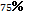 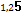 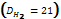 A)23,8  B)19  C)20  D)251-3                                                             №20004151Noma’lum inert gaz va kisloroddan iborat aralashma  elektr uchqunlari orqali o’tkazilganda aralashmadagi kislorodning  i ozonga aylandi va aralashmaning zichligi  marta ortdi. Dastlabki aralashma dagi inertgazning hajmiy ulushini  (%) aniqlang.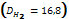 A)80  B)25  C)75  D)201-3                                                             №20005151Noma’lum inert gaz va kisloroddan iborat aralashma  elektr uchqunlari orqali o’tkazilganda aralashmadagi kislorodning  i ozonga aylandi va aralashmaning zichligi  marta ortdi. Hosil bo’lgan aralashma dagi kislorodning hajmiy ulushini  (%) aniqlang.A)25  B)75  C)60  D)201-3                                                             №20006152Misxlorid eritmasiga  va  metal plastinkalar tushirildi. Ma’lum vaqtdan so’ng, plastinkalarning massasi mos ravishda  va  ga ortdi. Agar metallarning ekvivalent massalari nisbati mos ravishda  bo’lsa, necha g A metall konsentrlangan xlorid kislota bilan ta’sirlashganda  l gaz hosil bo’ladi?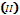 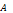 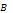 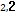 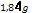 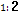 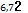 A)2,7   B)5,4  C)7,2  D)16,81-3                                                             №20007152Misxlorid eritmasiga  va  metal plastinkalar tushirildi. Ma’lum vaqtdan so’ng, plastinkalarning massasi mos ravishda  va  ga ortdi. Agar metallarning ekvivalent massalari nisbati mos ravishda  bo’lsa, necha g B metall konsentrlangan xlorid kislota bilan ta’sirlashganda  l gaz hosil bo’ladi?A)2,7   B)5,4  C)7,2  D)16,81-3                                                             №20008152Misxlorid eritmasiga  va  metal plastinkalar tushirildi. Ma’lum vaqtdan so’ng, plastinkalarning massasi mos ravishda  va  ga ortdi. Agar metallarning ekvivalent massalari nisbati mos ravishda  bo’lsa, necha g A metall konsentrlangan xlorid kislota bilan ta’sirlashganda  l gaz hosil bo’ladi?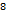 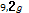 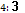 A)2,7  B)5,4  C)7,2  D)16,81-3                                                             №20009152Misxlorid eritmasiga  va  metal plastinkalar tushirildi. Ma’lum vaqtdan so’ng, plastinkalarning massasi mos ravishda  va  ga ortdi. Agar metallarning ekvivalent massalari nisbati mos ravishda  bo’lsa, necha g B metall konsentrlangan xlorid kislota bilan ta’sirlashganda  l gaz hosil bo’ladi?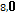 A)2,7   B)5,4  C)7,2  D)16,81-3                                                             №20010152Misxlorid eritmasiga  va  metal plastinkalar tushirildi. Ma’lum vaqtdan so’ng,  birinchi plastinkaning massasi  g ga kamaydi, ikkinchi plastinkaning massasi esa  ga ortdi. Agar metallarning ekvivalent massalari nisbati mos ravishda  bo’lsa, necha g A metall konsentrlangan xlorid kislota bilan ta’sirlashganda  l gaz hosil bo’ladi?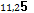 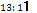 A)19,5   B)16,5  C)33,6  D)16,81-3                                                             №20011152Misxlorid eritmasiga  va  metal plastinkalar tushirildi. Ma’lum vaqtdan so’ng,  birinchi plastinkaning massasi  g ga kamaydi, ikkinchi plastinkaning massasi esa  ga ortdi. Agar metallarning ekvivalent massalari nisbati mos ravishda  bo’lsa, necha g B metall konsentrlangan xlorid kislota bilan ta’sirlashganda  l gaz hosil bo’ladi?A)19,5   B)16,5  C)33,6  D)16,81-3                                                             №20012152Misxlorid eritmasiga  va  metal plastinkalar tushirildi. Ma’lum vaqtdan so’ng,  birinchi plastinkaning massasi  g ga kamaydi, ikkinchi plastinkaning massasi esa  ga ortdi. Agar metallarning ekvivalent massalari nisbati mos ravishda  bo’lsa, necha g A metall konsentrlangan xlorid kislota bilan ta’sirlashganda  l gaz hosil bo’ladi?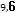 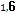 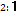 A)19,5   B)16,5  C)33,6  D)16,81-3                                                             №20013152Misxlorid eritmasiga  va  metal plastinkalar tushirildi. Ma’lum vaqtdan so’ng,  birinchi plastinkaning massasi  g ga kamaydi, ikkinchi plastinkaning massasi esa  ga ortdi. Agar metallarning ekvivalent massalari nisbati mos ravishda  bo’lsa, necha g B metall konsentrlangan xlorid kislota bilan ta’sirlashganda  l gaz hosil bo’ladi?A)19,5   B)16,5  C)33,6  D)16,81-4                                                             №20014153Noma’lum  modda suyuqlanmasi elektroliz qilinganda anodda  vodorod ajraldi. Noma’lum modda tarkibidagi elektron, proton va neytronlar yig’indisini aniqlang. 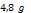 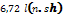 A)10  B)12  C)13  D)111-4                                                             №20015153Noma’lum  modda suyuqlanmasi elektroliz qilinganda anodda  vodorod ajraldi. Noma’lum modda tarkibidagi elektron, proton va neytronlar yig’indisini aniqlang. 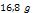 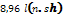 A)64  B)62  C)63  D)611-4                                                             №2001653Noma’lum  modda suyuqlanmasi elektroliz qilinganda anodda  vodorod ajraldi. Noma’lum modda tarkibidagi elektron, proton va neytronlar yig’indisini aniqlang. 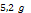 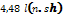 A)38  B)39  C)37  D)401-4                                                             №20017153Noma’lum  modda suyuqlanmasi elektroliz qilinganda anodda  vodorod ajraldi. Noma’lum modda tarkibidagi elektron, proton va neytronlar yig’indisini aniqlang. 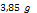 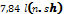 A)17  B)15  C)16  D)141-4                                                             №20018153Noma’lum  modda suyuqlanmasi elektroliz qilinganda anodda  vodorod ajraldi. Noma’lum modda tarkibidagi elektron, proton va neytronlar yig’indisini aniqlang. 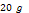 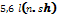 A)59  B)57  C)60 D)581-4                                                             №20019153Noma’lum  modda suyuqlanmasi elektroliz qilinganda anodda  vodorod ajraldi. Noma’lum modda tarkibidagi elektron, proton va neytronlar yig’indisini aniqlang. 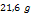 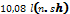 A)36  B)34  C)33  D)351-4                                                             №20020153Noma’lum  modda suyuqlanmasi elektroliz qilinganda anodda  vodorod ajraldi. Noma’lum modda tarkibidagi elektron, proton va neytronlar yig’indisini aniqlang. 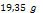 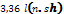 A)195  B)196  C)198  D)1971-4                                                             №20021154 molyar nisbatda olinga ikkita metalldan iborat aralashma mavjud. Agar aralashmaning  namunasiga mo’l miqdordagi vodorod xlorid qo’shilsa yoki  namunasiga mo’l midordagi natriy ishqor qo’shilsa har ikkala holatda ham ml dan gaz ajraladi. Metallarni aniqlang.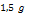 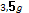 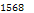 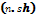 A)Mg, Al  B)Ca, Be  C)K, Zn  D)Mn, Al1-4                                                             №20022154 molyar nisbatda olinga ikkita metalldan iborat aralashma mavjud. Agar aralashmaning  namunasiga mo’l miqdordagi vodorod xlorid qo’shilsa yoki  namunasiga mo’l midordagi natriy ishqor qo’shilsa har ikkala holatda ham l dan gaz ajraladi. Metallarni aniqlang.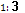 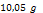 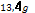 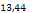 A)Mg, Al  B)Ca, Be  C)K, Zn  D)Mn, Al1-4                                                             №20023154 molyar nisbatda olinga ikkita metalldan iborat aralashma mavjud. Agar aralashmaning  namunasiga mo’l miqdordagi vodorod xlorid qo’shilsa yoki  namunasiga mo’l midordagi natriy ishqor qo’shilsa har ikkala holatda ham ml dan gaz ajraladi. Metallarni aniqlang.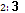 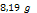 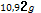 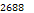 A)Mg, Al  B)Ca, Be  C)K, Zn  D)Mn, Al1-4                                                             №20024154 molyar nisbatda olinga ikkita metalldan iborat aralashma mavjud. Agar aralashmaning  namunasiga mo’l miqdordagi vodorod xlorid qo’shilsa yoki  namunasiga mo’l midordagi natriy ishqor qo’shilsa har ikkala holatda ham ml dan gaz ajraladi. Metallarni aniqlang.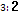 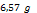 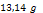 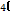 A)Mg, Al  B)Ca, Be  C)K, Zn  D)Mn, Al1-4                                                             №20025154 molyar nisbatda olinga ikkita metalldan iborat aralashma mavjud. Agar aralashmaning  namunasiga mo’l miqdordagi vodorod xlorid qo’shilsa yoki  namunasiga mo’l midordagi natriy ishqor qo’shilsa har ikkala holatda ham ml dan gaz ajraladi. Metallarni aniqlang.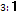 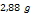 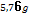 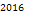 A)Na, Al  B)Ca, Be  C)K, Zn  D)Mn, Al1-4                                                             №20026154 molyar nisbatda olinga ikkita metalldan iborat aralashma mavjud. Agar aralashmaning  namunasiga mo’l miqdordagi vodorod xlorid qo’shilsa yoki  namunasiga mo’l midordagi natriy ishqor qo’shilsa har ikkala holatda ham ml dan gaz ajraladi. Metallarni aniqlang.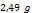 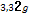 A)Mg, Al  B)Fe, Be  C)K, Zn  D)Mn, Al1-4                                                             №20027154 molyar nisbatda olinga ikkita metalldan iborat aralashma mavjud. Agar aralashmaning  namunasiga mo’l miqdordagi vodorod xlorid qo’shilsa yoki  namunasiga mo’l midordagi natriy ishqor qo’shilsa har ikkala holatda ham ml dan gaz ajraladi. Metallarni aniqlang.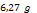 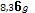 A)Mg, Al  B)Ca, Be  C)Li, Zn  D)Mn, Al1-4                                                             №200284154 molyar nisbatda olinga ikkita metalldan iborat aralashma mavjud. Agar aralashmaning  namunasiga mo’l miqdordagi vodorod xlorid qo’shilsa yoki  namunasiga mo’l midordagi natriy ishqor qo’shilsa har ikkala holatda ham ml dan gaz ajraladi. Metallarni aniqlang.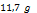 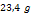 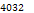 A)Mg, Al  B)Ca, Be  C)K, Zn  D)Cd,Al 1-5                                                             №20029155Miltiqning patroni (o’qi) kapsulasi tarkibida sifatli detanator sifatida portlovchi simob  dan foydalaniladi. Chunki o’q otilganda portlovchi simob parchalanadi va parchalanish mahsulotlari to’liq havoga tarqalib ketadi. Xavo almashtirish tizimi bo’lmagan  o’lchamli  miltiq otish zalida kichik kalibirli miltiqda necha marta o’q uzgandan so’ng, zaldagi havo nafas olish uchun xavfli hisoblanadi? (simobning havoda ruxsat etilgan miqdori )? Har bir patron tarkibida  portlovchi simob bor.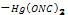 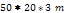 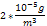 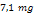 A)12  B)16  C)24  D)151-5                                                             №20030155Miltiqning patroni (o’qi) kapsulasi tarkibida sifatli detanator sifatida portlovchi simob  dan foydalaniladi. Chunki o’q otilganda portlovchi simob parchalanadi va parchalanish mahsulotlari to’liq havoga tarqalib ketadi. Xavo almashtirish tizimi bo’lmagan  o’lchamli  miltiq otish zalida kichik kalibirli miltiqda necha marta o’q uzgandan so’ng, zaldagi havo nafas olish uchun xavfli hisoblanadi? (simobning havoda ruxsat etilgan miqdori )? Har bir patron tarkibida  portlovchi simob bor.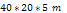 A)12  B)16  C)24  D)151-5                                                             №20031155Miltiqning patroni (o’qi) kapsulasi tarkibida sifatli detanator sifatida portlovchi simob  dan foydalaniladi. Chunki o’q otilganda portlovchi simob parchalanadi va parchalanish mahsulotlari to’liq havoga tarqalib ketadi. Xavo almashtirish tizimi bo’lmagan  o’lchamli  miltiq otish zalida kichik kalibirli miltiqda necha marta o’q uzgandan so’ng, zaldagi havo nafas olish uchun xavfli hisoblanadi? (simobning havoda ruxsat etilgan miqdori )? Har bir patron tarkibida  portlovchi simob bor.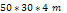 A)12  B)16  C)24  D)151-5                                                             №20032155Miltiqning patroni (o’qi) kapsulasi tarkibida sifatli detanator sifatida portlovchi simob  dan foydalaniladi. Chunki o’q otilganda portlovchi simob parchalanadi va parchalanish mahsulotlari to’liq havoga tarqalib ketadi. Xavo almashtirish tizimi bo’lmagan  o’lchamli  miltiq otish zalida kichik kalibirli miltiqda necha marta o’q uzgandan so’ng, zaldagi havo nafas olish uchun xavfli hisoblanadi? (simobning havoda ruxsat etilgan miqdori )? Har bir patron tarkibida  portlovchi simob bor.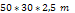 A)12  B)16  C)24  D)151-3                                                             №20033156Noma’lum elementning tabiatda bir-biridan  farq qiluvchi 2 ta izatopi uchraydi. Agar bitta izatop atomi tarkibida neytronning mol ulushi  boshqasida esa  ga teng bo’lsa, elementni aniqlang.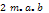 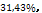 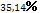 A)Mg  B)Be  C)Al  D)B1-3                                                             №20034156Noma’lum elementning tabiatda bir-biridan  farq qiluvchi 2 ta izatopi uchraydi. Agar bitta izatop atomi tarkibida neytronning mol ulushi  boshqasida esa  ga teng bo’lsa, elementni aniqlang.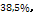 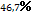 A)Mg  B)Be  C)Al  D)B1-3                                                             №20035156Noma’lum elementning tabiatda bir-biridan  farq qiluvchi 2 ta izatopi uchraydi. Agar bitta izatop atomi tarkibida neytronning mol ulushi  boshqasida esa  ga teng bo’lsa, elementni aniqlang.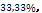 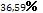 A)Mg  B)Be  C)Al  D)B1-3                                                             №20036156Noma’lum elementning tabiatda bir-biridan  farq qiluvchi 2 ta izatopi uchraydi. Agar bitta izatop atomi tarkibida neytronning mol ulushi  boshqasida esa  ga teng bo’lsa, elementni aniqlang.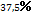 A)Mg  B)Be  C)Al  D)B1-3                                                             №20037157Ma’lum hajmli kolbaga normal bosimda neon gazi to’ldirilgan, huddi shunday hajmli boshqa kolba esa  bosimda noma’lum gaz bilan to’ldirilganda har ikkala kolbalarning massalari tenglashdi. Noma’lum gazni aniqlang.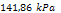 A)N2B)CH4 C)O2  D)CO21-3                                                             №20038157Ma’lum hajmli kolbaga normal bosimda argon gazi to’ldirilgan, huddi shunday hajmli boshqa kolba esa  bosimda noma’lum gaz bilan to’ldirilganda har ikkala kolbalarning massalari tenglashdi. Noma’lum gazni aniqlang.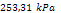 A)N2  B)CH4 C)O2  D)CO21-3                                                             №20039157Ma’lum hajmli kolbaga normal bosimda argon gazi to’ldirilgan, huddi shunday hajmli boshqa kolba esa  bosimda noma’lum gaz bilan to’ldirilganda har ikkala kolbalarning massalari tenglashdi. Noma’lum gazni aniqlang.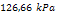 A)N2  B)CH4C)O2  D)CO21-3                                                             №20040157Ma’lum hajmli kolbaga normal bosimda argon gazi to’ldirilgan, huddi shunday hajmli boshqa kolba esa  bosimda noma’lum gaz bilan to’ldirilganda har ikkala kolbalarning massalari tenglashdi. Noma’lum gazni aniqlang.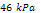 A)N2  B)CH4 C)O2D)CO21-3                                                             №20041157Ma’lum hajmli kolbaga normal bosimda neon gazi to’ldirilgan, huddi shunday hajmli boshqa kolba esa  bosimda noma’lum gaz bilan to’ldirilganda har ikkala kolbalarning massalari tenglashdi. Noma’lum gazni aniqlang.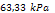 A)N2  B)CH4C)O2  D)CO21-3                                                             №20042157Ma’lum hajmli kolba normal bosimda neon gazi bilan to’ldirilgan, huddi shunday hajmli boshqa kolbaga qanday bosimda NO  gazi to’ldirilganda kolbalarning massalari tenglashadi?151,988  B)67,55  C)222,9  D)46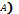 1-3                                                             №20043157Ma’lum hajmli kolba normal bosimda neon gazi bilan to’ldirilgan, huddi shunday hajmli boshqa kolbaga qanday bosimda propan  gazi to’ldirilganda kolbalarning massalari tenglashadi?151,988  B)67,55  C)222,9  D)461-3                                                             №20044158 mis va misoksiddan iborat aralashma  lis sulfat kislotada eritilganda eritmadagi tuzning massa ulushi  ni tashkil qildi. Hosil bo’lgan eritmaning massasini aniqlang.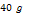 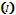 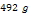 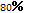 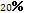 A)500  B)532  C)460  D)4801-3                                                             №20045158 mis va misoksiddan iborat aralashma  lis sulfat kislotada eritilganda eritmadagi tuzning massa ulushi  ni tashkil qildi. Hosil bo’lgan eritmadagi kislotaning massa ulushini aniqlang.A)57,16  B)78,72  C)43,8  D)491-3                                                             №20046158 mis va misoksiddan iborat aralashma  lis sulfat kislotada to’liq eritilganda eritmadagi kislotning massa ulushi  ni tashkil qildi. Hosil bo’lgan eritmadagi tuzning massa ulushini aniqlang.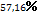 A)20  B)25  C)16  D)801-3                                                             №20047158 mis va misoksiddan iborat aralashma  lis sulfat kislotada eritilganda eritmadagi tuzning massa ulushi  ni tashkil qildi. Boshlang’ich aralashmadagi  misning mol ulushini aniqlang.A)80  B)36  C)20  D)641-3                                                             №20048158 mis va misoksiddan iborat aralashma  lis sulfat kislotada eritilganda eritmadagi tuzning massa ulushi  ni tashkil qildi. Boshlang’ich aralashmadagi  misning massa ulushini aniqlang.A)80  B)36  C)20  D)641-3                                                             №20049158 mis va misoksiddan iborat aralashma  li nitrat kislota eritmasida eritilganda hosil bo’lgan eritmaning massasi  ga teng bo’ldi. Olingan eritmadagi tuzning massa ulushini aniqlang.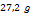 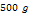 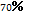 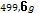 A)15  B)9,3  C)18,8  D)11,7  1-3                                                             №20050158 mis va misoksiddan iborat aralashma  lis sulfat kislotada eritilganda eritmaning massasi  ga tenglashdi. Hosil bo’lgan eritmadagi tuzning massa ulusnini aniqlang.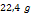 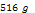 A)15  B)9,3  C)18,8  D)11,7  1-4                                                             №20051159Oltingugurt va misdan iborat birikma namunasi mo’l miqdordagi kislorodda yondirildi, bunda hosil bo’lgan gaz  kaliy permanganatning kislotali muhitdagi eritmasini rangsizlantiradi. Yonish natijasida hosil bo’lgan qattiq qoldiqni eritish uchun esa  xlorid kislota eritmasi sarf bo’lsa, dastlabki namunaning formulasini aniqlang.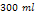 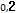 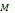 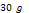 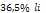 A)CuS  B)Cu2S  C)Cu2S3  D)CuS21-4                                                             №200521510Oltingugurt va misdan iborat birikma namunasi mo’l miqdordagi kislorodda yondirildi, bunda hosil bo’lgan gaz  kaliy permanganatning kislotali muhitdagi eritmasini rangsizlantiradi. Yonish natijasida hosil bo’lgan qattiq qoldiqni eritish uchun esa  xlorid kislota eritmasi sarf bo’lsa, dastlabki namunaning massasini aniqlang.A)14,4  B)19,2  C)26,4  D)241-4                                                             №200531510Oltingugurt va misdan iborat birikma namunasi mo’l miqdordagi kislorodda yondirildi, bunda hosil bo’lgan gaz  kaliy dixromatning kislotali muhitdagi (qovoq rangli) eritmasini yashil rangga o’tkazadi. Yonish natijasida hosil bo’lgan qattiq qoldiqni eritish uchun  sulfat kislota eritmasi sarf bo’lsa, dastlabki namunaning formulasini aniqlang.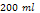 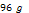 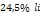 A)CuS  B)Cu2S  C)Cu2S3  D)CuS21-4                                                             №200541510Oltingugurt va misdan iborat birikma namunasi mo’l miqdordagi kislorodda yondirildi, bunda hosil bo’lgan gaz  kaliy dixromatning kislotali muhitdagi (qovoq rangli) eritmasini yashil rangga o’tkazadi. Yonish natijasida hosil bo’lgan qattiq qoldiqni eritish uchun  sulfat kislota eritmasi sarf bo’lsa, dastlabki namunaning massasini aniqlang.A)14,4  B)19,2  C)26,4  D)241-4                                                             №200551510Oltingugurt va temirdan iborat birikma namunasi mo’l miqdordagi kislorodda yondirildi, bunda hosil bo’lgan gaz  kaliy dixromatning kislotali muhitdagi (qovoq rangli) eritmasini yashil rangga o’tkazadi. Yonish natijasida hosil bo’lgan qattiq qoldiqni eritish uchu№1 sulfat kislota eritmasi sarf bo’lsa, dastlabki namunaning massasini va formulasini aniqlang.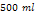 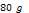 A)14,4  B)19,2  C)26,4  D)121-4                                                             №200561510Oltingugurt va temirdan iborat birikma namunasi mo’l miqdordagi kislorodda yondirildi, bunda hosil bo’lgan gaz  kaliy permanganatning kislotali eritmasini rangsizlantiradi. Yonish natijasida hosil bo’lgan qattiq qoldiqni eritish uchun  xlorid kislota eritmasi sarf bo’lsa, dastlabki namunaning formulasini aniqlang.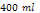 A)FeS B)Fe2S3  C)FeS2  D)Fe2S21-4                                                             №200571510Oltingugurt va temirdan iborat birikma namunasi mo’l miqdordagi kislorodda yondirildi, bunda hosil bo’lgan gaz  kaliy dixromatning kislotali muhitdagi (qovoq rangli) eritmasini yashil rangga o’tkazadi. Yonish natijasida hosil bo’lgan qattiq qoldiqni eritish uchu№1 sulfat kislota eritmasi sarf bo’lsa, dastlabki namunaning massasini va formulasini aniqlang.A)FeS B)Fe2S3  C)FeS2  D)Fe2S21-4                                                             №200581510Oltingugurt va temirdan iborat birikma namunasi mo’l miqdordagi kislorodda yondirildi, bunda hosil bo’lgan gaz  kaliy dixromatning kislotali muhitdagi (qovoq rangli) eritmasini yashil rangga o’tkazadi. Yonish natijasida hosil bo’lgan qattiq qoldiqni eritish uchu№1 sulfat kislota eritmasi sarf bo’lsa, dastlabki namunaning massasini   aniqlang.A)14,4  B)19,2  C)26,4  D)121-4                                                             №200591511Kalsiy va kalsiy karbiddan iborat aralashma xlorid kislota bilan ishlanganda ajralgan gazlar aralashmasi katalizator ustidan o’tkazildi va reaksiya to’liq borgandan so’ng,  massa nisbati 0,7:7,5 bo’lgan oddiy va murakkab moddadan iborat gazlar aralashmasi hosil bo’ldi. Dastlabki aralashmadagi kalsiyning massa ulushini aniqlang.A)32  B)25,6  C)68  D)74,41-4                                                             №200601511Kalsiy va kalsiy karbiddan iborat aralashma xlorid kislota bilan ishlanganda ajralgan gazlar aralashmasi katalizator ustidan o’tkazildi va reaksiya to’liq borgandan so’ng,  massa nisbati 5,3:30 bo’lgan oddiy va murakkab moddadan iborat gazlar aralashmasi hosil bo’ldi. Dastlabki aralashmadagi kalsiy karbidning massa ulushini aniqlang.A)32  B)25,6  C)68  D)74,41-4                                                             №200611511Kalsiy va kalsiy karbiddan iborat aralashma xlorid kislota bilan ishlanganda ajralgan gazlar aralashmasi katalizator ustidan o’tkazildi va reaksiya to’liq borgandan so’ng,  massa nisbati 0,4:15 bo’lgan oddiy va murakkab moddadan iborat gazlar aralashmasi hosil bo’ldi. Dastlabki aralashmadagi kalsiyning massa ulushini aniqlang.A)40  B)33,3  C)60  D)66,71-4                                                             №200621511Kalsiy va kalsiy karbiddan iborat aralashma xlorid kislota bilan ishlanganda ajralgan gazlar aralashmasi katalizator ustidan o’tkazildi va reaksiya to’liq borgandan so’ng,  massa nisbati 0,6:7,5 bo’lgan oddiy va murakkab moddadan iborat gazlar aralashmasi hosil bo’ldi. Dastlabki aralashmadagi kalsiy karbidning massa ulushini aniqlang.A)40  B)33,3  C)60  D)66,71-5                                                             №200631512 mol nisbatda olingan ikkiatomli molekulalardan tashkil topgan ikkita oddiy gazsimon moddalar  da va yuqori bosimda yopiq idishda aralashtirildi. Idish  gacha qizdirilganda yuqori unum bilan gazsimon murakkab modda hosil bo’ldi va reaksiya so’ngida idishdagi bosim dastlabki bosimga tenglashdi. Dastlab kam miqdorda olingan gazning 1 molida nechta praton bo’ladi?. 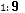 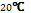 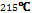 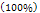 A)70  B)14C)38  D)341-5                                                             №200641512 mol nisbatda olingan ikkiatomli molekulalardan tashkil topgan ikkita oddiy gazsimon moddalar  da va yuqori bosimda yopiq idishda aralashtirildi. Idish  gacha qizdirilganda yuqori unum bilan gazsimon murakkab modda hosil bo’ldi va reaksiya so’ngida idishdagi bosim dastlabki bosimga tenglashdi. Hosil bo’lgan murakkab gazning 1 molida nechta praton bo’ladi?. A)62B)10C)74  D)1001-5                                                             №200651512 mol nisbatda olingan ikkiatomli molekulalardan tashkil topgan ikkita oddiy gazsimon moddalar  da va yuqori bosimda yopiq idishda aralashtirildi. Idish  gacha qizdirilganda yuqori unum bilan gazsimon murakkab modda hosil bo’ldi va reaksiya so’ngida idishdagi bosim dastlabki bosimga tenglashdi. Dastlab mo’l miqdorda olingan gazning 1 molida nechta proton bo’ladi? A)70  B)14C)18  D)341-5                                                             №200661512 mol nisbatda olingan ikkiatomli molekulalardan tashkil topgan ikkita oddiy gazsimon moddalar  da va yuqori bosimda yopiq idishda aralashtirildi. Idish  gacha qizdirilganda yuqori unum bilan gazsimon murakkab modda hosil bo’ldi va reaksiya so’ngida idishdagi bosim dastlabki bosimga tenglashdi. Hosil bo’lgan murakkab gazning  suvda eritilganda hosil bo’lgan eritmani to’la neytarllash uchun necha  li  eritmasi talab etiladi?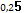 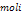 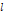 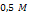 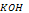 A)2,5  C)3  D)5  D)1,51-5                                                             №200671512 mol nisbatda olingan ikkiatomli molekulalardan tashkil topgan ikkita oddiy gazsimon moddalar  da va yuqori bosimda yopiq idishda aralashtirildi. Idish  gacha qizdirilganda yuqori unum bilan gazsimon murakkab modda hosil bo’ldi va reaksiya so’ngida idishdagi bosim dastlabki bosimga tenglashdi. Hosil bo’lgan murakkab gazni aniqlang. A)ClF5B)NH3  C)BrCl5  D)HF1-5                                                             №200681512 mol nisbatda olingan ikkiatomli molekulalardan tashkil topgan ikkita oddiy gazsimon moddalar  da va yuqori bosimda yopiq idishda aralashtirildi. Idish  gacha qizdirilganda yuqori unum bilan gazsimon murakkab modda hosil bo’ldi va reaksiya so’ngida idishdagi bosim dastlabki bosimga tenglashdi. Hosil bo’lgan murakkab gazning bir molida nechta proton bo’ladi?. 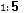 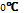 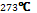 A)34  B)38 C)72  D)741-5                                                             №200691512 mol nisbatda olingan ikkiatomli molekulalardan tashkil topgan ikkita oddiy gazsimon moddalar  da va yuqori bosimda yopiq idishda aralashtirildi. Idish  gacha qizdirilganda yuqori unum bilan gazsimon murakkab modda hosil bo’ldi va reaksiya so’ngida idishdagi bosim dastlabki bosimga tenglashdi. Hosil bo’lgan murakkab gazning bir molida nechta proton bo’ladi?. A)14  B)2 C)16  D)101-5                                                             №200701512 mol nisbatda olingan ikkiatomli molekulalardan tashkil topgan ikkita oddiy gazsimon moddalar  da va yuqori bosimda yopiq idishda aralashtirildi. Idish  gacha qizdirilganda yuqori unum bilan gazsimon murakkab modda hosil bo’ldi va reaksiya so’ngida idishdagi bosim dastlabki bosimga tenglashdi. Dastlab kam miqdorda olingan gazning bir molida nechta proton bo’ladi?A)34  B)38 C)72  D)741-5                                                             №200711512 mol nisbatda olingan ikkiatomli molekulalardan tashkil topgan ikkita oddiy gazsimon moddalar  da va yuqori bosimda yopiq idishda aralashtirildi. Idish  gacha qizdirilganda yuqori unum bilan gazsimon murakkab modda hosil bo’ldi va reaksiya so’ngida idishdagi bosim dastlabki bosimga tenglashdi. Dastlab kam miqdorda olingan gazning bir molida nechta proton bo’ladi?A)14  B)2 C)16  D)101-5                                                             №200721512 mol nisbatda olingan ikkiatomli molekulalardan tashkil topgan ikkita oddiy gazsimon moddalar  da va yuqori bosimda yopiq idishda aralashtirildi. Idish  gacha qizdirilganda yuqori unum bilan gazsimon murakkab modda hosil bo’ldi va reaksiya so’ngida idishdagi bosim dastlabki bosimga tenglashdi. Dastlab mo’l miqdorda olingan gazning bir molida nechta proton bo’ladi?. A)34  B)38 C)72  D)741-5                                                             №200731512 mol nisbatda olingan ikkiatomli molekulalardan tashkil topgan ikkita oddiy gazsimon moddalar  da va yuqori bosimda yopiq idishda aralashtirildi. Idish  gacha qizdirilganda yuqori unum bilan gazsimon murakkab modda hosil bo’ldi va reaksiya so’ngida idishdagi bosim dastlabki bosimga tenglashdi. Dastlab mo’l miqdorda olingan gazning bir molida nechta proton bo’ladi?A)14  B)2 C)16  D)101-5                                                             №200741512 mol nisbatda olingan ikkiatomli molekulalardan tashkil topgan ikkita oddiy gazsimon moddalar  da va yuqori bosimda yopiq idishda aralashtirildi. Idish  gacha qizdirilganda yuqori unum bilan gazsimon murakkab modda hosil bo’ldi va reaksiya so’ngida idishdagi bosim dastlabki bosimga tenglashdi. Hosil bo’lgan murakkab gazning  suvda eritilishidan olingan eritmani to’la neytarllash uchun necha  li  eritmasi talab etiladi?A)2  B)3  D)1,5  D)11-5                                                             №200751512 mol nisbatda olingan ikkiatomli molekulalardan tashkil topgan ikkita oddiy gazsimon moddalar  da va yuqori bosimda yopiq idishda aralashtirildi. Idish  gacha qizdirilganda yuqori unum bilan gazsimon murakkab modda hosil bo’ldi va reaksiya so’ngida idishdagi bosim dastlabki bosimga tenglashdi. Hosil bo’lgan murakkab gazning  suvda eritilishidan olingan eritmani to’la neytarllash uchun necha  li  eritmasi talab etiladi?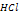 A)0,5  B)0,25  D)2  D)11-5                                                             №200761512 mol nisbatda olingan ikkiatomli molekulalardan tashkil topgan ikkita oddiy gazsimon moddalar  da va yuqori bosimda yopiq idishda aralashtirildi. Idish  gacha qizdirilganda yuqori unum bilan gazsimon murakkab modda hosil bo’ldi va reaksiya so’ngida idishdagi bosim dastlabki bosimga tenglashdi. Dastlab mo’l miqdorda olingan gazning 1 molida nechta praton bo’ladi?. 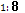 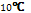 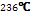 A)70  B)14C)38  D)341-5                                                             №200771512 mol nisbatda olingan ikkiatomli molekulalardan tashkil topgan ikkita oddiy gazsimon moddalar  da va yuqori bosimda yopiq idishda aralashtirildi. Idish  gacha qizdirilganda yuqori unum bilan gazsimon murakkab modda hosil bo’ldi va reaksiya so’ngida idishdagi bosim dastlabki bosimga tenglashdi. Hosil bo’lgan murakkab gazning 1 molida nechta praton bo’ladi?. A)192B)10C)74  D)1001-5                                                             №200781512 mol nisbatda olingan ikkiatomli molekulalardan tashkil topgan ikkita oddiy gazsimon moddalar  da va yuqori bosimda yopiq idishda aralashtirildi. Idish  gacha qizdirilganda yuqori unum bilan gazsimon murakkab modda hosil bo’ldi va reaksiya so’ngida idishdagi bosim dastlabki bosimga tenglashdi. Dastlab kam miqdorda olingan gazning 1 molida nechta praton bo’ladi?. A)70  B)14C)38  D)341-5                                                             №200791512 mol nisbatda olingan ikkiatomli molekulalardan tashkil topgan ikkita oddiy gazsimon moddalar  da va yuqori bosimda yopiq idishda aralashtirildi. Idish  gacha qizdirilganda yuqori unum bilan gazsimon murakkab modda hosil bo’ldi va reaksiya so’ngida idishdagi bosim dastlabki bosimga tenglashdi. Hosil bo’lgan murakkab gazning  suvda eritilganda hosil bo’lgan eritmani to’la neytarllash uchun necha  li  eritmasi talab etiladi?A)2,5  C)3  D)5  D)1,51-5                                                             №200801512 mol nisbatda olingan ikkiatomli molekulalardan tashkil topgan ikkita oddiy gazsimon moddalar  da va yuqori bosimda yopiq idishda aralashtirildi. Idish  gacha qizdirilganda yuqori unum bilan gazsimon murakkab modda hosil bo’ldi va reaksiya so’ngida idishdagi bosim dastlabki bosimga tenglashdi. Hosil bo’lgan murakkab gazni aniqlang. A)ClF5B)NH3  C)BrCl5  D)HF1-5                                                             №200811512 mol nisbatda olingan ikkiatomli molekulalardan tashkil topgan ikkita oddiy gazsimon moddalar  da va yuqori bosimda yopiq idishda aralashtirildi. Idish  gacha qizdirilganda yuqori unum bilan gazsimon murakkab modda hosil bo’ldi va reaksiya so’ngida idishdagi bosim dastlabki bosimga tenglashdi. Hosil bo’lgan murakkab gazni aniqlang. 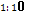 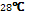 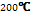 A)ClF5B)NH3  C)BrCl5  D)HF1-4                                                             №200821513Vodorod, is gazi va metandan iborat aralashma  ning 1 hajmini to’liq yondirish uchun  hajm havo sarf bo’lsa, yonishdan so’ng hosil bo’lgan aralashmaning vodorodga nisbatan zichligini (n.sh) aniqlang.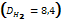 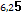 A)15,1  B)20  C)17,5  D)181-4                                                             №200831513Vodorod, is gazi va metandan iborat aralashmaning 1 hajmini to’liq yondirish uchun  hajm havo sarflandi. Agar yonishdan so’ng hosil bo’lgan aralashmaning vodorodga nisbatan zichligini  ga (n.sh da) teng bo’lsa, dastlabki aralashmaning vodorodga nisbatan zichligini aniqlang.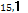 A)10,2  B)8,4  C)7,8  D)12,41-4                                                             №200841513Vodorod, is gazi va metandan iborat aralashma  ning 1 hajmini to’liq yondirish uchun  hajm havo sarf bo’lsa, yonishdan so’ng hosil bo’lgan aralashmaning vodorodga nisbatan zichligini (n.sh) aniqlang.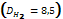 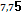 A)15  B)20  C)17,5  D)181-4                                                             №200851513Vodorod, is gazi va metandan iborat aralashmaning 1 hajmini to’liq yondirish uchun  hajm havo sarflandi. Agar yonishdan so’ng hosil bo’lgan aralashmaning vodorodga nisbatan zichligini  ga (n.sh da) teng bo’lsa, dastlabki aralashmaning vodorodga nisbatan zichligini aniqlang.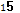 A)10,2  B)8,5  C)7,8  D)12,41-4                                                             №200861513Vodorod, is gazi va metandan iborat aralashma  ning 1 hajmini to’liq yondirish uchun  hajm havo sarf bo’lsa, yonishdan so’ng hosil bo’lgan aralashmaning vodorodga nisbatan zichligini (n.sh) aniqlang.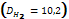 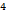 A)15,6  B)20  C)17,5  D)181-4                                                             №200871513Vodorod, is gazi va metandan iborat aralashmaning 1 hajmini to’liq yondirish uchun  hajm havo sarflandi. Agar yonishdan so’ng hosil bo’lgan aralashmaning vodorodga nisbatan zichligini  ga (n.sh da) teng bo’lsa, dastlabki aralashmaning vodorodga nisbatan zichligini aniqlang.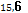 A)10,2  B)8,4  C)7,8  D)12,41-4                                                             №200881513Vodorod, is gazi va metandan iborat aralashma  ning 1 hajmini to’liq yondirish uchun  hajm havo sarf bo’lsa, yonishdan so’ng hosil bo’lgan aralashmaning vodorodga nisbatan zichligini (n.sh) aniqlang.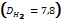 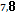 A)15  B)20  C)17,5  D)181-4                                                             №200891513Vodorod, is gazi va metandan iborat aralashmaning 1 hajmini to’liq yondirish uchun  hajm havo sarflandi. Agar yonishdan so’ng hosil bo’lgan aralashmaning vodorodga nisbatan zichligini  ga (n.sh da) teng bo’lsa, dastlabki aralashmaning vodorodga nisbatan zichligini aniqlang.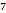 A)10,2  B)8,4  C)7,8  D)12,41-4                                                             №200901513Vodorod, is gazi va metandan iborat aralashma  ning 1 hajmini to’liq yondirish uchun  hajm havo sarf bo’lsa, yonishdan so’ng hosil bo’lgan aralashmaning vodorodga nisbatan zichligini (n.sh) aniqlang.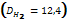 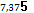 A)16,25  B)20  C)17,5  D)181-4                                                             №200911513Vodorod, is gazi va metandan iborat aralashmaning 1 hajmini to’liq yondirish uchun  hajm havo sarflandi. Agar yonishdan so’ng hosil bo’lgan aralashmaning vodorodga nisbatan zichligini  ga (n.sh da) teng bo’lsa, dastlabki aralashmaning vodorodga nisbatan zichligini aniqlang.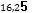 A)10,2  B)8,4  C)7,8  D)12,41-3                                                             №200921514Suvsiz natriy karbonat va gidrokarbonatlari aralashmasi qizdirilganda hosil bo’lgan gazning hajmi , qizdirilishdan olingan qattiq qoldiqqa mo’l miqdordagi xlorid kislota ta’sir ettirilganda ajaralgan gaz hajmining  ni tashkil qilsa, dastlabki aralashmadagi moddalarning mol nisbatini mos ravishda aniqlang. 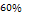 A)1:3  B)2:1  C)1:2  D)3:41-3                                                             №200931514Suvsiz natriy karbonat va gidrokarbonatlari aralashmasi qizdirilganda hosil bo’lgan gazning hajmi , qizdirilishdan olingan qattiq qoldiqqa mo’l miqdordagi xlorid kislota ta’sir ettirilganda ajaralgan gaz hajmining  ni tashkil qilsa, dastlabki aralashmadagi moddalarning mol nisbatini mos ravishda aniqlang. 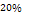 A)1:3  B)2:1  C)1:2  D)3:41-3                                                             №200941514Suvsiz natriy karbonat va gidrokarbonatlari aralashmasi qizdirilganda hosil bo’lgan gazning hajmi , qizdirilishdan olingan qattiq qoldiqqa mo’l miqdordagi xlorid kislota ta’sir ettirilganda ajaralgan gaz hajmining  ni tashkil qilsa, dastlabki aralashmadagi moddalarning mol nisbatini mos ravishda aniqlang. 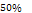 A)1:3  B)2:1  C)1:2  D)3:41-3                                                             №200951514Suvsiz natriy karbonat va gidrokarbonatlari aralashmasi qizdirilganda hosil bo’lgan gazning hajmi , qizdirilishdan olingan qattiq qoldiqqa mo’l miqdordagi xlorid kislota ta’sir ettirilganda ajaralgan gaz hajmining  ni tashkil qilsa, dastlabki aralashmadagi moddalarning mol nisbatini mos ravishda aniqlang. 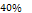 A)1:3  B)2:1  C)1:2  D)3:41-3                                                             №200961514Suvsiz natriy karbonat va gidrokarbonatlari aralashmasi qizdirilganda hosil bo’lgan gazning hajmi , qizdirilishdan olingan qattiq qoldiqqa mo’l miqdordagi xlorid kislota ta’sir ettirilganda ajaralgan gaz hajmining  ni tashkil qilsa, dastlabki aralashmadagi natriy karbonatning massa ulushini aniqlang. A)29,6  B)71,6  C)38,7  D)48,61-3                            W                                 №200971514Suvsiz natriy karbonat va gidrokarbonatlari aralashmasi qizdirilganda hosil bo’lgan gazning hajmi , qizdirilishdan olingan qattiq qoldiqqa mo’l miqdordagi xlorid kislota ta’sir ettirilganda ajaralgan gaz hajmining  ni tashkil qilsa, dastlabki aralashmadagi natriy karbonatning massa ulushini aniqlang. A)29,6  B)71,6  C)38,7  D)48,61-3                                                             №200981514Suvsiz natriy karbonat va gidrokarbonatlari aralashmasi qizdirilganda hosil bo’lgan gazning hajmi , qizdirilishdan olingan qattiq qoldiqqa mo’l miqdordagi xlorid kislota ta’sir ettirilganda ajaralgan gaz hajmining  ni tashkil qilsa, dastlabki aralashmadagi natriy karbonatning massa ulushini aniqlang. A)29,6  B)71,6  C)38,7  D)48,61-3                                                             №200991514Suvsiz natriy karbonat va gidrokarbonatlari aralashmasi qizdirilganda hosil bo’lgan gazning hajmi , qizdirilishdan olingan qattiq qoldiqqa mo’l miqdordagi xlorid kislota ta’sir ettirilganda ajaralgan gaz hajmining  ni tashkil qilsa, dastlabki aralashmadagi natriy karbonatning massa ulushini aniqlang. A)29,6  B)71,6  C)38,7  D)48,61-4                                                             №201001515Azot, vodorod va metandan iborat  aralashma  kislorod qo’shildi va yondirildi. Hosil bo’lgan gazlar aralashmasida suv bug’lari kondensatlangandan so’ng, aralashmaning hajmi  ni tashkil qildi. Qolgan gazlar aralashmasi mo’l miqdordagi ishqor  eritmasidan o’tkazilgandan so’ng aralashmaning hajmi  ga kamaydi. Dastlabki aralashmadagi azotning hajmini aniqlang.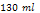 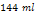 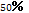 A)44 B)30  C)25  D)281-4                                                             №201011515Azot, vodorod va metandan iborat  aralashma  kislorod qo’shildi va yondirildi. Hosil bo’lgan gazlar aralashmasida suv bug’lari kondensatlangandan so’ng, aralashmaning hajmi  ni tashkil qildi. Qolgan gazlar aralashmasi mo’l miqdordagi ishqor  eritmasidan o’tkazilgandan so’ng aralashmaning hajmi  ga kamaydi. Dastlabki aralashmaning o’rtacha molyar massasini aniqlang.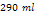 A)14,9 B)15,4  C)14,2  D)17,31-4                                                             №201021515Azot, vodorod va metandan iborat  aralashma  kislorod qo’shildi va yondirildi. Hosil bo’lgan gazlar aralashmasida suv bug’lari kondensatlangandan so’ng, aralashmaning hajmi  ni tashkil qildi. Qolgan gazlar aralashmasi mo’l miqdordagi ishqor  eritmasidan o’tkazilgandan so’ng aralashmaning hajmi  ga kamaydi. Dastlabki aralashmaning o’rtacha molyar massasini aniqlang.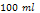 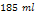 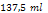 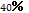 A)14,9  B)15,4  C)14,2  D)17,31-4                                                             №201031515Azot, vodorod va metandan iborat  aralashma  kislorod qo’shildi va yondirildi. Hosil bo’lgan gazlar aralashmasida suv bug’lari kondensatlangandan so’ng, aralashmaning hajmi  ni tashkil qildi. Qolgan gazlar aralashmasi mo’l miqdordagi ishqor  eritmasidan o’tkazilgandan so’ng aralashmaning hajmi 5 ga kamaydi. Dastlabki aralashmaning o’rtacha molyar massasini aniqlang.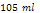 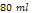 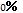 A)14,9  B)15,4  C)14,2  D)17,31-4                                                             №201041515Azot, vodorod va metandan iborat  aralashma  kislorod qo’shildi va yondirildi. Hosil bo’lgan gazlar aralashmasida suv bug’lari kondensatlangandan so’ng, aralashmaning hajmi  ni tashkil qildi. Qolgan gazlar aralashmasi mo’l miqdordagi ishqor  eritmasidan o’tkazilgandan so’ng aralashmaning hajmi 4 ga kamaydi. Dastlabki aralashmaning o’rtacha molyar massasini aniqlang.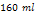 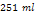 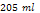 A)14,9  B)15,4  C)14,2  D)17,31-4                                                             №201051515Azot, vodorod va metandan iborat  aralashma  kislorod qo’shildi va yondirildi. Hosil bo’lgan gazlar aralashmasida suv bug’lari kondensatlangandan so’ng, aralashmaning hajmi  ni tashkil qildi. Qolgan gazlar aralashmasi mo’l miqdordagi ishqor  eritmasidan o’tkazilgandan so’ng aralashmaning hajmi 4 ga kamaydi. Dastlabki aralashmadagi azotning hajmiy ulushini aniqlang.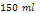 A)40   B)60  C)50  D)30A)10,2  B)8,4  C)7,8  D)12,41-3                                                             №2010615160,2 mol to’yingan uglevodorod to’liq  yondirilishidan olingan olingan gazlar aralashmasi 150 g 57 % li Ba(OH)2 ertimasiga yuttirilganda 39,4 g cho’kma olingan bo’lsa, noma’lum bir molekula siklan tarkibidagi sp3 orbitallar sonini aniqlang.. A)4  B)12  C)20  D)161-3                                                             №2010715160,04 mol to’yingan uglevodorod to’liq  yondirilishidan olingan olingan gazlar aralashmasi 150 g 13,68 % li Ba(OH)2 ertimasiga yuttirilganda 15,76 g cho’kma olingan bo’lsa, noma’lum bir molekula siklan tarkibidagi sp3 orbitallar sonini aniqlang.. A)8  B)12  C)20  D)161-3                                                             №2010815160,05 mol to’yinmagan uglevodorod to’liq  yondirilishidan olingan olingan gazlar aralashmasi 150 g 22,8 % li Ba(OH)2 ertimasiga yuttirilganda 29,55 g cho’kma olingan bo’lsa, noma’lum alkenni aniqlang. A)geksen  B)buten  C)etilen  D)penten1-3                                                             №2010915160,1 mol to’yinmagan uglevodorod to’liq  yondirilishidan olingan olingan gazlar aralashmasi 150 g 39,9 % li Ba(OH)2 ertimasiga yuttirilganda 39,4 g cho’kma olingan bo’lsa,noma’lum diyenni aniqlang.A)C5H8 B)C4H6  C)C3H4  D)C2H41-3                                                             №2011015160,05 mol to’yinmagan uglevodorod to’liq  yondirilishidan olingan olingan gazlar aralashmasi 150 g 17,1 % li Ba(OH)2 ertimasiga yuttirilganda 9,85 g cho’kma olingan bo’lsa, noma’lum alkenni aniqlang. A)metan  B)buten  C)propen  D)penten1-3                                                             №2011115160,08 mol to’yinmagan uglevodorod to’liq  yondirilishidan olingan olingan gazlar aralashmasi 150 g 22,8 % li Ba(OH)2 ertimasiga yuttirilganda 31,52 g cho’kma olingan bo’lsa, noma’lum alkadiyenni aniqlang. A)C2H4B)C3H4  C)C4H6  D)C5H81-3                                                             №2011215160,05 mol to’yingan uglevodorod to’liq  yondirilishidan olingan olingan gazlar aralashmasi 150 g 11,4 % li Ba(OH)2 ertimasiga yuttirilganda 9,85 g cho’kma olingan bo’lsa, noma’lum alkanni aniqlang. A)pentan  B)etan  C)propan  D)butan1-4                                                             №201131517Ekvimolyar nisbatda olingan natriyning ikki xil galogenidlari aralashmasi teng ikki qismga ajratildi. Birinchi qism mo’l miqdordagi Ca(OH)2 eritmasiga qo’shildi, ikkinchi qism esa mo’l miqdorda olingan AgNO3 eritmasiga tushurildi. Agar ikkichi qism aralashmadan hosil bo’lgan cho’kmaning massasi, birinchi qismdan olingan cho’kmaning massasidan 3,68 marta katta bo’lsa, dastlabki aralashmadagi og’ir galogenidni aniqlang.A)NaCl  B)NaBr  C)NaF  D)NaI1-4                                                             №201141517Ekvimolyar nisbatda olingan natriyning ikki xil galogenidlari aralashmasi teng ikki qismga ajratildi. Birinchi qism mo’l miqdordagi Ca(OH)2 eritmasiga qo’shildi, ikkinchi qism esa mo’l miqdorda olingan AgNO3 eritmasiga tushurildi. Agar ikkichi qism aralashmadan hosil bo’lgan cho’kmaning massasi, birinchi qismdan olingan cho’kmaning massasidan 4,82 marta katta bo’lsa, dastlabki aralashmadagi og’ir galogenidni aniqlang.A)NaCl  B)NaBr  C)NaF  D)NaI1-4                                                             №201151517Ekvimolyar nisbatda olingan natriyning ikki xil galogenidlari aralashmasi teng ikki qismga ajratildi. Birinchi qism mo’l miqdordagi Ca(OH)2 eritmasiga qo’shildi, ikkinchi qism esa mo’l miqdorda olingan AgNO3 eritmasiga tushurildi. Agar ikkichi qism aralashmadan hosil bo’lgan cho’kmaning massasi, birinchi qismdan olingan cho’kmaning massasidan 6,03 marta katta bo’lsa, dastlabki aralashmadagi og’ir galogenidni aniqlang.A)NaCl  B)NaBr  C)NaF  D)NaI1-4                                                             №201161517Ekvimolyar nisbatda olingan natriyning ikki xil galogenidlari aralashmasi teng ikki qismga ajratildi. Birinchi qism mo’l miqdordagi Ca(OH)2 eritmasiga qo’shildi, ikkinchi qism esa mo’l miqdorda olingan AgNO3 eritmasiga tushurildi. Agar birinchi va ikkinchi qismdan hosil bo’lgan cho’kmalarning massasi dastlabki aralashmaning massasida№1,4 marta kichik bo’lsa, dastlabki aralashmadagi og’ir galogenidni aniqlang.A)NaCl  B)NaBr  C)NaF  D)NaI1-4                                                             №201171517Ekvimolyar nisbatda olingan kaliyning ikki xil galogenidlari aralashmasi teng ikki qismga ajratildi. Birinchi qism mo’l miqdordagi Ca(OH)2 eritmasiga qo’shildi, ikkinchi qism esa mo’l miqdorda olingan AgNO3 eritmasiga tushurildi. Agar birinchi va ikkinchi qismdan hosil bo’lgan cho’kmalarning massasi dastlabki aralashmaning massasida№1,56 marta kichik bo’lsa, dastlabki aralashmadagi og’ir galogenidni aniqlang.A)KCl  B)KBr  C)KF  D)KI1-4                                                             №201181517Ekvimolyar nisbatda olingan natriyning ikki xil galogenidlari aralashmasi teng ikki qismga ajratildi. Birinchi qism mo’l miqdordagi Ca(OH)2 eritmasiga qo’shildi, ikkinchi qism esa mo’l miqdorda olingan AgNO3 eritmasiga tushurildi. Agar ikkinchi qismdan hosil bo’lgan cho’kmaning massasi dastlabki aralashmaning massasida№1,4 marta kichik bo’lsa, dastlabki aralashmadagi og’ir galogenidni aniqlang.A)NaCl  B)NaBr  C)NaF  D)NaI1-4                                                             №201191517Ekvimolyar nisbatda olingan kaliyning ikki xil galogenidlari aralashmasi teng ikki qismga ajratildi. Birinchi qism mo’l miqdordagi Ca(OH)2 eritmasiga qo’shildi, ikkinchi qism esa mo’l miqdorda olingan AgNO3 eritmasiga tushurildi. Agar ikkinchi qismdan hosil bo’lgan cho’kmaning massasi dastlabki aralashmaning massasida№1,91 marta kichik bo’lsa, dastlabki aralashmadagi og’ir galogenidni aniqlang.A)KCl  B)KBr  C)KF  D)KI1-4                                                             №201201518Marganes(IV) oksid va rux gidroksiddan iborat 9,3 g aralashma konsentrlangan xlorid kislotada to’liq eritildi. Bunda 1,12 l (n.sh) gaz hosil bo’ldi. Olingan eritmaga mo’l miqdordagi ammoniy sulfid qo’shildi, bunda olingan cho’kma ajratib olindi, quritildi va mo’l miqdordagi kislorodda yondirildi. Yonishdan so’ng hosil bo’lgan qattiq qoldiqning massasini aniqlang.A)8,4  B)6,84  C)6,72  D)7,651-4                                                             №201211518Marganes(IV) oksid va rux gidroksiddan iborat 7,2 g aralashma konsentrlangan xlorid kislotada to’liq eritildi. Bunda 1,344 l (n.sh) gaz hosil bo’ldi. Olingan eritmaga mo’l miqdordagi ammoniy sulfid qo’shildi, bunda olingan cho’kma ajratib olindi, quritildi va mo’l miqdordagi kislorodda yondirildi. Yonishdan so’ng hosil bo’lgan qattiq qoldiqning massasini aniqlang.A)8,4  B)6,84  C)6,72  D)7,651-4                                                             №201221518Marganes(IV) oksid va rux gidroksiddan iborat 7,44 g aralashma konsentrlangan xlorid kislotada to’liq eritildi. Bunda 0,896 l (n.sh) gaz hosil bo’ldi. Olingan eritmaga mo’l miqdordagi ammoniy sulfid qo’shildi, bunda olingan cho’kma ajratib olindi, quritildi va mo’l miqdordagi kislorodda yondirildi. Yonishdan so’ng hosil bo’lgan qattiq qoldiqning massasini aniqlang.A)8,4  B)6,84  C)6,72  D)7,651-4                                                             №201231518Marganes(IV) oksid va rux gidroksiddan iborat 8,19 g aralashma konsentrlangan xlorid kislotada to’liq eritildi. Bunda 1,344 l (n.sh) gaz hosil bo’ldi. Olingan eritmaga mo’l miqdordagi ammoniy sulfid qo’shildi, bunda olingan cho’kma ajratib olindi, quritildi va mo’l miqdordagi kislorodda yondirildi. Yonishdan so’ng hosil bo’lgan qattiq qoldiqning massasini aniqlang.A)8,4  B)6,84  C)6,72  D)7,651-5                                                             №201241519Alyuminiy va ruxdan iborat 9,2 g aralashma bilan 9,6 g oltingugurt qo’shib havosiz joyda qizdirildi. Bunda olingan qattiq aralashma suvda eritildi. Suvda erimay qolgan qoldiq ajratib olindi va quritildi. Bunda uning massasi 19,1 g ni tashkil qildi. Bu qattiq qoldiq konsentralangan nitrat kislota bilan ishlanganda ajralgan qo’ng’ir rangli gazning hajmini (n.sh) aniqlang.A)6,72  B)24,64  C)40,32  D)13,441-5                                                             №201251519Alyuminiy va ruxdan iborat 11,9 g aralashma bila№16 g oltingugurt qo’shib havosiz joyda qizdirildi. Bunda olingan qattiq aralashma suvda eritildi. Suvda erimay qolgan qoldiq ajratib olindi va quritildi. Bunda uning massasi 28,5 g ni tashkil qildi. Bu qattiq qoldiq konsentralangan nitrat kislota bilan ishlanganda ajralgan qo’ng’ir rangli gazning hajmini (n.sh) aniqlang.A)31,36  B)67,2  C)40,32  D)13,441-5                                                             №201261519Alyuminiy va ruxdan iborat 15,7 g aralashma bila№19,2 g oltingugurt qo’shib havosiz joyda qizdirildi. Bunda olingan qattiq aralashma suvda eritildi. Suvda erimay qolgan qoldiq ajratib olindi va quritildi. Bunda uning massasi 35,2 g ni tashkil qildi. Bu qattiq qoldiq konsentralangan nitrat kislota bilan ishlanganda ajralgan qo’ng’ir rangli gazning hajmini (n.sh) aniqlang.A)33,6  B)69,44  C)40,32  D)80,641-5                                                             №201241519Alyuminiy va ruxdan iborat 14,6 g aralashma bila№19,2 g oltingugurt qo’shib havosiz joyda qizdirildi. Bunda olingan qattiq aralashma suvda eritildi. Suvda erimay qolgan qoldiq ajratib olindi va quritildi.Bunda uning massasi 34,7 g ni tashkil qildi. Bu qattiq qoldiq konsentralangan nitrat kislota bilan ishlanganda ajralgan qo’ng’ir rangli gazning hajmini (n.sh) aniqlang.A)6,72  B)24,64  C)40,32  D)80,641-5                                                             №201281519Alyuminiy va ruxdan iborat 18,4 g aralashma bila№19,2 g oltingugurt qo’shib havosiz joyda qizdirildi. Bunda olingan qattiq aralashma suvda eritildi. Suvda erimay qolgan qoldiq ajratib olindi va quritildi. Bunda uning massasi 38,2 g ni tashkil qildi. Bu qattiq qoldiq konsentralangan nitrat kislota bilan ishlanganda ajralgan qo’ng’ir rangli gazning hajmini (n.sh) aniqlang.A)49,28  B)80,64  C)40,32  D)13,441-5                                                             №201291519Alyuminiy va ruxdan iborat 16,5 g aralashma bilan 22,4 g oltingugurt qo’shib havosiz joyda qizdirildi. Bunda olingan qattiq aralashma suvda eritildi. Suvda erimay qolgan qoldiq ajratib olindi va quritildi. Bunda uning massasi 39,65 g ni tashkil qildi. Bu qattiq qoldiq konsentralangan nitrat kislota bilan ishlanganda ajralgan qo’ng’ir rangli gazning hajmini (n.sh) aniqlang.A)23,52  B)50,4  C)40,32  D)94,081-5                                                             №201301520Tarkibida marganes (II) va rux sulfatlar saqlovchi eritmaga mo’l miqdordagi ammoniy sulfid qo’shilganda 45,5 g cho’kma hosil bo’ldi. Olingan cho’kma mo’l miqdordagi xlorid kislotada to’liq eritildi. Bunda hosil bo’lgan gaz konsentrlangan nitrat kislota eritmasi orqali o’tkazilganda 89,6 l (n.sh) qo’ng’ir rangli gaz hosil bo’lsa, boshlang’ish eritmadagi sulfatlar aralashmasining massasini aniqlang.A)77,5  B)61,4  C)46,3  D)79,51-5                                                             №201311520Tarkibida marganes (II) va rux sulfatlar saqlovchi eritmaga mo’l miqdordagi ammoniy sulfid qo’shilganda 35,8 g cho’kma hosil bo’ldi. Olingan cho’kma mo’l miqdordagi xlorid kislotada to’liq eritildi. Bunda hosil bo’lgan gaz konsentrlangan nitrat kislota eritmasi orqali o’tkazilganda 71,68 l (n.sh) qo’ng’ir rangli gaz hosil bo’lsa, boshlang’ish eritmadagi sulfatlar aralashmasining massasini aniqlang.A)77,5  B)61,4  C)46,3  D)79,51-5                                                             №201321520Tarkibida marganes (II) va rux sulfatlar saqlovchi eritmaga mo’l miqdordagi ammoniy sulfid qo’shilganda 27,1 g cho’kma hosil bo’ldi. Olingan cho’kma mo’l miqdordagi xlorid kislotada to’liq eritildi. Bunda hosil bo’lgan gaz konsentrlangan nitrat kislota eritmasi orqali o’tkazilganda 53,76 l (n.sh) qo’ng’ir rangli gaz hosil bo’lsa, boshlang’ish eritmadagi sulfatlar aralashmasining massasini aniqlang.A)77,5  B)61,4  C)46,3  D)79,51-5                                                             №201331520Tarkibida marganes (II) va rux sulfatlar saqlovchi eritmaga mo’l miqdordagi ammoniy sulfid qo’shilganda 47,5 g cho’kma hosil bo’ldi. Olingan cho’kma mo’l miqdordagi xlorid kislotada to’liq eritildi. Bunda hosil bo’lgan gaz konsentrlangan nitrat kislota eritmasi orqali o’tkazilganda 89,6 l (n.sh) qo’ng’ir rangli gaz hosil bo’lsa, boshlang’ish eritmadagi sulfatlar aralashmasining massasini aniqlang.A)77,5  B)61,4  C)46,3  D)79,51-5                                                             №201341521Ikkita organik moddadan iborat aralashma yondirilganda faqat karbanat angidrid va suv hosil bo’ladi. Yonish mahsulotlarining umumiy massasi 32g bo’lib, undagi vodorodning massa ulushi 5% ni tashkil qiladi. Agar dastlabki aralashmadagi uglerodning massa ulushi 40% ni tashkil qilsa, organik moddalarni aniqlang.A)C2H5OH, CH3OH  B)CH4, CH3OH  C)CH3OCH3, C3H8    D)C2H5OH, C2H61-5                                                             №201351521Ikkita organik moddadan iborat aralashma yondirilganda faqat karbanat angidrid va suv hosil bo’ladi. Yonish mahsulotlarining umumiy massasi 32g bo’lib, undagi vodorodning massa ulushi 5% ni tashkil qiladi. Agar dastlabki aralashmadagi uglerodning massa ulushi 40% ni tashkil qilsa, organik moddalarni aniqlang.A)C2H5OH, CH3OH  B)CH4, CH3OH  C)CH3OCH3, C3H8    D)C2H5OH, C2H61-5                                                             №201361521Ikkita organik moddadan iborat aralashma yondirilganda faqat karbanat angidrid va suv hosil bo’ladi. Yonish mahsulotlarining umumiy massasi 24g bo’lib, undagi uglerodning massa ulushi 15% ni tashkil qiladi. Agar dastlabki aralashmadagi vodorodning massa ulushi 15% ni tashkil qilsa, organik moddalarni aniqlang.A)C2H5OH, CH3OH  B)CH4, CH3OH  C)CH3OCH3, C3H8    D)C2H5OH, C2H61-5                                                             №201371521Ikkita organik moddadan iborat aralashma yondirilganda faqat karbanat angidrid va suv hosil bo’ladi. Yonish mahsulotlarining umumiy massasi 40g bo’lib, undagi vodorodning massa ulushi 5% ni tashkil qiladi. Agar dastlabki aralashmadagi uglerodning massa ulushi 50% ni tashkil qilsa, organik moddalarni aniqlang.A)C2H5OH, CH3OH  B)CH4, CH3OH  C)CH3OCH3, C3H8    D)C2H5OH, C2H61-5                                                             №201381521Ikkita organik moddadan iborat aralashma yondirilganda faqat karbanat angidrid va suv hosil bo’ladi. Yonish mahsulotlarining umumiy massasi 64g bo’lib, undagi uglerodning massa ulushi 15% ni tashkil qiladi. Agar dastlabki aralashmadagi vodorodning massa ulushi 20% ni tashkil qilsa, organik moddalarni aniqlang.A)C2H5OH, CH3OH  B)CH4, CH3OH  C)CH3OCH3, C3H8    D)C2H5OH, C2H61-5                                                             №201391521Ikkita organik moddadan iborat aralashma yondirilganda faqat karbanat angidrid va suv hosil bo’ladi. Yonish mahsulotlarining umumiy massasi 64g bo’lib, undagi vodorodning massa ulushi 5% ni tashkil qiladi. Agar dastlabki aralashmadagi uglerodning massa ulushi 40% ni tashkil qilsa,undagi kislorodli organik moddaning massa ulushini aniqlang.A)35  B)66,67  C)50  D)251-5                                                             №201401521Ikkita organik moddadan iborat aralashma yondirilganda faqat karbanat angidrid va suv hosil bo’ladi. Yonish mahsulotlarining umumiy massasi 60g bo’lib, undagi uglerodning massa ulushi 15% ni tashkil qiladi. Agar dastlabki aralashmadagi vodorodning massa ulushi 15% ni tashkil qilsa, undagi kislorodli organik moddaning mol ulushini aniqlang.A)35  B)66,67  C)50  D)251-5                                                             №201411521Ikkita organik moddadan iborat aralashma yondirilganda faqat karbanat angidrid va suv hosil bo’ladi. Yonish mahsulotlarining umumiy massasi 48g bo’lib, undagi vodorodning massa ulushi 5% ni tashkil qiladi. Agar dastlabki aralashmadagi uglerodning massa ulushi 50% ni tashkil qilsa, undagi kislorodli organik moddaning massa ulushini aniqlang.A)87,5  B)35  C)20  D)251-5                                                             №201421521Ikkita organik moddadan iborat aralashma yondirilganda faqat karbanat angidrid va suv hosil bo’ladi. Yonish mahsulotlarining umumiy massasi 96g bo’lib, undagi uglerodning massa ulushi 15% ni tashkil qiladi. Agar dastlabki aralashmadagi vodorodning massa ulushi 20% ni tashkil qilsa, undagi kislorodli organik moddaning massa ulushini aniqlang.A)87,5  B)35  C)50  D)101-5                                                             №201431522Simob(II) va alyuminiy nitratdan iborat 26,9g  aralashmani kuchli qizdirilishidan olingan gazlar aralashmasi kaliy gidroksid eritmasi orqali o’tkazildi. Bunda yutilmay qolgan gazning hajmi  (n.sh) tashkil qilsa, dastlabki aralashmadagi Hg(NO3)2 ning mol ulushini aniqlang. 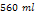 A)50  B)25  C)40  D)37,51-5                                                             №201441522Simob(II) va alyuminiy nitratdan iborat 9,64g  aralashmani kuchli qizdirilishidan olingan gazlar aralashmasi kaliy gidroksid eritmasi orqali o’tkazildi. Bunda yutilmay qolgan gazning hajmi  (n.sh) tashkil qilsa, dastlabki aralashmadagi Hg(NO3)2 ning mol ulushini aniqlang. 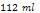 A)50  B)25  C)40  D)37,51-5                                                             №201451522Simob(II) va alyuminiy nitratdan iborat 12,89g  aralashmani kuchli qizdirilishidan olingan gazlar aralashmasi kaliy gidroksid eritmasi orqali o’tkazildi. Bunda yutilmay qolgan gazning hajmi  (n.sh) tashkil qilsa, dastlabki aralashmadagi Hg(NO3)2 ning mol ulushini aniqlang. 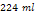 A)50  B)25  C)40  D)37,51-5                                                             №201461522Simob(II) va alyuminiy nitratdan iborat 20,4g  aralashmani kuchli qizdirilishidan olingan gazlar aralashmasi kaliy gidroksid eritmasi orqali o’tkazildi. Bunda yutilmay qolgan gazning hajmi  (n.sh) tashkil qilsa, dastlabki aralashmadagi Hg(NO3)2 ning mol ulushini aniqlang. 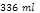 A)50  B)25  C)40  D)37,51-5                                                             №201471522Simob(II) va alyuminiy nitratdan iborat 15,13 g  aralashmani kuchli qizdirilishidan olingan gazlar aralashmasi kaliy gidroksid eritmasi orqali o’tkazildi. Bunda yutilmay qolgan gazning hajmi  (n.sh) tashkil qilsa, dastlabki aralashmadagi Al(NO3)3 ning mol ulushini aniqlang. 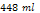 A)20  B)12,5  C)70  D)751-5                                                             №201481522Simob(II) va alyuminiy nitratdan iborat 24,88 g  aralashmani kuchli qizdirilishidan olingan gazlar aralashmasi kaliy gidroksid eritmasi orqali o’tkazildi. Bunda yutilmay qolgan gazning hajmi  (n.sh) tashkil qilsa, dastlabki aralashmadagi Al(NO3)3 ning mol ulushini aniqlang. 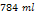 A)20  B)12,5  C)70  D)751-5                                                             №201491522Simob(II) va alyuminiy nitratdan iborat 24,66 g  aralashmani kuchli qizdirilishidan olingan gazlar aralashmasi kaliy gidroksid eritmasi orqali o’tkazildi. Bunda yutilmay qolgan gazning hajmi  (n.sh) tashkil qilsa, dastlabki aralashmadagi Al(NO3)3 ning mol ulushini aniqlang. A)20  B)12,5  C)70  D)751-5                                                             №201501522Simob(II) va alyuminiy nitratdan iborat 24,1 g  aralashmani kuchli qizdirilishidan olingan gazlar aralashmasi kaliy gidroksid eritmasi orqali o’tkazildi. Bunda yutilmay qolgan gazning hajmi  (n.sh) tashkil qilsa, dastlabki aralashmadagi Al(NO3)3 ning mol ulushini aniqlang. 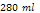 A)20  B)12,5  C)70  D)751-4                                                             №201511523Suyuq holatda olingan bir asosli to’yingan karbon kislotaning molekulyar massasi, shu kislotaning  propil efiri molekulyar massasi bila№1 nisbatda bo’lsa, kislotani aniqlang.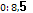 etan kislotabutan kislota 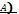 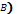 metan kislota  propan kislota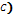 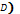 1-4                                                             №201511523Suyuq holatda olingan bir asosli to’yingan karbon kislotaning molekulyar massasi, shu kislotaning  propil efiri molekulyar massasi bilan  nisbatda bo’lsa, kislotani aniqlang.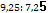 etan kislotabutan kislota metan kislota  propan kislota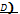 1-4                                                             №201531523Suyuq holatda olingan bir asosli to’yingan karbon kislotaning molekulyar massasi, shu kislotaning  etil efiri molekulyar massasi bilan  nisbatda bo’lsa, kislotani aniqlang.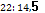 etan kislotabutan kislota 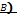 metan kislota  propan kislota1-4                                                             №201541523Suyuq holatda olingan bir asosli to’yingan karbon kislotaning molekulyar massasi, shu kislotaning  metil efiri molekulyar massasi bila№1 nisbatda bo’lsa, kislotani aniqlang.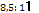 etan kislotabutan kislota metan kislota  propan kislota1-4                                                             №201551523Suyuq holatda olingan bir asosli to’yingan karbon kislotaning molekulyar massasi, shu kislotaning  propil efiri molekulyar massasi bilan  nisbatda bo’lsa, kislotani aniqlang.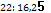 etan kislotabutan kislota metan kislota  propan kislota1-4                                                             №201561524Etilen va atsitilen gazlari aralashmasi yondirilganda, hosil bo’lgan gazlar aralashmasi tarkibidagi CO2 va  H2O larning hajmiy ulushlari mos ravishda  va  ga teng bo’lsa, dastlabki aralashmadagi etilenning massa ulushini aniqlang.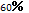 A)35  B)65  C)50  D)701-4                                                             №201571524Etilen va atsitilen gazlari aralashmasi yondirilganda, hosil bo’lgan gazlar aralashmasi tarkibidagi CO2 va  H2O larning hajmiy ulushlari mos ravishda  va  ga teng bo’lsa, dastlabki aralashmadagi atsetilenning massa ulushini aniqlang.A)35  B)65  C)50  D)701-4                                                             №201581524Etan va atsitilen gazlari aralashmasi yondirilganda, hosil bo’lgan gazlar aralashmasi tarkibidagi CO2 va  H2O larning hajmiy ulushlari mos ravishda  va  ga teng bo’lsa, dastlabki aralashmaning o’rtacha molyar massasini aniqlang.A)28  B)27  C)27,5 D)291-4                                                             №201591524Propen va eten gazlari aralashmasi yondirilganda, hosil bo’lgan gazlar aralashmasi tarkibidagi CO2 va  H2O larning hajmiy ulushlari mos ravishda  va  ga teng bo’lsa, dastlabki aralashmaning o’rtacha molyar massasini aniqlang.A)30,8  B)38  C)36 D)34,21-4                                                             №201601524Etan va atsitilen gazlari aralashmasi yondirilganda, hosil bo’lgan gazlar aralashmasi tarkibidagi CO2 va  H2O larning hajmiy ulushlari mos ravishda  va  ga teng bo’lsa, dastlabki aralashmaning o’rtacha molyar massasini aniqlang.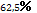 A)26,4  B)27,2  C)26,8  D)27,81-4                                                             №201611524Propin va etan gazlari aralashmasi yondirilganda, hosil bo’lgan gazlar aralashmasi tarkibidagi CO2 va  H2O larning hajmiy ulushlari mos ravishda  va  ga teng bo’lsa, dastlabki aralashmaning o’rtacha molyar massasini aniqlang.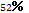 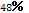 A)36  B)32,5  C)34 D)37Agar kimyoviy reaksiyalarda yangi bog’lanish hosil qilish uchun reagent elektron juft bermasa, bunday reagent ...(a) deyiladi va bunday reagentlarga quyidagi ...(b) lar misol bo’laoladi .elektrofil; -nukleofil 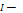 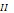 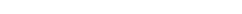 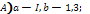 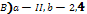 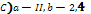 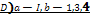 Agar kimyoviy reaksiyalarda yangi bog’lanish hosil qilish uchun reagent elektron juft bersa, bunday reagent ...(a) deyiladi va bunday reagentlarga quyidagi ...(b) lar misol bo’laoladi .elektrofil; -nukleofil 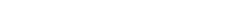 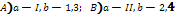 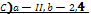 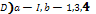 Alkanlarni galogenlash jarayoni qaysi reaksiya turiga mansub?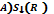 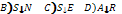 Alkenlarni galogenlash jarayoni qaysi reaksiya turiga mansub?radikal birikishelektrofil birikish;nukleofil birikish;radikal o’rin olishUchbog’ni  -- ning energiyasi  ga teng. Agar uchbog’dagi oddiy -bog’ning energiyasi, -bog’ning energiyasidan  ga farq qilsa, -bog’ning energiyasini ()  hisblang.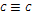 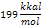 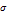 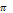 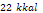 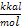 A)88,5  B)59  C)110,5  D)81Uchbog’ni  -- ning energiyasi  ga teng. Agar uchbog’dagi oddiy -bog’ning energiyasi, -bog’ning energiyasidan  ga farq qilsa, uchbog’dagi oddiy -bog’ning energiyasini () hisblang.A)88,5  B)59  C)110,5  D)81Alkendagi qo’sh -- ning energiyasi  ga teng. Agar qo’shbog’dagi oddiy -bog’ning energiyasi, -bog’ning energiyasida№1 ga farq qilsa, qo’shbog’dagi oddiy -bog’ning energiyasini () hisblang.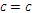 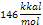 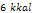 A)130  B)65  C)81  D)59Alkendagi qo’sh -- ning energiyasi  ga teng. Agar qo’shbog’dagi oddiy -bog’ning energiyasi, -bog’ning energiyasida№1 ga farq qilsa, -bog’ning energiyasini () hisblang.A)130  B)65  C)81  D)59Uchbog’ --  dagi oddiy -bog’ energiyasi, undagi -bog’ energiyasidan  ga farq qiladi. Agar qo’sh bog’dagi oddiy -bog’ energiyasi, uchbog’dagi oddiy -bog’ energiyasiga teng bo’lib,  bog’lari orasidagi  farq  ga teng bo’lsa, qo’sh bog’         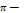  -- ning energiyasini () aniqlang. (Uchbog’-- ning energiyasi  ga teng).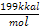 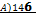 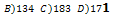 Uchbog’ --  dagi oddiy -bog’ energiyasi, undagi -bog’ energiyasidan  ga farq qiladi. Agar qo’sh bog’dagi oddiy -bog’ energiyasi, uchbog’dagi oddiy -bog’ energiyasiga teng bo’lib,  bog’lari orasidagi  farq  ga teng bo’lsa, uchbog’         --  ning energiyasini () aniqlang. (Qo’shbog’-- ning energiyasi  ga teng).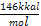 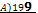 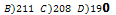 Uchbog’ --  dagi oddiy -bog’ energiyasi, undagi -bog’ energiyasidan  ga farq qiladi. Agar qo’sh bog’dagi oddiy -bog’ energiyasi, uchbog’dagi oddiy -bog’ energiyasiga teng bo’lib,  bog’lari orasidagi  farq  ga teng bo’lsa, uchbog’dagi oddiy -bog’ning energiyasini () aniqlang. (Qo’shbog’-- ning energiyasi  ga teng).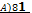 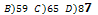 Uchbog’ --  dagi oddiy -bog’ energiyasi, undagi -bog’ energiyasidan  ga farq qiladi. Agar qo’sh bog’dagi oddiy -bog’ energiyasi, uchbog’dagi oddiy -bog’ energiyasiga teng bo’lib,  bog’lari orasidagi  farq  ga teng bo’lsa, uchbog’dagi -bog’ning energiyasini () aniqlang. (Qo’shbog’-- ning energiyasi  ga teng).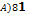 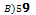 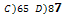 Uchbog’ --  dagi oddiy -bog’ energiyasi, undagi -bog’ energiyasidan  ga farq qiladi. Agar qo’sh bog’dagi oddiy -bog’ energiyasi, uchbog’dagi oddiy -bog’ energiyasiga teng bo’lib,  bog’lari orasidagi  farq  ga teng bo’lsa, qo’shbog’dagi -bog’ning energiyasini () aniqlang. (Qo’shbog’-- ning energiyasi  ga teng).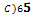 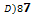 Benzol hosil bo’lishi uchun sarflanadigan energiya  ga teng. Agar benzol molekulasidagi oddiy -- bog’ energiyasi , qo’shbog’ -- energiyasi   va - bog’ energiyasi  ga teng bo’lsa, benzol halqasining rezonans energiyasini ( hisoblang.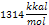 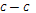 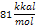 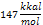 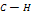 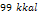 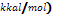 A)36  B)207  C)1278  D)1521Benzol hosil bo’lishi uchun sarflanadigAn energiya  ga teng. Agar benzol molekulasidagi oddiy -- bog’ energiyasi , qo’shbog’ -- energiyasi   va - bog’ energiyasi  ga teng bo’lsa, benzol halqasining kuchlanish energiyasini ( hisoblang.A)36  B)207  C)1278  D)1521Benzol hosil bo’lishi uchun sarflanadigan energiya  ga teng. Agar benzol molekulasidagi oddiy -- bog’ energiyasi , qo’shbog’ -- energiyasi   va benzol halqasining rezonans energiyasi   ga teng bo’lsa, Benzol halqasidagi 6 ta  bog’ energiyasini ( hisoblang.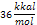 A)351  B)99  C)666  D)594Benzol hosil bo’lishi uchun sarflanadigan energiya  ga teng. Agar benzol molekulasidagi qo’shbog’ -- energiyasi  - bog’ energiyasi  ga va benzol halqasining rezonans energiyasi   ga teng bo’lsa, benzol halqasidagi 3 ta oddiy -- bog’ energiyasini ( hisoblang.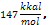 A)147  B)81  C)315  D)243Benzol hosil bo’lishi uchun sarflanadigan energiya  ga teng. Agar benzol molekulasidagi oddiy -- bog’ energiyasi   - bog’ energiyasi  ga va benzol halqasining rezonans energiyasi   ga teng bo’lsa, benzol halqasidagi  3 ta qo’shbog’ -- energiyasini ( hisoblang.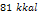 A)198  B)147  C)513  D)441Ikkita alkil galogenidlarning ekvimolyar aralashmasiga mo’l miqdordagi  metali ta’sir ettirilganda  g (n.sh) ekvimolyar gazlar aralashmasi va 45 g tuz hosil bo’ldi. Alkil galogenid tarkibidagi galogenni aniqlang.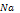 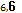 A)Br  B)I  C)F  D)ClIkkita alkil galogenidlarning ekvimolyar aralashmasiga mo’l miqdordagi  metali ta’sir ettirilganda  g (n.sh) ekvimolyar gazlar aralashmasi va 45 g tuz hosil bo’ldi. Alkil galogenid tarkibidagi galogenni aniqlang.A)Br  B)I  C)F  D)ClIkkita alkil galogenidlarning ekvimolyar aralashmasiga mo’l miqdordagi  metali ta’sir ettirilganda  g (n.sh) ekvimolyar gazlar aralashmasi va 92,7 g tuz hosil bo’ldi. Alkil galogenid tarkibidagi galogenni aniqlang.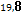 A)Br  B)I  C)F  D)ClIkkita alkil galogenidlarning ekvimolyar aralashmasiga mo’l miqdordagi  metali ta’sir ettirilganda  g (n.sh) ekvimolyar gazlar aralashmasi va  g tuz hosil bo’ldi. Alkil galogenid tarkibidagi galogenni aniqlang.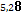 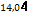 A)Br  B)I  C)F  D)ClIkkita alkil galogenidlarning ekvimolyar aralashmasiga mo’l miqdordagi  metali ta’sir ettirilganda  g (n.sh) ekvimolyar gazlar aralashmasi va  g tuz hosil bo’ldi. Alkil galogenid tarkibidagi galogenni aniqlang.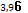 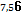 A)Br  B)I  C)F  D)ClNoma’lum bir atomli spirtning molyar hajmi  ga teng. Agar uning zichligi  ga teng bo’lsa, spirtni aniqlang.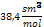 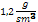 A)metanol  B)etanolC)propanol  D)butanolNoma’lum bir atomli spirtning molyar hajmi  ga teng. Agar uning zichligi  ga teng bo’lsa, spirtni aniqlang.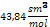 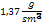 A)metanol  B)etanol C)propanol  D)butanolNoma’lum bir atomli spirtning molyar hajmi  ga teng. Agar uning zichligi  ga teng bo’lsa, spirtni aniqlang.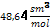 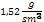 A)metanol  B)et/anol  C)propanol  D)butanolNoma’lum bir asosli to’yingan karbon kislotaning molyar hajmi  ga teng. Agar uning zichligi  ga teng bo’lsa, kislotani aniqlang.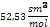 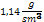 A)metan kislota  B)etan kislota  C)propan kislota  D)butan kislotaNoma’lum bir asosli to’yingan karbon kislotaning molyar hajmi  ga teng. Agar uning zichligi  ga teng bo’lsa, kislotani aniqlang.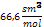 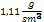 A)metan kislota  B)etan kislota  C)propan kislota  D)butan kislotaNoma’lum bir asosli to’yingan karbon kislotaning molyar hajmi  ga teng. Agar uning zichligi  ga teng bo’lsa, kislotani aniqlang.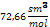 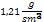 A)metan kislota  B)etan kislota  C)propan kislota  D)butan kislotaDiaseton spirtning molyar hajmi  ga teng bo’lsa, uning zichligini ) aniqlang.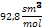 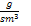 A)1,25  B)0,625  C)1,6  D)1,3-toluidinning molyar hajmi  ga teng bo’lsa, uning zichligini ) aniqlang.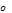 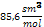 A)1,25  B)0,625  C)1,6  D)1,3Sulfanil kislotaning molyar hajmi  ga teng bo’lsa, uning zichligini ) aniqlang.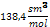 A)1,25  B)1,5  C)1,6  D)1,15Karbamin kislotaning molyar hajmi  ga teng bo’lsa, uning zichligini ) aniqlang.A)1,25  B)1,5  C)1,6  D)1,15Dulsitning molyar hajmi  ga teng bo’lsa, uning zichligini ) aniqlang.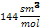 A)1,25  B)1,5  C)1,6  D)1,15Mannitning molyar hajmi  ga teng bo’lsa, uning zichligini ) aniqlang.A)1,25  B)1,5  C)1,6  D)1,15Asetosirka efirning molyar hajmi  ga teng bo’lsa, uning zichligini ) aniqlang.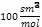 A)1,3  B)1,5  C)1,6  D)1,15Elaidin kislotaning molyar hajmi  ga teng bo’lsa, uning zichligini ) aniqlang.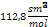 A)2,5  B)1,7  C)2  D)2,15Aseton oksimning molyar hajmi  ga teng bo’lsa, uning zichligini ) aniqlang.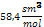 A)1,25  B)1,5  C)1,6  D)1,15Benzolga yetarli miqdorda ozon ta’sir ettirilganda triozonid hosil bo’ladi. Triozonid gidrolizlanganda hosil bo’lgan vodorod peroksid yordamida (ishqoriy muhitda) oksidlanishi mumkin bo’lgan Cr2(SO4)3 ning massasi, shunday miqdordagi vodorod peroksid yoramida (kislotali muhitda) qaytarilishi mumkin bo’lgan KMnO4 ning massasidan 20,24 g ga ko’p bo’lsa, triozonidning massasini aniqlang.A)22,2  B)33,3  C)11,1 D)44,4Benzolga yetarli miqdorda ozon ta’sir ettirilganda triozonid hosil bo’ladi. Triozonid gidrolizlanganda hosil bo’lgan vodorod peroksid yordamida (ishqoriy muhitda) oksidlanishi mumkin bo’lgan Cr2(SO4)3 ning massasi, shunday miqdordagi vodorod peroksid yoramida (kislotali muhitda) qaytarilishi mumkin bo’lgan KMnO4 ning massasidan 30,36 g ga ko’p bo’lsa, triozonidning massasini aniqlang.A)22,2  B)33,3  C)11,1 D)44,4Benzolga yetarli miqdorda ozon ta’sir ettirilganda triozonid hosil bo’ladi. Triozonid gidrolizlanganda hosil bo’lgan vodorod peroksid yordamida (ishqoriy muhitda) oksidlanishi mumkin bo’lgan Cr2(SO4)3 ning massasi, shunday miqdordagi vodorod peroksid yoramida (kislotali muhitda) qaytarilishi mumkin bo’lgan KMnO4 ning massasida№10,12 g ga ko’p bo’lsa, triozonidning massasini aniqlang.A)22,2  B)33,3  C)11,1 D)44,4Benzolga yetarli miqdorda ozon ta’sir ettirilganda triozonid hosil bo’ladi. Triozonid gidrolizlanganda hosil bo’lgan vodorod peroksid yordamida (ishqoriy muhitda) oksidlanishi mumkin bo’lgan Cr2(SO4)3 ning massasi, shunday miqdordagi vodorod peroksid yoramida (kislotali muhitda) qaytarilishi mumkin bo’lgan KMnO4 ning massasidan 40,48 g ga ko’p bo’lsa, triozonidning massasini aniqlang.A)22,2  B)33,3  C)11,1 D)44,4Benzolga yetarli miqdorda ozon ta’sir ettirilganda triozonid hosil bo’ladi. Triozonid gidrolizlanganda hosil bo’lgan vodorod peroksid yordamida (ishqoriy muhitda) oksidlanishi mumkin bo’lgan Cr2(SO4)3 ning massasi, shunday miqdordagi vodorod peroksid yoramida (kislotali muhitda) qaytarilishi mumkin bo’lgan KMnO4 ning massasidan 30,36 g ga ko’p bo’lsa, triozonid gidrolizidan hosil bo’lgan organik moddaning massasini (g) aniqlang.A)26,1  B)15,6  C)17,4 D)19,5Benzolga yetarli miqdorda ozon ta’sir ettirilganda triozonid hosil bo’ladi. Triozonid gidrolizlanganda hosil bo’lgan vodorod peroksid yordamida (ishqoriy muhitda) oksidlanishi mumkin bo’lgan Cr2(SO4)3 ning massasi, shunday miqdordagi vodorod peroksid yoramida (kislotali muhitda) qaytarilishi mumkin bo’lgan KMnO4 ning massasidan 40,48 g ga ko’p bo’lsa, dastlabki benzol massasini (g) aniqlang.A)26,1  B)15,6  C)17,4 D)19,5Benzolga yetarli miqdorda ozon ta’sir ettirilganda triozonid hosil bo’ladi. Triozonid gidrolizlanganda hosil bo’lgan vodorod peroksid yordamida (ishqoriy muhitda) oksidlanishi mumkin bo’lgan Cr2(SO4)3 ning massasi, shunday miqdordagi vodorod peroksid yoramida (kislotali muhitda) qaytarilishi mumkin bo’lgan KMnO4 ning massasidan 20,24 g ga ko’p bo’lsa, triozonid gidrolizidan hosil bo’lgan organik moddaning massasini (g) aniqlang.A)26,1  B)15,6  C)17,4  D)19,5Benzolga yetarli miqdorda ozon ta’sir ettirilganda triozonid hosil bo’ladi. Triozonid gidrolizlanganda hosil bo’lgan vodorod peroksid yordamida (ishqoriy muhitda) oksidlanishi mumkin bo’lgan Cr2(SO4)3 ning massasi, shunday miqdordagi vodorod peroksid yoramida (kislotali muhitda) qaytarilishi mumkin bo’lgan KMnO4 ning massasidan 50,6 g ga ko’p bo’lsa, dastlabki benzol massasini (g) aniqlang.A)26,1  B)15,6  C)17,4 D)19,5Quyidagi qaysi modda(lar) moddalar bilan  FeCl3 reagentining ta’siri sifat reaksiya hisoblanadi?1)bezoxinon;  2)alizarin;  3)solitsil kislota; 4)pikrin kislota;5)fenoksisirkakislota;A)2,4  B)1,5  C)2,3,4  D)3,4Quyidagi qaysi modda(lar) moddalar bilan  FeCl3 reagentining ta’siri sifat reaksiya hisoblanadi?1)bezoxinon;  2)fenolftalein;  3)solitsil kislota; 4)pikrin kislota;5)fenoksisirkakislota;A)2,4  B)1,5  C)2,3,4  D)3,4161,2 g yog’ning to’liq  sovunlanishida№166,8 g bitta karbon kislotaning natriyli tuzi hosil bo’lsa, kislotani aniqlang.A)palmitin kislota  B)stearin kislota  C)olein kislota  D)linol kislota133,5 g yog’ning to’liq  sovunlanishida№137,7 g bitta karbon kislotaning natriyli tuzi hosil bo’lsa, kislotani aniqlang.A)palmitin kislota  B)stearin kislota  C)olein kislota  D)linol kislota221 g yog’ning to’liq  sovunlanishidan 240 g bitta karbon kislotaning kaliyli tuzi hosil bo’lsa, kislotani aniqlang.A)palmitin kislota  B)stearin kislota C)olein kislota       D)linol kislota175,6 g yog’ning to’liq  sovunlanishida№190,8 g bitta karbon kislotaning kaliyli tuzi hosil bo’lsa, kislotani aniqlang.A)palmitin kislota  B)stearin kislota  C)olein kislota  D)linol kislota97,4 g yog’ning to’liq  sovunlanishida№105 g bitta karbon kislotaning suyuq sovuni hosil bo’lsa, kislotani aniqlang.A)arxin kislota  B)lignotserin  kislota  C)miristin kislota  D)linolen kislota285,5 g yog’ning to’liq  sovunlanishidan 304,5 g bitta karbon kislotaning suyuq sovuni hosil bo’lsa, kislotani aniqlang.A)arxin kislota  B)lignotserin  kislota  C)miristin kislota  D)linolen kislota144,4 g yog’ning to’liq  sovunlanishida№159,6 g bitta karbon kislotaning suyuq sovuni hosil bo’lsa, kislotani aniqlang.A)arxin kislota  B)lignotserin  kislota  C)miristin kislota  D)linolen kislota218 g yog’ning to’liq  sovunlanishidan 237 g bitta karbon kislotaning suyuq sovuni hosil bo’lsa, kislotani aniqlang.A)arxin kislota  B)lignotserin  kislota  C)miristin kislota  D)linolen kislota12 g dipeptidning ishqoriy muhitdagi gidrolizidan bir xil mahsulot hosil bo’ldi. Olingan eritmaga natriy nitrit va mo’l miqdordagi xlorid kislota aralashmasi qo’shilganda 3,36 l (n.sh) gaz hosil bo’lsa, dipeptidni aniqlang.A)alanil-alanin  B)glitsil-glitsin  C)valil-valin   D)lizil-lizin6,6 g dipeptidning ishqoriy muhitdagi gidrolizidan bir xil mahsulot hosil bo’ldi. Olingan eritmaga natriy nitrit va mo’l miqdordagi xlorid kislota aralashmasi qo’shilganda 2,24 l (n.sh) gaz hosil bo’lsa, dipeptidni aniqlang.A)alanil-alanin  B)glitsil-glitsinC)valil-valin   D)lizil-lizin16,2 g dipeptidning ishqoriy muhitdagi gidrolizidan bir xil mahsulot hosil bo’ldi. Olingan eritmaga natriy nitrit va mo’l miqdordagi xlorid kislota aralashmasi qo’shilganda 3,36 l (n.sh) gaz hosil bo’lsa, dipeptidni aniqlang.A)alanil-alanin  B)glitsil-glitsin  C)valil-valin   D)lizil-lizin1,7 g dipeptidning ishqoriy muhitdagi gidrolizidan bir xil mahsulot hosil bo’ldi. Olingan eritmaga natriy nitrit va mo’l miqdordagi xlorid kislota aralashmasi qo’shilganda 2,24 l (n.sh) gaz hosil bo’lsa, dipeptidni aniqlang.A)alanil-alanin  B)glitsil-glitsin  C)valil-valin   D)lizil-lizin6,4 g dipeptidning ishqoriy muhitdagi gidrolizidan bir xil mahsulot hosil bo’ldi. Olingan eritmaga natriy nitrit va mo’l miqdordagi xlorid kislota aralashmasi qo’shilganda 1,792 l (n.sh) gaz hosil bo’lsa, dipeptidni aniqlang.A)alanil-alanin  B)glitsil-glitsin  C)valil-valin   D)izoleysil-izoleysin19,8 g dipeptidning ishqoriy muhitdagi gidrolizidan bir xil mahsulot hosil bo’ldi. Olingan eritmaga natriy nitrit va mo’l miqdordagi xlorid kislota aralashmasi qo’shilganda 6,72 l (n.sh) gaz hosil bo’lsa, dipeptidni aniqlang.A)alanil-alanin  B)glitsil-glitsinC)valil-valin   D)izoleysil-izoleysin54 g dipeptidning ishqoriy muhitdagi gidrolizidan bir xil mahsulot hosil bo’ldi. Olingan eritmaga natriy nitrit va mo’l miqdordagi xlorid kislota aralashmasi qo’shilganda 11,2 l (n.sh) gaz hosil bo’lsa, dipeptidni aniqlang.A)alanil-alanin  B)glitsil-glitsin  C)valil-valin   D)izoleysil-izoleysin12,2 g dipeptidning ishqoriy muhitdagi gidrolizidan bir xil mahsulot hosil bo’ldi. Olingan eritmaga natriy nitrit va mo’l miqdordagi xlorid kislota aralashmasi qo’shilganda 2,24 l (n.sh) gaz hosil bo’lsa, dipeptidni aniqlang.A)alanil-alanin  B)glitsil-glitsin  C)valil-valin   D)izoleysil-izoleysin17,85 g tripeptidning ishqoriy muhitdagi gidrolizidan bir xil mahsulot hosil bo’ldi. Olingan eritmaga natriy nitrit va mo’l miqdordagi xlorid kislota aralashmasi qo’shilganda 3,36 l (n.sh) gaz hosil bo’lsa, tripeptid qanday amino kislota qoldig’idan iborat?.A)alanin  B)glitsin  C)valin   D) izoleysin9,45g tripeptidning ishqoriy muhitdagi gidrolizidan bir xil mahsulot hosil bo’ldi. Olingan eritmaga natriy nitrit va mo’l miqdordagi xlorid kislota aralashmasi qo’shilganda 2,016 l (n.sh) gaz hosil bo’lsa, tripeptid qanday amino kislota qoldig’idan iborat?.A)alanin  B)glitsin  C)valin   D) izoleysin3,78 g tripeptidning ishqoriy muhitdagi gidrolizidan bir xil mahsulot hosil bo’ldi. Olingan eritmaga natriy nitrit va mo’l miqdordagi xlorid kislota aralashmasi qo’shilganda 1,344 l (n.sh) gaz hosil bo’lsa, tripeptid qanday amino kislota qoldig’idan iborat?.A)alanin  B)glitsin  C)valin   D) izoleysin11,55 g tripeptidning ishqoriy muhitdagi gidrolizidan bir xil mahsulot hosil bo’ldi. Olingan eritmaga natriy nitrit va mo’l miqdordagi xlorid kislota aralashmasi qo’shilganda 3,36 l (n.sh) gaz hosil bo’lsa, tripeptid qanday amino kislota qoldig’idan iborat?.A)alanin  B)glitsin  C)valin   D) izoleysinOligosaxaridni to’liq gidrolizidan faqat bitta mahsulot – glyukoza hosil bo’ladi. Agar dastlabki oligosaxaridni atsillash uchun sarflanadigan sirka angidridga nisbatan, gidrolizdan hosil bo’lgan  glukozani atsillash uchun sarflanadigan sirka angidrid miqdori 1,5 marta ko’p bo’lsa,  dastlabki oligosaxarid nechta glyukoza qoldiqlaridan iborat?A)6  B)5  C)4  D)8Oligosaxaridni to’liq gidrolizidan faqat bitta mahsulot – glyukoza hosil bo’ladi. Agar dastlabki oligosaxaridni atsillash uchun sarflanadigan sirka angidrid miqdori va gidrolizdan hosil bo’lgan  glukozani atsillash uchun sarflanadigan sirka angidrid miqdori bilan o’zaro 20:13 nisbatda bo’lsa,  dastlabki oligosaxarid nechta glyukoza qoldig’idan iborat?A)6  B)5  C)4  D)8Oligosaxaridni to’liq gidrolizidan faqat bitta mahsulot – mannoza hosil bo’ladi. Agar dastlabki oligosaxaridni atsillash uchun sarflanadigan sirka angidrid miqdori va gidrolizdan hosil bo’lgan  mannozani atsillash uchun sarflanadigan sirka angidrid miqdori bilan o’zaro 10:7 nisbatda bo’lsa,  dastlabki oligosaxarid nechta mannoza qoldig’idan iborat?A)6  B)5  C)4  D)8Oligosaxaridni to’liq gidrolizidan faqat bitta mahsulot – gallaktoza hosil bo’ladi. Agar dastlabki oligosaxaridni atsillash uchun sarflanadigan sirka angidrid miqdori va gidrolizdan hosil bo’lgan  gallaktozani atsillash uchun sarflanadigan sirka angidrid miqdori bilan o’zaro 5:3,4 nisbatda bo’lsa,  dastlabki oligosaxarid nechta gallaktoza qoldig’idan iborat?A)6  B)5  C)4  D)8Oligosaxaridni to’liq gidrolizidan faqat bitta mahsulot –ksiloza hosil bo’ladi. Agar dastlabki oligosaxaridni atsillash uchun sarflanadigan sirka angidrid miqdori va gidrolizdan hosil bo’lgan  ksilozani atsillash uchun sarflanadigan sirka angidrid miqdori bilan o’zaro 1:0,6 nisbatda bo’lsa,  dastlabki oligosaxarid nechta ksiloza qoldig’idan iborat?A)6  B)5  C)4  D)81-3                                                             №20112315287Noma’lum amino kislota eritmasiga natriy nitrit va mo’l miqdordagi xlorid kislota aralashmasi qo’shilganda  (n.sh) gaz hosil bo’ldi, huddi shuncha miqdordagi amino kislota eritmasiga mo’l miqdordagi formaldegid qo’shilganda esa  organik modda hosil bo’lsa, amino kislotani aniqlang.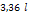 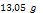 A)glitsin  B)alanin  C)valin D)leysin  1-3                                                             №20112415287Noma’lum amino kislota eritmasiga natriy nitrit va mo’l miqdordagi xlorid kislota aralashmasi qo’shilganda  (n.sh) gaz hosil bo’ldi, huddi shuncha miqdordagi amino kislota eritmasiga mo’l miqdordagi formaldegid qo’shilganda esa  organik modda hosil bo’lsa, amino kislotani aniqlang.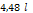 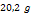 A)glitsin  B)alanin  C)valin D)leysin  1-3                                                             №20112515287Noma’lum amino kislota eritmasiga natriy nitrit va mo’l miqdordagi xlorid kislota aralashmasi qo’shilganda  (n.sh) gaz hosil bo’ldi, huddi shuncha miqdordagi amino kislota eritmasiga mo’l miqdordagi formaldegid qo’shilganda esa  organik modda hosil bo’lsa, amino kislotani aniqlang.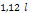 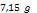 A)glitsin  B)alanin  C)valin D)leysin1-3                                                             №20112615287Noma’lum amino kislota eritmasiga natriy nitrit va mo’l miqdordagi xlorid kislota aralashmasi qo’shilganda  (n.sh) gaz hosil bo’ldi, huddi shuncha miqdordagi amino kislota eritmasiga mo’l miqdordagi formaldegid qo’shilganda esa  organik modda hosil bo’lsa, amino kislotani aniqlang.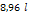 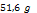 A)glitsin  B)alanin  C)valin D)leysin  1-3                                                             №20112715287Noma’lum amino kislota eritmasiga natriy nitrit va mo’l miqdordagi xlorid kislota aralashmasi qo’shilganda  (n.sh) gaz hosil bo’ldi, huddi shuncha miqdordagi amino kislota eritmasiga mo’l miqdordagi formaldegid qo’shilganda esa  organik modda hosil bo’lsa, amino kislotani aniqlang.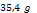 A)glitsin  B)fenilalanin  C)sistein  D)izoleysin 1-3                                                             №20112815287Noma’lum amino kislota eritmasiga natriy nitrit va mo’l miqdordagi xlorid kislota aralashmasi qo’shilganda  (n.sh) gaz hosil bo’ldi, huddi shuncha miqdordagi amino kislota eritmasiga mo’l miqdordagi formaldegid qo’shilganda esa  organik modda hosil bo’lsa, amino kislotani aniqlang.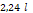 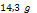 A)glitsin  B)fenilalanin  C)sistein  D)izoleysin 1-3                                                             №20112915287Noma’lum amino kislota eritmasiga natriy nitrit va mo’l miqdordagi xlorid kislota aralashmasi qo’shilganda  (n.sh) gaz hosil bo’ldi, huddi shuncha miqdordagi amino kislota eritmasiga mo’l miqdordagi formaldegid qo’shilganda esa  organik modda hosil bo’lsa, amino kislotani aniqlang.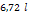 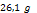 A)glitsin  B)fenilalanin  C)sistein  D)izoleysin 1-3                                                             №20113015287Noma’lum amino kislota eritmasiga natriy nitrit va mo’l miqdordagi xlorid kislota aralashmasi qo’shilganda  (n.sh) gaz hosil bo’ldi, huddi shuncha miqdordagi amino kislota eritmasiga mo’l miqdordagi formaldegid qo’shilganda esa  organik modda hosil bo’lsa, amino kislotani aniqlang.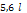 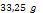 A)glitsin  B)fenilalanin  C)sistein  D)izoleysin 1-2                                                            №20113115288Quyidagi qaysi amino kislotalar dezaminlanish reaksiyalariga kirishadi?1)amino izovalerian kislota;  glikokol;  3)-amino izokapron kislota;  4)2-amino-3-metil pentan kislta;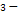 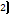 A)1,3  B)2,4  C)1,3,4  D)1,2,3,41-2                                                             №20113215288Quyidagi qaysi amino kislotalar dekarboksillash reaksiyalariga kirishadi?1)amino izovalerian kislota;  glikokol;  3)-amino izokapron kislota;  4)2-amino-3-metil pentan kislta;A)1,3  B)2,4  C)1,3,4  D)1,2,3,41-2                                                             №20113315288Quyidagi qaysi amino kislotalar aminoalmashinish reaksiyalariga kirishadi?1)amino izovalerian kislota;  glikokol;  3)-amino izokapron kislota;  4)2-amino-3-metil pentan kislta;A)1,3  B)2,4  C)1,3,4  D)1,2,3,41-3                                                             №201135152890,05 mol -amino kislota qizdirilganda tarkibida  ta  orbitali bo’lgan oson kristallanuvchi moddaga (to’liq) aylandi. Amino kislotani aniqlang.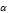 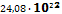 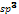 A)glitsin  B)alanin  C)valin  D)leysin1-3                                                             №201136152890,04 mol -amino kislota qizdirilganda tarkibida  ta bog’ hosil qilishda qatnashgan  orbitali tutgan, oson kristallanuvchi moddaga (to’liq) aylandi. Amino kislotani aniqlang.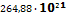 A)glitsin  B)alanin  C)valin  D)leysin1-3                                                             №201137152890,03 mol -amino kislota qizdirilganda tarkibida  ta  orbitali tutgan, oson kristallanuvchi moddaga (to’liq) aylandi. Amino kislotani aniqlang.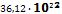 A)glitsin  B)alanin  C)valin  D)leysin1-3                                                             №201138152890,02 mol -amino kislota qizdirilganda tarkibida  ta bog’ hosil qilishda qatnashgan  orbitali tugan, oson kristallanuvchi moddaga (to’liq) aylandi. Amino kislotani aniqlang.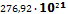 A)glitsin  B)alanin  C)valin  D)leysin1-4                                                             №20113915290Ma’lum miqdor Gippur kislota mo’l miqdordagi issiq suvga tushirilganda to’liq gidrolizga uchrab, eritma hosil qildi. Olgan eritma  massa nisbatda ikki qismga ajratildi. Birinchi eritmaga natriy nitrit va mo’l miqdordagi xlorid kislota aralashmasi qo’shilganda  (n.sh) gaz hosil bo’lsa, ikkinchi eritmani to’liq neytrallash uchun  li  eritmasidan qanday massada (g) talab etiladi?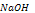 A)60  B)120  C)160  D)401-4                                                             №20114015290Ma’lum miqdor Gippur kislota mo’l miqdordagi issiq suvga tushirilganda to’liq gidrolizga uchrab, eritma hosil qildi. Olgan eritma  massa nisbatda ikki qismga ajratildi. Birinchi eritmaga natriy nitrit va mo’l miqdordagi xlorid kislota aralashmasi qo’shilganda  (n.sh) gaz hosil bo’lsa, ikkinchi eritmani to’liq neytrallash uchun  li  eritmasidan qanday massada (g) talab etiladi?A)60  B)120  C)100  D)301-4                                                             №20114115290Ma’lum miqdor Gippur kislota mo’l miqdordagi issiq suvga tushirilganda to’liq gidrolizga uchrab, eritma hosil qildi. Olgan eritma  massa nisbatda ikki qismga ajratildi. Birinchi eritmaga natriy nitrit va mo’l miqdordagi xlorid kislota aralashmasi qo’shilganda  (n.sh) gaz hosil bo’lsa, ikkinchi eritmani to’liq neytrallash uchun  li  eritmasidan qanday massada (g) talab etiladi?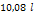 A)60  B)240  C)160  D)301-4                                                             №20114115290Ma’lum miqdor Gippur kislota mo’l miqdordagi issiq suvga tushirilganda to’liq gidrolizga uchrab, eritma hosil qildi. Olgan eritma  massa nisbatda ikki qismga ajratildi. Birinchi eritmaga natriy nitrit va mo’l miqdordagi xlorid kislota aralashmasi qo’shilganda  (n.sh) gaz hosil bo’lsa, ikkinchi eritmani to’liq neytrallash uchun  li  eritmasidan qanday massada (g) talab etiladi?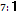 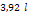 A)10  B)5  C)80  D)201-4                                                             №20114215290Ma’lum miqdor Gippur kislota mo’l miqdordagi issiq suvga tushirilganda to’liq gidrolizga uchrab, eritma hosil qildi. Olgan eritma  massa nisbatda ikki qismga ajratildi. Birinchi eritmaga natriy nitrit va mo’l miqdordagi xlorid kislota aralashmasi qo’shilganda  (n.sh) gaz hosil bo’lsa, ikkinchi eritmani to’liq neytrallash uchun  li  eritmasidan qanday massada (g) talab etiladi?A)10  B)5  C)80  D)201-4                                                             №20114315290Ma’lum miqdor Gippur kislota mo’l miqdordagi issiq suvga tushirilganda to’liq gidrolizga uchrab, eritma hosil qildi. Olgan eritma  massa nisbatda ikki qismga ajratildi. Birinchi eritmaga natriy nitrit va mo’l miqdordagi xlorid kislota aralashmasi qo’shilganda  (n.sh) gaz hosil bo’lsa, dastlabki gippur kislota namunasining massasini aniqlang.A)107,4  B)89,5  C)143,2  D)161,11-4                                                             №20114415290Ma’lum miqdor Gippur kislota mo’l miqdordagi issiq suvga tushirilganda to’liq gidrolizga uchrab, eritma hosil qildi. Olgan eritma  massa nisbatda ikki qismga ajratildi. Birinchi eritmaga natriy nitrit va mo’l miqdordagi xlorid kislota aralashmasi qo’shilganda  (n.sh) gaz hosil bo’lsa, dastlabki gippur kislota namunasining massasini aniqlang.A)107,4  B)89,5  C)143,2  D)161,11-4                                                             №20114515290Ma’lum miqdor Gippur kislota mo’l miqdordagi issiq suvga tushirilganda to’liq gidrolizga uchrab, eritma hosil qildi. Olgan eritma  massa nisbatda ikki qismga ajratildi. Birinchi eritmaga natriy nitrit va mo’l miqdordagi xlorid kislota aralashmasi qo’shilganda  (n.sh) gaz hosil bo’lsa, dastlabki gippur kislota namunasining massasini aniqlang.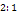 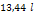 A)107,4  B)89,5  C)143,2  D)161,11-4                                                             №20114615290Ma’lum miqdor Gippur kislota mo’l miqdordagi issiq suvga tushirilganda to’liq gidrolizga uchrab, eritma hosil qildi. Olgan eritma  massa nisbatda ikki qismga ajratildi. Birinchi eritmaga natriy nitrit va mo’l miqdordagi xlorid kislota aralashmasi qo’shilganda  (n.sh) gaz hosil bo’lsa, dastlabki gippur kislota namunasining massasini aniqlang.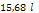 A)107,4  B)89,5  C)143,2  D)161,11-3                                                             №20114715291Ekvimolyar nisbatda oligan amino kislota  24 g massali ningidrin yordamida oksidlanib 6,6 g organik moddaga aylandi.  Amino kislotani aniqlang.A)glitsin  B)alanin  C)valin  D)leysin1-3                                                             №20114815291Ekvimolyar nisbatda oligan amino kislota  32 g massali ningidrin yordamida oksidlanib 6 g organik moddaga aylandi.  Amino kislotani aniqlang.A)glitsin  B)alanin  C)valin  D)leysin1-3                                                             №20114915291Ekvimolyar nisbatda oligan amino kislota  40 g massali ningidrin yordamida oksidlanib 18 g organik moddaga aylandi.  Amino kislotani aniqlang.A)glitsin  B)alanin  C)valin  D)leysin1-3                                                             №20115015291Ekvimolyar nisbatda oligan amino kislota  12,8 g massali ningidrin yordamida oksidlanib 6,88 g organik moddaga aylandi.  Amino kislotani aniqlang.A)glitsin  B)alanin  C)valin  D)leysin1-3                                                             №20115115292 ta oqsil molekulasi Foli reaksiyasi orqali analiz qilinganda  cho’kmPa hosil bo’lsa, bitta oqsil molekulasida nechta peptid bog’ mavjudligini aniqlang? (oqsil molekulasining 25% ini sistein qoldig’i  tashkil qiladi deb hisoblang).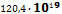 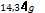 A)119  B)149  C)199  D)991-3                                                             №20115215292 ta oqsil molekulasi Foli reaksiyasi orqali analiz qilinganda  cho’kma hosil bo’lsa, bitta oqsil molekulasida nechta peptid bog’ mavjudligini aniqlang? (oqsil molekulasining 25% ini sistein qoldig’i  tashkil qiladi deb hisoblang).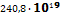 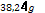 A)119  B)149  C)199  D)991-3                                                             №20115315292 ta oqsil molekulasi Foli reaksiyasi orqali analiz qilinganda  cho’kma hosil bo’lsa, bitta oqsil molekulasida nechta peptid bog’ mavjudligini aniqlang? (oqsil molekulasining 20% ini sistein qoldig’i  tashkil qiladi deb hisoblang).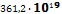 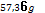 A)119  B)149  C)199  D)991-3                                                             №20115415292 ta oqsil molekulasi Foli reaksiyasi orqali analiz qilinganda  cho’kma hosil bo’lsa, bitta oqsil molekulasida nechta peptid bog’ mavjudligini aniqlang? (oqsil molekulasining 20% ini sistein qoldig’i  tashkil qiladi deb hisoblang).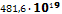 A)119  B)149  C)199  D)991-2                                                            №20115515293Milon reaksiyasi yordamida qanday amino kislota(lar) aniqlanadi?1)sistein; 2)fenilalanin;  3)tirozin  4)sistin  5)triptofan;A)1,4  B)2,3,5  C)2,3  D)3,51-2                                                            №20115615293Ksantoprotein reaksiyasi yordamida qanday amino kislota(lar) aniqlanadi?1)sistein; 2)fenilalanin;  3)tirozin  4)sistin  5)triptofan;A)1,4  B)2,3,5  C)2,3  D)3,51-2                                                            №20115715293Quyidagi qaysi amino kislota(lar)ni ningidrin reaksiyasi yordamida aniqlash mumkin?
1) 2-amino-3-metil butan kislota;  2)3-amino-3-metil pentan kislota;3)3-amino-4-metil pentan kislota;  4)2-amino-propan kislota;A)1,4  B)2,3  C)1,2,3  D)1,2,3,41-2                                                            №20115815294Kazein, albumin va gemoglobin  tarkibida valin amino kislotasi uchraydi, bunday mahsulotlar achiganda valin qanday moddaga aylanadi?A)2-metil buten-2 kislota  B)izobutil amin  C)izobutil spirt  D)izopentil amin1-2                                                            №20115915295Bug’doy tarkibiga kiruvchi gliadin oqsili qaysi gruppaga mansub?A)prolamin  B)protamin  C)skleroprotin  D)glukoproteid1-2                                                            №20116015295Arpa tarkibiga kiruvchi gordein oqsili qaysi gruppaga mansub?A)prolamin  B)protamin  C)skleroprotin  D)glukoproteid1-2                                                            №20116115295Makkajo’xori tarkibiga kiruvchi zein oqsili qaysi gruppaga mansub?A)prolamin  B)protamin  C)skleroprotin  D)glukoproteid1-2                                                            №20116215295Baliq spermatazoidi tarkibiga kiruvchi oqsil qaysi gruppaga mansub?A)prolamin  B)protamin  C)skleroprotin  D)glukoproteid1-2                                                            №20116315295Ipak tarkibiga kiruvchi  fibroin oqsili qaysi gruppaga mansub?A)prolamin  B)protamin  C)skleroprotin  D)glukoproteid1-2                                                            №20116415295Teri tarkibiga kiruvchi kreatin oqsili qaysi gruppaga mansub?A)prolamin  B)protamin  C)skleroprotin  D)glukoproteid1-2                                                            №20116515295So’lak tarkibiga kiruvchi mutsin oqsili qaysi gruppaga mansub?A)prolamin  B)protamin  C)skleroprotin  D)glukoproteid1-2                                                            №20116615295Sut tarkibiga kiruvchi kazein oqsili qaysi gruppaga mansub?A)prolamin  B)protamin  C)fosfoproteid   D)glukoproteid1-2                                                            №20116715295Qaysi gruppaga kiruvchi oqsillar tarkibida oltingugurt bo’lmaydi?A)prolamin  B)protamin  C)skleroprotin  D)glukoproteid1-2                                                            №20116815295Qaysi gruppaga kiruvchi oqsillar tarkibida oltingugurt ko’p miqdorda bo’ladi?A)prolamin  B)protamin  C)skleroprotin  D)glukoproteid1-3                                                            №20116915296Yangi tayyorlangan Cu(OH)2 eritmasi bilan ko’k rang hosil qiluvchi  12 g peptidning ishqoriy muhitdagi gidrolizidan bir xil mahsulot hosil bo’ldi. Olingan eritmaga natriy nitrit va mo’l miqdordagi xlorid kislota aralashmasi qo’shilganda 3,36 l (n.sh) gaz hosil bo’lsa, amino kislotani aniqlang.A)alanin  B)glitsin  C)valin   D)lizin1-3                                                            №20117015296Yangi tayyorlangan Cu(OH)2 eritmasi bilan binafsha rang hosil qiluvchi 17,85 g peptidning ishqoriy muhitdagi gidrolizidan bir xil mahsulot hosil bo’ldi. Olingan eritmaga natriy nitrit va mo’l miqdordagi xlorid kislota aralashmasi qo’shilganda 3,36 l (n.sh) gaz hosil bo’lsa, peptid qanday amino kislota qoldig’idan iborat?.A)alanin  B)glitsin  C)valin   D)izoleysin1-3                                                            №20117115296Yangi tayyorlangan Cu(OH)2 eritmasi bilan binafsha rang hosil qiluvchi 9,45g peptidning ishqoriy muhitdagi gidrolizidan bir xil mahsulot hosil bo’ldi. Olingan eritmaga natriy nitrit va mo’l miqdordagi xlorid kislota aralashmasi qo’shilganda 2,016 l (n.sh) gaz hosil bo’lsa, peptid qanday amino kislota qoldig’idan iborat?.A)alanin  B)glitsin  C)valin   D) izoleysin1-3                                                            №20117215296Yangi tayyorlangan Cu(OH)2 eritmasi bilan binafsha rang hosil qiluvchi 3,78 g peptidning ishqoriy muhitdagi gidrolizidan bir xil mahsulot hosil bo’ldi. Olingan eritmaga natriy nitrit va mo’l miqdordagi xlorid kislota aralashmasi qo’shilganda 1,344 l (n.sh) gaz hosil bo’lsa, peptid qanday amino kislota qoldig’idan iborat?.A)alanin  B)glitsin  C)valin   D) izoleysin1-2                                                            №20117415297Indol havo kislorodida oksidlanishidan hosil bo’lgan moddaning bir molekulasida nechta  orbital bog’ hosil qilishda qatnashgan?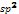 A)54  B)27  C)50  D)251-2                                                            №20117515297Quyidagi sxemadagi  Y moddalarni ko’rsating.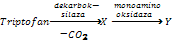 A)3-indolil sirka kislota  B)3-(-aminoetil)-indol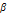 C)-(3-indolil)-alanin  D)3-indolilpirouzum kislota1-2                                                            №20117515297Quyidagi sxemadagi  X  moddalarni ko’rsating.A)3-indolil sirka kislota  B)3-(-aminoetil)-indol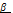 C)-(3-indolil)-alanin  D)3-indolilpirouzum kislota1-2                                                            №20117615297Quyidagi sxemadagi  Y moddalarni ko’rsating.A)geteroauksin  B)triptaminC)indol  D)gistamin1-2                                                            №20117615298Kofein tarkibidagi  va -uglerod atomlarining oksidlanish darajalar yig’indisini toping.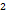 A)+1  B)+3  C)+5  D)+61-2                                                            №20117715298Ksantin molekulasida halqa tarkibidagi 6 va 9-atomlarning oksidlanish darajalari yig’indisini toping.A)0   B)+1   C)-1  D)-91-2                                                            №20117815298Teofilin molekulasida yonzanjirdagi C atom(lar)ining oksidlanish darajalari yig’indisini toping.A)-3   B)-2   C)-4  D)-61-2                                                            №20117915298Teobromin molekulasida yonzanjirdagi C atom(lar)ining oksidlanish darajalari yig’indisini toping.A)-3   B)-2   C)-4  D)-61-2                                                            №20118015298Teobromin tarkibidagi  va -uglerod atomlarining oksidlanish darajalari ayirmasini toping.A)0 B)+2  C)+4  D)+61-2                                                            №20118115298Sitozin molekulasida halqa tarkibidagi 1 va 6-atomlarning oksidlanish darajalari ayirmasini aniqlang.A)-3  B)0  C)-6  D)-2 1-2                                                            №20118215298Sitozin molekulasida halqa tarkibidagi 2 va 4-atomlarning oksidlanish darajalari ayirmasini aniqlang.A)+1  B)0  C)-6  D)-2 1-2                                                            №20118315298Teofilin molekulasida yonzanjirdagi C atom(lar)ining oksidlanish darajalari yig’indisini toping.A)-3   B)-2   C)-4  D)-61-2                                                            №20118315298Sitozin molekulasida halqa tarkibidagi 3 atom va unga birikkan atomlarning oksidlanish darajalari yig’indisini toping.A)+4  B)+6  C)+2  D)-31-2                                                            №20118415298Sitozin molekulasida halqa tarkibidagi 1 atom va unga birikkan atomlarning oksidlanish darajalari yig’indisini toping.A)+4  B)+6  C)+2  D)-31-2                                                            №20118515298Nikatin tarkibida azot atomi va unga birikkan atomlarning oksidlanish darajalari yig’indisini toping. A)-9  B)-14  C)-11   D)-81-2                                                            №20118615298A. P Orexov tomonida№1929-yilda tuzilishini aniqlagan geterosiklik tarkibidagi azot atomi va unga birikkan atomlarning oksidlanish darajalari yig’indisini toping. A)-9  B)-14  C)-11   D)-81-2                                                            №20118715298Pirazin tarkibidagi geteroatom(lar)i va unga bog’langan atomlarning oksidlanish darajalari yi’gindisini toping.A)-6  B)-4   C)-10  D)-21-2                                                            №20118815298Tiazin tarkibidagi geteroatom(lar)ga bog’langan atomlarning oksidlanish darajalari yi’gindisini toping.A)-3  B)-4   C)0  D)-21-2                                                            №2011905298Tiazin tarkibidagi geteroatom(lar)ning oksidlanish darajalari yi’gindisini toping.A)-3  B)-4   C)-5  D)-21-2                                                            №20119115298Vitamin PP tarkibidagi -uglerod atomining oksidlanish darajasini ko’rsating.A)0  B)0 yoki +1  C)+1  D)+31-2                                                            №20119215298Sil kasalligini davolashda ishlatiladigan geterosiklik modda tarkibidagi azot atomlarining oksidlanish darajalari yig’indisini toping.A)-6  B)-7  C)-3  D)-91-2                                                            №20119315298Sil kasalligini davolashda ishlatiladigan geterosiklik modda tarkibidagi azot atom(lar)iga bog’langan atomlarning  oksidlanish darajalari yig’indisini toping.A)-6  B)-7  C)3  D)71-2                                                            №20119415298Vitamin B6 tarkibidagi N va O atomlariga bog’langan atomlarning oksidlanish darajalari yig’indisini toping.A)+4  B)+2  C)+1  D)+31-2                                                            №20119515298Piridoksal tarkibidagi N va O atomlariga bog’langan atomlarning oksidlanish darajalari yig’indisini toping.A)+5  B)+3  C)+2  D)+41-2                                                            №20119615298Galantamin tarkibidagi N va O atomlariga bog’langan atomlarning oksidlanish darajalari yig’indisini toping.A)-3  B)-4  C)-2  D)-51-2                                                            №20119715298Piridoksamin tarkibidagi N va O atomlariga bog’langan atomlarning oksidlanish darajalari yig’indisini toping.A)+5  B)+3  C)+2  D)+41-2                                                            №20119815298Adenin molekulasida halqaning  va -atomlariga bog’langan atomlarning oksidlanish darajalari yig’indisini toping.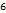 A)0  B)-10  C)+5  D)-121-2                                                            №20119915298Siydik kislota molekulasida halqaning  va -atomlariga bog’langan atomlarning oksidlanish darajalari yig’indisini toping.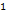 A)0  B)-1  C)-2  D)+11-2                                                            №20120015298Siydik kislota molekulasida halqaning  va -atomlariga bog’langan atomlarning oksidlanish darajalari yig’indisini toping.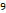 A)0  B)+1  C)+2  D)+31-2                                                            №20120115298Kofein molekulasida halqaning geteroatomlariga bog’langan atomlarning oksidlanish darajalari yig’indisini toping.A)+4  B)+6  C)+5  D)+31-2                                                            №20120215298Teofillin molekulasida halqaning geteroatomlariga bog’langan atomlarning oksidlanish darajalari yig’indisini toping.A)+11  B)+10  C)+12  D)+91-2                                                            №20120315298Teobromin molekulasida halqaning geteroatomlariga bog’langan atomlarning oksidlanish darajalari yig’indisini toping.A)+11  B)+8  C)+10  D)+91-2                                                            №20120415298Adenin molekulasida halqaning  va -atomlariga bog’langan atomlarning oksidlanish darajalari yig’indisini toping.A)0  B)-10  C)+5  D)-121-4                                                            №20120515299Massasi 12,92 g bo’lgan noma’lum nukleotid gidroliz qilindi. Olingan eritmani to’liq neytrallash uchun 600 ml 0,2 M li natriy ishqoridan saflandi. Agar gidrolizdan olingan organik moddalar yetarli miqdordagi kislorodda yondirilishidan hosil bo’lgan gazlar aralashmasi mo’l miqdordagi oxakli suv orqali o’tkazilganda  36g cho’kma hosil bo’lsa va 1,344 l (n.sh) gaz yutilmay qolsa, dastlabki nukleotidni aniqlang. A)sitidil mono fosfatB)adeniizil mono fosfat  C)dezokisi-sitidil monofosfat  D)dezoksi-adeniizil mono fosfat1-4                                                            №20120615299Massasi 13,88 g bo’lgan noma’lum nukleotid gidroliz qilindi. Olingan eritmani to’liq neytrallash uchun 600 ml 0,2 M li natriy ishqoridan saflandi. Agar gidrolizdan olingan organik moddalar yetarli miqdordagi kislorodda yondirilishidan hosil bo’lgan gazlar aralashmasi mo’l miqdordagi oxakli suv orqali o’tkazilganda  40g cho’kma hosil bo’lsa va 2,24 ml (n.sh) gaz yutilmay qolsa, dastlabki nukleotidni aniqlang. A)sitidil mono fosfat  B)adenizil mono fosfat  C)dezokisi-sitidil monofosfat  D)dezoksi-adeniizil mono fosfat1-4                                                            №20120715299Massasi 15,35 g bo’lgan noma’lum nukleotid gidroliz qilindi. Olingan eritmani to’liq neytrallash uchun 750 ml 0,2 M li natriy ishqoridan saflandi. Agar gidrolizdan olingan organik moddalar yetarli miqdordagi kislorodda yondirilishidan hosil bo’lgan gazlar aralashmasi mo’l miqdordagi oxakli suv orqali o’tkazilganda  45g cho’kma hosil bo’lsa va 1,68 l (n.sh) gaz yutilmay qolsa, dastlabki nukleotidni aniqlang. A)sitidil mono fosfat  B)adenizil mono fosfat  C)dezokisi-sitidil monofosfatD)dezoksi-adeniizil mono fosfat1-4                                                            №20120815299Massasi 9,93 g bo’lgan noma’lum nukleotid gidroliz qilindi. Olingan eritmani to’liq neytrallash uchun 450 ml 0,2 M li natriy ishqoridan saflandi. Agar gidrolizdan olingan organik moddalar yetarli miqdordagi kislorodda yondirilishidan hosil bo’lgan gazlar aralashmasi mo’l miqdordagi oxakli suv orqali o’tkazilganda  30g cho’kma hosil bo’lsa va 1,68 l (n.sh) gaz yutilmay qolsa, dastlabki nukleotidni aniqlang. A)sitidil mono fosfat  B)adeniizil mono fosfat  C)dezokisi-sitidil monofosfat  D)dezoksi-adeniizil mono fosfat1-4                                                            №20120915299Massasi 9,66 g bo’lgan noma’lum nukleotid gidroliz qilindi. Olingan eritmani to’liq neytrallash uchun 450 ml 0,2 M li natriy ishqoridan saflandi. Agar gidrolizdan olingan organik moddalar yetarli miqdordagi kislorodda yondirilishidan hosil bo’lgan gazlar aralashmasi mo’l miqdordagi oxakli suv orqali o’tkazilganda  30g cho’kma hosil bo’lsa va 672 ml (n.sh) gaz yutilmay qolsa, dastlabki nukleotidni aniqlang. A)timidil mono fosfat  B)guanil mono fosfat  C)dezokisi-timidil monofosfatD)dezoksi-guanil mono fosfat1-4                                                            №20121015299Massasi 7,26 g bo’lgan noma’lum nukleotid gidroliz qilindi. Olingan eritmani to’liq neytrallash uchun 300 ml 0,2 M li natriy ishqoridan saflandi. Agar gidrolizdan olingan organik moddalar yetarli miqdordagi kislorodda yondirilishidan hosil bo’lgan gazlar aralashmasi mo’l miqdordagi oxakli suv orqali o’tkazilganda  20g cho’kma hosil bo’lsa va 1,12 ml (n.sh) gaz yutilmay qolsa, dastlabki nukleotidni aniqlang. A)timidil mono fosfat B)guanil mono fosfatC)dezokisi-timidil monofosfat  D)dezoksi-guanil mono fosfat1-4                                                            №20121115299Massasi 6,72 g bo’lgan noma’lum nukleotid gidroliz qilindi. Olingan eritmani to’liq neytrallash uchun 300 ml 0,2 M li natriy ishqoridan saflandi. Agar gidrolizdan olingan organik moddalar yetarli miqdordagi kislorodda yondirilishidan hosil bo’lgan gazlar aralashmasi mo’l miqdordagi oxakli suv orqali o’tkazilganda  20g cho’kma hosil bo’lsa va 448 ml (n.sh) gaz yutilmay qolsa, dastlabki nukleotidni aniqlang. A)timidil mono fosfat B)guanil mono fosfat  C)dezokisi-timidil monofosfat D)dezoksi-guanil mono fosfat1-4                                                            №20121215299Massasi 17,35 g bo’lgan noma’lum nukleotid gidroliz qilindi. Olingan eritmani to’liq neytrallash uchun 750ml 0,2 M li natriy ishqoridan saflandi. Agar gidrolizdan olingan organik moddalar yetarli miqdordagi kislorodda yondirilishidan hosil bo’lgan gazlar aralashmasi mo’l miqdordagi oxakli suv orqali o’tkazilganda  50g cho’kma hosil bo’lsa va 2,8 l (n.sh) gaz yutilmay qolsa, dastlabki nukleotidni aniqlang. A)timidil mono fosfat  B)guanil mono fosfat  C)dezokisi-timidil monofosfat  D)dezoksi-guanil mono fosfat1-2                                                            №20121315100Nukleotidlarda fosfat kislota qoldig’i pentozaning  qaysi qismiga birikishi mumkin?A)C1B)C3 yoki C5C)C1 yoki C5  D)C1 yoki C31-2                                                            №20121415100Nukleotidlarda purin yoki pirimidin asoslari qoldig’i pentozaning  qaysi qismiga birikishi mumkin?A)C1  B)C3 yoki C5C)C1 yoki C5  D)C1 yoki C31-2                                                            №20121415100Nukleotidlarda purin asoslari halqasining nechanchi atomi bilan pentozaning  qaysi qismi birikishi mumkin?A)1+C1  B)1+C3 yoki 1+C5C)9+C1 yoki 9+C5D)9+C11-2                                                            №20121515100Nukleotidlarda pirimidin asoslari halqasining nechanchi atomi bilan pentozaning  qaysi qismi birikishi mumkin?A)1+C1 B)3+C3 yoki 3+C5C)3+C1 yoki 3+C5  D)3+C11-2                                                            №20121615101Ma’lumki DNK qo’sh spiralida G –S nukleotidlari orasida uchta vodorod bog’ mavjud. Qaysi sababga ko’ra A-T nukleotidlari orasida yuqoridagi nukleotidlar kabi uchta vodorod bog’ mavjud emas?A)Chunki, timin tarkibida yana bitta vodorod bog’ hosil qilish uchun zarur bo’lgan bitta protonlashgan vodorod mavjud emas;B)Chunki, adenin tarkibida yana bitta vodorod bog’ hosil qilish uchun zarur bo’lgan bitta protonlashgan vodorod mavjud emas;C)Chunki, timin tarkibida yana bitta vodorod bog’ hosil qilish uchun zarur bo’lgan kuchli elektromanfiy element mavjud emas;D)Chunki, adenin tarkibida yana bitta vodorod bog’ hosil qilish uchun zarur bo’lgan kuchli elektromanfiy element mavjud emas;1-2                                                            №20121715101Ma’lumki, har qanday vodorod bog’ni hosil qilishda bitta kuchli elektromanfiy element va bitta protonlashgan vodorod atomi ishtirok etadi. DNK qo’sh spirtalida G-S nukleotidlari orasida 3 ta vodorod bog’lar mavjud bo’lib, uni hosil qilsihda guanin molekulasidan nechata kuchli elektromanfiy element va nechta protonlashgan vodorod ishtirok etadi?A)2; 1  B)3;0  C)1; 2   D)0;31-2                                                            №20121715101Ma’lumki, har qanday vodorod bog’ni hosil qilishda bitta kuchli elektromanfiy element va bitta protonlashgan vodorod atomi ishtirok etadi. DNK qo’sh spirtalida G-S nukleotidlari orasida 3 ta vodorod bog’lar mavjud bo’lib, uni hosil qilsihda sitozin molekulasidan nechata kuchli elektromanfiy element va nechta protonlashgan vodorod ishtirok etadi?A)2; 1  B)3;0  C)1; 2   D)0;31-2                                                            №20121815101Ma’lumki, har qanday vodorod bog’ni hosil qilishda bitta kuchli elektromanfiy element va bitta protonlashgan vodorod atomi ishtirok etadi. DNK qo’sh spirtalida A-T nukleotidlari orasida 2 ta vodorod bog’lar mavjud bo’lib, uni hosil qilsihda adenin molekulasidan nechata kuchli elektromanfiy element va nechta protonlashgan vodorod ishtirok etadi?A)2; 0  B)1;1  C)0;2   D)2;11-2                                                            №20121915101Ma’lumki, har qanday vodorod bog’ni hosil qilishda bitta kuchli elektromanfiy element va bitta protonlashgan vodorod atomi ishtirok etadi. DNK qo’sh spirtalida A-T nukleotidlari orasida 2 ta vodorod bog’lar mavjud bo’lib, uni hosil qilsihda timin molekulasidan nechata kuchli elektromanfiy element va nechta protonlashgan vodorod ishtirok etadi?A)2; 0  B)1;1  C)0;2   D)2;11-2                                                            №20122015102Quyidagilardan qaysi fikrlar E.Chargaff qoidasiga to’g’ri keladi?1)Piridinli asoslar soni purinli asoslar soniga teng.2)har qanday DNK tarkibidagi guaninning molyar miqdorini sitozin molyar miqdoriga nisbati, adenin molyar miqdorining timin molyar miqdoriga nisbati o’zaro teng bo’ladi;3)Pirimidin halqasining 4-holatida va purin halqasining 6-holatida amminogruppa saqlagan asoslarning soni , huddi shu holatlarda oksogruppa saqlagan asoslarning soniga teng bo’ladi.A)1  B)2  C)1,2  D)1,2,31-2                                                            №20122115102Quyidagilardan qaysi fikrlar E.Chargaff qoidasiga to’g’ri keladi?1)Piridinli asoslar soni purinli asoslar soniga teng.2)har qanday DNK tarkibidagi guaninning molyar miqdorini adenin molyar miqdoriga nisbati, timin molyar miqdorining sitozin molyar miqdoriga nisbati o’zaro teng bo’ladi;3)Pirimidin halqasining 4-holatida va purin halqasining 6-holatida amminogruppa saqlagan asoslarning soni , huddi shu holatlarda oksogruppa saqlagan asoslarning soniga teng bo’ladi.A)1  B)3  C)1,3  D)1,2,31-2                                                            №20122215102Quyidagilardan qaysi fikrlar E.Chargaff qoidasiga to’g’ri keladi?1)Piridinli asoslar soni purinli asoslar soniga teng.2)har qanday DNK tarkibidagi guaninning molyar miqdorini timin molyar miqdoriga nisbati, sitozin molyar miqdorining adenin molyar miqdoriga nisbati o’zaro teng bo’ladi;3)Pirimidin halqasining 4-holatida va purin halqasining 6-holatida amminogruppa saqlagan asoslarning soni , huddi shu holatlarda oksogruppa saqlagan asoslarning soniga teng bo’ladi.A)1  B)2  C)1,3  D)1,2,31-2                                                            №20122315102Quyidagilardan qaysi fikrlar E.Chargaff qoidasiga to’g’ri keladi?1)Piridinli asoslar soni purinli asoslar soniga teng.2)har qanday DNK tarkibidagi guaninning molyar miqdorini sitozin molyar miqdoriga nisbati, adenin molyar miqdorining timin molyar miqdoriga nisbati o’zaro teng bo’ladi;3)Pirimidin halqasining 6-holatida va purin halqasining 4-holatida amminogruppa saqlagan asoslarning soni , huddi shu holatlarda oksogruppa saqlagan asoslarning soniga teng bo’ladi.A)1  B)2  C)1,2  D)1,2,31-2                                                            №20122415102Quyidagilardan qaysi fikrlar E.Chargaff qoidasiga to’g’ri keladi?1)Piridinli asoslar soni purinli asoslar soniga teng.2)har qanday DNK tarkibidagi guaninning molyar miqdorini timin molyar miqdoriga nisbati, adenin molyar miqdorining sitozin molyar miqdoriga nisbati o’zaro teng bo’ladi;3)Pirimidin halqasining 6-holatida va purin halqasining 4-holatida amminogruppa saqlagan asoslarning soni , huddi shu holatlarda oksogruppa saqlagan asoslarning soniga teng bo’ladi.A)1  B)2  C)1,2  D)1,2,31-3                                                            №20122515103Ishqoriy ( o’yuvchi natriyli) muhitda yodol olishda sarflangan anorganik moddalarning massasi hosil bo’lgan yodolning massasidan  12,1 g ga ko’p bo’lsa, dastlabki organik moddaning massasini aniqlang.A)1,34  B)2,01  C)3,35  D)4,021-3                                                            №20122615103Ishqoriy ( o’yuvchi natriyli) muhitda yodol olishda sarflangan anorganik moddalarning massasi hosil bo’lgan yodolning massasidan  18,15 g ga ko’p bo’lsa,hosil bo’lgan yodolning massasini aniqlang.A)17,13  B)11,42  C)91,36  D)28,551-3                                                            №20122715103Ishqoriy ( o’yuvchi natriyli) muhitda yodol olishda sarflangan anorganik moddalarning massasi hosil bo’lgan yodolning massasidan  18,15 g ga ko’p bo’lsa, hosil bo’lgan anorganik moddalarning massasini aniqlang.A)13,44  B)107,52  C)20,16  D)33,61-3                                                            №20122815103Ishqoriy ( o’yuvchi natriyli) muhitda yodol olishda sarflangan anorganik moddalarning massasi hosil bo’lgan yodolning massasidan  96,8 g ga ko’p bo’lsa, reaksiya uchun olingan yodning massasini aniqlang.A)162,56  B)30,48  C)50,8 D)60,965Antrosen  + O2 (sariq)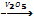 Naftalin + HNO3 (sariq)Etilen + K2[PtCl4] (sariq)Tirozin + HNO3(sariq)Fenilalanin + HNO3(sariq)Etanol + K2Cr2O7 + H2SO4(yashil)Alizarin + Cr(OH)3 (yashil)Etilen + bromli suv (rangsiz)Etilen + KMnO4 +H2SO4 (rangsiz)Yod qo’shilgan kraxmal klasteri qizdirilsa (rangsiz)Glitserin + Cu(OH)2 (ko’k)Anilin + lakmus (ko’k)Kraxmal + I2 (ko’k)Amilaza +I2 (ko’k)Olein kislota + KOH (ko’k)Plamitin kislota  + KOH (ko’k)Stearin kislota + KOH (ko’k)Dipeptid + Cu(OH)2 (ko’k)Rezorsin + FeCl3 (binafsha)Fenol + FeCl3 (binafsha)Gidroxinon + FeCl3 (binafsha)Salitsil kislota + FeCl3 (binafsha)Alizarin + Fe(OH)3 (binafsha)Tripeptid + Cu(OH)2 (binafsha)Anilin + Xlorli oxak (qizil binafsha)Oqsil + Hg(NO3)2 + HNO2 (qizil )Alizarin + Al(OH)3 (och qizil )Alizarin – qizil rangli 1-2                                                            №20122915104Qaysi olim raxbarligida O’rta Osiyoda birinchi bo’lib ferromonlar komponentlarining sintez usuli ishlab chiqilgan?A)A.Abduvahobov  B)A.Asqarov  C)I.Sukervanik  D)S.Rashidova1-2                                                            №20123015104Qaysi olim o’z shogirtlari bilan birinchi marta neft tarkibidan sikloalkanlarni ajratib olgan?A)Butlerov  B)MarkovnikovC) I.Sukervanik  D)Zinin1-2                                                            №20123115104Qaysi olim benzolni birinchi marta koks gazidan ajratib olgan?A)Faradey  B)Kekule  C)Franklend  D)Vyoler1-2                                                            №20123215104Qaysi olim birinchi marta sut kislotani qatiqdan ajratib olgan?A)Bertolle  B)S.Fokin C)M. Butlerov  D)F.Vyoler1-2                                                            №20123315104Qaysi olim birinchi marta metanni sintez qilgan?A)K.Shyele  B)S.Fokin C)M. Butlerov  D)F.Vyoler1-2                                                            №20123415104Suyuq yog’lar vodorod biriktirib qattiq yog’ga aylanadi. Bu usul yog’larni gidrogenlash deb atalib uni birinchi marta qaysi olim sanoatda ishlab chiqqan?A)K.Shyele  B)S.FokinC)M. Butlerov  D)F.Vyoler1-2                                                            №20123515104Dioksanni qaysi olim birinchi marta sintez qilgan?A)K.Shyele  B)S.Fokin C)A.Favorskiy  D)F.Vyoler1-2                                                            №20123615104Glitserinni birinchi marta qaysi olim yog’dan qo’rg’oshin oksid ta’sirida ajratib olgan?A)Sheyele  B)S.Fokin C)M. Butlerov  D)F.Vyoler1-2                                                            №20123715104Mochevinani birinchi marta kim sintez qilgan?A)K.Shyele  B)S.Fokin C)M. Butlerov  D)F.Vyoler1-2                                                            №20123815104Nuklein kislotalarning tuzunishini birinchi marta qaysi olim aniqlagan?A)F.Misher  B)A.TodaC)E.Chargaff  D)L.Poling1-2                                                            №20123915104Nuklein kislotalar birinchi marta qaysi olim tomonidan topilgan?A)F.Misher  B)A.Toda  C)E.Chargaff  D)L.Poling1-2                                                            №20124015104Qaysi olim birinchi marta element-organik birikmalarni kashf qilgan?A)E.Frankland  B)F.Griniyar  C)K.Sigler  D)V.Seyze1-2                                                            №20124115104Qaysi olim birinchi marta etil yodidga rux metalini qo’shib, dietil ruxni sintez qilgan?A)E.Frankland  B)F.Griniyar  C)K.Sigler  D)V.Seyze1-2                                                            №20124215104Qaysi olim birinchi marta magniy -organik birikmalarni kashf qilgan?A)E.Frankland  B)F.GriniyarC)K.Sigler  D)V.Seyze1-2                                                            №20124315104Pt (II) ning etilen bilan hosil qilgan kopleksini qaysi olim birinchi marta sintez qilgan?A)E.Frankland  B)F.Griniyar  C)K.Sigler  D)V.Seyze1-2                                                            №20124415104Qaysi olim birinchi marta alkil fosfin kislota efirini sintez qilgan?A)E.Frankland  B)F.Griniyar  C)E.Arbuzov D)V.Seyze1-2                                                            №20124515104Etilenglikolni birinchi marta qaysi olim dixlor etanning gidrolizidan sintez qilgan?A)A.Vyurs   B)K.Shyele  C)Bertlle  D)F.Misher1-2                                                            №20124615104Kraxmalning kislotali va fermentativ gidrolizini birinchi marta qaysi olim kashf qilgan?A)A.Vyurs   B)K.Kirxgof  C)Bertlle  D)F.Misher1-2                                                            №20124715104Qaysi olim birinchi marta tozalanmagan morfinni ajratib olgan?A)Segen  B)Sertyurner  C)Gize  D)Voskresenskiy  1-2                                                            №20124815104Qaysi olim birinchi marta toza morfinni ajratib olgan?A)Segen  B)SertyurnerC)Gize  D)Voskresenskiy  1-2                                                            №20124915104Qaysi olim birinchi marta xinin alkaloidini  ajratib olgan?A)Segen  B)Sertyurner  C)Gize  D)Voskresenskiy  1-2                                                            №20125015104Qaysi olim birinchi teobrominni ajratib olgan?A)Segen  B)Sertyurner  C)Gize  D)Voskresenskiy  1-2                                                            №20125115104Anabazin alkaloidining tuzulishini qaysi olim birinchi marta aniqlagan?A)P. Orexov  B)O. S. Sodiqov  C)S.Y. Yunusov  D)X.U.Usmonov1-3                                                            №20125215105Quyidagi jarayonlarni - reaksiya natijasida hosil bo’ladigan ranglar- bilan juftlab ko’rsating.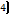 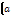 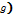 a)rangsiz;  b)ko’k;  c)binafsha;  d)qizil;  g)sariq;1)etilen + bromli suv;2)rezorsin + FeCl3; 3)tirozin + HNO3; 4)alizarin + Fe(OH)3;A)1a, 2c, 3d, 4g  B)1a, 2c, 3g, 4cC)1b, 2b, 3g, 4cD)1a, 2c, 3g, 4d1-3                                                            №20125315105Quyidagi jarayonlarni - reaksiya natijasida hosil bo’ladigan ranglar- bilan juftlab ko’rsating.a)rangsiz;  b)ko’k;  c)binafsha;  d)qizil;  g)sariq;1)stirol + bromli suv;2)salitsil kislota + FeCl3; 3)fenilalanin + HNO3; 4)oqsil + Hg(NO3)2 + HNO2;A)1a, 2c, 3d, 4g  B)1a, 2c, 3g, 4cC)1b, 2b, 3g, 4cD)1a, 2c, 3g, 4d1-3                                                            №20125415105Quyidagi jarayonlarni - reaksiya natijasida hosil bo’ladigan ranglar- bilan juftlab ko’rsating.a)rangsiz;  b)ko’k;  c)binafsha;  d)qizil;  g)sariq;1)stirol + KMnO4  + H2SO4;2)gidroxinon + FeCl3; 3)tirozin + HNO3; 4)alizarin +Al(OH)3;A)1a, 2c, 3d, 4g  B)1a, 2c, 3g, 4cC)1b, 2b, 3g, 4cD)1a, 2c, 3g, 4d1-3                                                            №20125515105Quyidagi jarayonlarni - reaksiya natijasida hosil bo’ladigan ranglar- bilan juftlab ko’rsating.a)rangsiz;  b)ko’k;  c)binafsha;  d)qizil;  g)sariq;1)izopren + bromli suv;2)-krizol + FeCl3; 3)dipeptid +Cu(OH)2; 4)oqsil + Hg(NO3)2 + HNO2;A)1a, 2c, 3d, 4g  B)1a, 2c, 3b, 4dC)1b, 2b, 3g, 4cD)1a, 2c, 3c, 4d1-3                                                            №20125615105Quyidagi jarayonlarni - reaksiya natijasida hosil bo’ladigan ranglar- bilan juftlab ko’rsating.a)rangsiz;  b)ko’k;  c)binafsha;  d)qizil;  g)sariq;1)stirol + bromli suv;2)rezorsin + FeCl3; 3)Yod qo’shilgan kraxmal klasteri qizdirilsa; 4)oqsil + Hg(NO3)2 + HNO2;A)1a, 2b, 3d, 4g  B)1a, 2c, 3a, 4dC)1a, 2b, 3g, 4cD)1a, 2c, 3b, 4d1-3                                                            №20125715105Quyidagi jarayonlarni - reaksiya natijasida hosil bo’ladigan ranglar- bilan juftlab ko’rsating.a)yashil;  b)ko’k;  c)binafsha;  d)qizil;  g)sariq;1)kraxmal + I2;2)tripeptid +Cu(OH)2; 3)tirozin + HNO3; 4)alizarin + Al(OH)3;A)1b, 2c, 3g, 4d  B)1b, 2b, 3g, 4aC)1b, 2c, 3g, 4aD)1a, 2c, 3a, 4d1-3                                                            №20125815105Quyidagi jarayonlarni - reaksiya natijasida hosil bo’ladigan ranglar- bilan juftlab ko’rsating.a)yashil;  b)ko’k;  c)binafsha;  d)qizil;  g)sariq;1)amilaza + I2;2)tripeptid +Cu(OH)2; 3)tirozin + HNO3; 4)alizarin + Cr(OH)3;A)1b, 2c, 3g, 4d  B)1b, 2b, 3g, 4aC)1b, 2c, 3g, 4aD)1a, 2c, 3a, 4d1-3                                                            №20125915105Quyidagi jarayonlarni - reaksiya natijasida hosil bo’ladigan ranglar- bilan juftlab ko’rsating.a)yashil;  b)ko’k;  c)binafsha;  d)qizil;  g)sariq;1)glitserin + Cu(OH)2;2)yuqori molekulyar  peptidlar +Cu(OH)2; 3)antrosen  + O2 ;4) Etanol + K2Cr2O7 + H2SO4A)1b, 2c, 3g, 4d  B)1b, 2b, 3g, 4aC)1b, 2d, 3g, 4aD)1a, 2c, 3a, 4d1-3                                                            №20126015105Quyidagi jarayonlarni - reaksiya natijasida hosil bo’ladigan ranglar- bilan juftlab ko’rsating.a)yashil;  b)ko’k;  c)binafsha;  d)qizil;  g)sariq;1)glitserin + Cu(OH)2;2)anilin + lakmus; 3)etilen + K2[PtCl4] 4)etanol + K2Cr2O7 + H2SO4A)1b, 2c, 3g, 4a  B)1b, 2b, 3d, 4aC)1b, 2b, 3g, 4aD)1a, 2c, 3a, 4d1-3                                                            №20126115105Quyidagi jarayonlarni - reaksiya natijasida hosil bo’ladigan ranglar- bilan juftlab ko’rsating.a)yashil;  b)ko’k;  c)binafsha;  d)qizil;  g)sariq;1)olein kislota + KOH;2)fenol + FeCl3; 3)etilen + K2[PtCl4]; 4)alizarin + AlCl3;A)1b, 2c, 3g, 4a  B)1b, 2b, 3d, 4aC)1b, 2c, 3g, 4dD)1a, 2c, 3a, 4d1-3                                                            №20126215105Quyidagi jarayonlarni - reaksiya natijasida hosil bo’ladigan ranglar- bilan juftlab ko’rsating.a)yashil;  b)ko’k;  c)binafsha;  d)qizil;  g)sariq;1)stearin kislota + KOH;2)fenol + FeCl3; 3)etilen + K2[PtCl4]; 4)alizarin + AlCl3;A)1b, 2c, 3g, 4a  B)1b, 2b, 3d, 4aC)1b, 2c, 3g, 4dD)1a, 2c, 3a, 4d1-3                                                            №20126315105Quyidagi jarayonlarni - reaksiya natijasida hosil bo’ladigan ranglar- bilan juftlab ko’rsating.a)yashil;  b)ko’k;  c)binafsha;  d)qizil;  g)sariq;1)palmitin kislota + KOH;2)fenol + FeCl3; 3)etilen + K2[PtCl4]; 4)alizarin + AlCl3;A)1b, 2c, 3g, 4a  B)1b, 2b, 3d, 4aC)1b, 2c, 3g, 4dD)1a, 2c, 3a, 4d1-3                                                            №20126415105Quyidagi jarayonlarni - reaksiya natijasida hosil bo’ladigan ranglar- bilan juftlab ko’rsating.a)yashil;  b)ko’k;  c)binafsha;  d)qizil;  g)sariq;1)yog’ + KOH;2)fenol + FeCl3; 3)etilen + K2[PtCl4]; 4)alizarin + AlCl3;A)1b, 2c, 3g, 4a  B)1b, 2b, 3d, 4aC)1b, 2c, 3g, 4dD)1a, 2c, 3a, 4d1-4                                                            №201265151067,8 g benzol bilan konsentrlangan nitrat va sulfat kislotalar aralashtirilganda organik moddalar aralashmasi hosil bo’ldi. Olingan organik moddalar aralashmasini amino birikmagacha qaytarish uchun 35,1 g rux metalini xlorid kislotada eritilishidan hosil bo’lgan gaz yetarli bo’lsa,  benzolning necha foizi anilinga aylanganligini aniqlang.A)20 B)40  C)60  D)801-4                                                            №2012661510615,6 g benzol bilan konsentrlangan nitrat va sulfat kislotalar aralashtirilganda organik moddalar aralashmasi hosil bo’ldi. Olingan organik moddalar aralashmasini amino birikmagacha qaytarish uchu№17,28 g alyuminiy metalini xlorid kislotada eritilishidan hosil bo’lgan gaz yetarli bo’lsa,  benzolning necha foizi anilinga aylanganligini aniqlang.A)20 B)40  C)60  D)801-4                                                            №2012671510615,6 g benzol bilan konsentrlangan nitrat va sulfat kislotalar aralashtirilganda organik moddalar aralashmasi hosil bo’ldi. Olingan organik moddalar aralashmasini amino birikmagacha qaytarish uchun 54,6 g rux metalini xlorid kislotada eritilishidan hosil bo’lgan gaz yetarli bo’lsa,  benzolning necha foizi anilinga aylanganligini aniqlang.A)20 B)40  C)60  D)801-4                                                            №2012681510615,6 g benzol bilan konsentrlangan nitrat va sulfat kislotalar aralashtirilganda organik moddalar aralashmasi hosil bo’ldi. Olingan organik moddalar aralashmasini amino birikmagacha qaytarish uchu№12,96 g aluminiy metalini xlorid kislotada eritilishidan hosil bo’lgan gaz yetarli bo’lsa,  benzolning necha foizi anilinga aylanganligini aniqlang.A)20 B)40  C)60  D)801-4                                                            №2012691510615,6 g benzol bilan konsentrlangan nitrat va sulfat kislotalar aralashtirilganda organik moddalar aralashmasi hosil bo’ldi. Olingan organik moddalar aralashmasini amino birikmagacha qaytarish uchun 58,5 g rux metalini xlorid kislotada eritilishidan hosil bo’lgan gaz yetarli bo’lsa,  benzolning necha foizi anilinga aylanganligini aniqlang.A)20 B)40  C)60  D)501-4                                                            №2012701510623,4 g benzol bilan konsentrlangan nitrat va sulfat kislotalar aralashtirilganda organik moddalar aralashmasi hosil bo’ldi. Olingan organik moddalar aralashmasini amino birikmagacha qaytarish uchun 24,3 g aluminiy metalini xlorid kislotada eritilishidan hosil bo’lgan gaz yetarli bo’lsa,  benzolning necha foizi anilinga aylanganligini aniqlang.A)20 B)40  C)60  D)501-5                                                            №20126515107To’yingan bir asosli karbon kislotalar gomologik qatorida ketma-ket joylashgan ikkita karbon kislotalarning  aralashmasi mo’l miqdorda olingan metanol bilan qizdirildi va sulfat kislota orqali o’tkazildi. Bunda  murakkab efirlar aralashmasi hosil bo’ldi. Agar birinchi va ikkinchi efirlarning hosil bo’lish unumlari mos ravishda  va  ga teng bo’lsa, datslabki aralashmadagi  orbitallar sonini ko’rsating. (dastlabki aralashmada kichik gomologning miqdori katta gomologning miqdoridan 5 marta katta).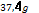 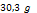 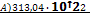 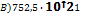 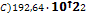 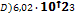 1-5                                                            №20126615107To’yingan bir asosli karbon kislotalar gomologik qatorida ketma-ket joylashgan ikkita karbon kislotalarning  aralashmasi mo’l miqdorda olingan metanol bilan qizdirildi va sulfat kislota orqali o’tkazildi. Bunda  murakkab efirlar aralashmasi hosil bo’ldi. Agar birinchi va ikkinchi efirlarning hosil bo’lish unumlari mos ravishda  va  ga teng bo’lsa, datslabki aralashmadagi  orbitallar sonini ko’rsating. (dastlabki aralashmada kichik gomologning miqdori katta gomologning miqdoridan 2 marta katta).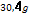 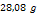 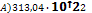 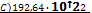 1-5                                                            №20126715107To’yingan bir asosli karbon kislotalar gomologik qatorida ketma-ket joylashgan ikkita karbon kislotalarning  aralashmasi mo’l miqdorda olingan metanol bilan qizdirildi va sulfat kislota orqali o’tkazildi. Bunda  murakkab efirlar aralashmasi hosil bo’ldi. Agar birinchi va ikkinchi efirlarning hosil bo’lish unumlari mos ravishda  va  ga teng bo’lsa, hosil bo’lgan murakkab efirlar aralashmasidagi  orbitallar sonini ko’rsating. (dastlabki aralashmada kichik gomologning miqdori katta gomologning miqdoridan 5 marta katta).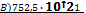 1-5                                                            №20126815107To’yingan bir asosli karbon kislotalar gomologik qatorida ketma-ket joylashgan ikkita karbon kislotalarning  aralashmasi mo’l miqdorda olingan metanol bilan qizdirildi va sulfat kislota orqali o’tkazildi. Bunda  murakkab efirlar aralashmasi hosil bo’ldi. Agar birinchi va ikkinchi efirlarning hosil bo’lish unumlari mos ravishda  va  ga teng bo’lsa, hosil bo’lgan murakkab efirlar aralashmasidagi  orbitallar sonini ko’rsating. (dastlabki aralashmada kichik gomologning miqdori katta gomologning miqdoridan 2 marta katta).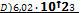 1-5                                                            №20126915107To’yingan bir asosli karbon kislotalar gomologik qatorida ketma-ket joylashgan ikkita karbon kislotalarning  aralashmasi mo’l miqdorda olingan metanol bilan qizdirildi va sulfat kislota orqali o’tkazildi. Bunda  murakkab efirlar aralashmasi hosil bo’ldi. Agar birinchi va ikkinchi efirlarning hosil bo’lish unumlari mos ravishda  va  ga teng bo’lsa, dastlabki aralashmadagi  orbitallar sonini ko’rsating. (dastlabki aralashmada kichik gomologning miqdori katta gomologning miqdoridan 4 marta katta).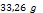 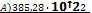 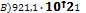 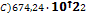 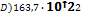 1-5                                                            №20127015107To’yingan bir asosli karbon kislotalar gomologik qatorida ketma-ket joylashgan ikkita karbon kislotalarning  aralashmasi mo’l miqdorda olingan metanol bilan qizdirildi va sulfat kislota orqali o’tkazildi. Bunda  murakkab efirlar aralashmasi hosil bo’ldi. Agar birinchi va ikkinchi efirlarning hosil bo’lish unumlari mos ravishda  va  ga teng bo’lsa, dastlabki aralashmadagi  orbitallar sonini ko’rsating. (dastlabki aralashmada kichik gomologning miqdori katta gomologning miqdoridan  marta katta).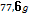 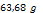 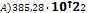 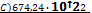 1-5                                                            №20127115107To’yingan bir asosli karbon kislotalar gomologik qatorida ketma-ket joylashgan ikkita karbon kislotalarning  aralashmasi mo’l miqdorda olingan metanol bilan qizdirildi va sulfat kislota orqali o’tkazildi. Bunda  murakkab efirlar aralashmasi hosil bo’ldi. Agar birinchi va ikkinchi efirlarning hosil bo’lish unumlari mos ravishda  va  ga teng bo’lsa, hosil bo’lgan murakkab efirlar aralashmasidagi  orbitallar sonini ko’rsating. (dastlabki aralashmada kichik gomologning miqdori katta gomologning miqdoridan 4 marta katta).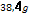 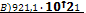 1-5                                                            №20127215107To’yingan bir asosli karbon kislotalar gomologik qatorida ketma-ket joylashgan ikkita karbon kislotalarning  aralashmasi mo’l miqdorda olingan metanol bilan qizdirildi va sulfat kislota orqali o’tkazildi. Bunda  murakkab efirlar aralashmasi hosil bo’ldi. Agar birinchi va ikkinchi efirlarning hosil bo’lish unumlari mos ravishda  va  ga teng bo’lsa, hosil bo’lgan murakkab efirlar aralashmasidagi  orbitallar sonini ko’rsating. (dastlabki aralashmada kichik gomologning miqdori katta gomologning miqdoridan  marta katta).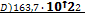 1-4                                                            №20127315108Saxaroza va maltozadan iborat aralashma teng ikki qismga ajratildi. Birinchi qismga kumush oksidning ammiakdagi eritmasi qo’shilganda cho’kma hosil bo’ldi. Ikkinchi qism esa avval gidroliz qilindi so’ngra kumush oksidining ammiakdagi eritmasi qo’shilganda ham cho’kma hosil bo’ldi. Agar ikkinchi qismdan hosil bo’lgan cho’kmaning massasi birinchi qismdan hosil bo’lgan cho’kmaning massasidan  marta katta bo’lsa, dastlabki aralashmadagi saxarozaning massa ulushini aniqlang.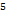 A)75  B)25  C)40  D)601-4                                                            №20127415108Saxaroza va maltozadan iborat aralashma  massa nisbatta ikki qismga ajratildi. Birinchi qismga kumush oksidning ammiakdagi eritmasi qo’shilganda cho’kma hosil bo’ldi. Ikkinchi qism esa avval gidroliz qilindi so’ngra kumush oksidining ammiakdagi eritmasi qo’shilganda ham cho’kma hosil bo’ldi. Agar ikkinchi qismdan hosil bo’lgan cho’kmaning massasi birinchi qismdan hosil bo’lgan cho’kmaning massasidan  marta katta bo’lsa, dastlabki aralashmadagi saxarozaning massa ulushini aniqlang.A)75  B)25  C)40  D)601-4                                                            №20127515108Saxaroza va laktozadan iborat aralashma  massa nisbatta ikki qismga ajratildi. Birinchi qismga kumush oksidning ammiakdagi eritmasi qo’shilganda cho’kma hosil bo’ldi. Ikkinchi qism esa avval gidroliz qilindi so’ngra kumush oksidining ammiakdagi eritmasi qo’shilganda ham cho’kma hosil bo’ldi. Agar ikkinchi qismdan hosil bo’lgan cho’kmaning massasi birinchi qismdan hosil bo’lgan cho’kmaning massasidan  marta katta bo’lsa, dastlabki aralashmadagi saxarozaning massa ulushini aniqlang.A)75  B)25  C)40  D)601-4                                                            №20127615108Saxaroza va laktozadan iborat aralashma  massa nisbatta ikki qismga ajratildi. Birinchi qismga kumush oksidning ammiakdagi eritmasi qo’shilganda cho’kma hosil bo’ldi. Ikkinchi qism esa avval gidroliz qilindi so’ngra kumush oksidining ammiakdagi eritmasi qo’shilganda ham cho’kma hosil bo’ldi. Agar ikkinchi qismdan hosil bo’lgan cho’kmaning massasi birinchi qismdan hosil bo’lgan cho’kmaning massasida№1 marta katta bo’lsa, dastlabki aralashmadagi saxarozaning massa ulushini aniqlang.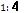 A)75  B)25  C)40  D)601-4                                                            №20127715108Saxaroza va maltozadan iborat aralashma  massa nisbatta ikki qismga ajratildi. Birinchi qismga kumush oksidning ammiakdagi eritmasi qo’shilganda cho’kma hosil bo’ldi. Ikkinchi qism esa avval gidroliz qilindi so’ngra kumush oksidining ammiakdagi eritmasi qo’shilganda ham cho’kma hosil bo’ldi. Agar ikkinchi qismdan hosil bo’lgan cho’kmaning massasi birinchi qismdan hosil bo’lgan cho’kmaning massasidan  marta katta bo’lsa, dastlabki aralashmadagi saxarozaning massa ulushini aniqlang.A)75  B)25  C)40  D)601-4                                                            №20127815108Saxaroza va maltozadan iborat aralashma  massa nisbatta ikki qismga ajratildi. Birinchi qismga kumush oksidning ammiakdagi eritmasi qo’shilganda cho’kma hosil bo’ldi. Ikkinchi qism esa avval gidroliz qilindi so’ngra kumush oksidining ammiakdagi eritmasi qo’shilganda ham cho’kma hosil bo’ldi. Agar ikkinchi qismdan hosil bo’lgan cho’kmaning massasi birinchi qismdan hosil bo’lgan cho’kmaning massasida№1 marta katta bo’lsa, dastlabki aralashmadagi saxarozaning massa ulushini aniqlang.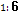 A)75  B)25  C)40  D)601-4                                                            №20128015109Saxaroza va gyukozadan iborat  aralashma gidroliz qilindi. Mahsulotlarni to’liq alkillash uchun sarflanadigan  ning massasi, dastlabki aralashmani alkillash uchun sarlanadigan  ning massasidan  g ga farq qilsa, dastlabki aralashmadagi saxarozaning massasini hosiblang.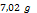 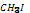 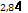 A)3,42  B)6,84  C)5,13  D)1,711-4                                                            №20128115109Saxaroza va gyukozadan iborat  aralashma gidroliz qilindi. Mahsulotlarni to’liq alkillash uchun sarflanadigan  ning massasi, dastlabki aralashmani alkillash uchun sarlanadigan  ning massasidan  g ga farq qilsa, dastlabki aralashmadagi saxarozaning massasini hosiblang.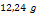 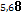 A)3,42  B)6,84  C)5,13  D)1,711-4                                                            №20128215109Saxaroza va gyukozadan iborat  aralashma gidroliz qilindi. Mahsulotlarni to’liq alkillash uchun sarflanadigan  ning massasi, dastlabki aralashmani alkillash uchun sarlanadigan  ning massasidan  g ga farq qilsa, dastlabki aralashmadagi saxarozaning massasini hosiblang.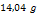 A)3,42  B)6,84  C)5,13  D)1,711-4                                                            №20128315109Saxaroza va ribozadan iborat  aralashma gidroliz qilindi. Mahsulotlarni to’liq alkillash uchun sarflanadigan  ning massasi, dastlabki aralashmani alkillash uchun sarlanadigan  ning massasidan  g ga farq qilsa, dastlabki aralashmadagi saxarozaning massasini hosiblang.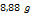 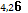 A)3,42  B)6,84  C)5,13  D)1,711-4                                                            №20128315109Saxaroza va dezoksiribozadan iborat  aralashma gidroliz qilindi. Mahsulotlarni to’liq alkillash uchun sarflanadigan  ning massasi, dastlabki aralashmani alkillash uchun sarlanadigan  ning massasida№1 g ga farq qilsa, dastlabki aralashmadagi saxarozaning massasini hosiblang.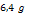 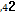 A)3,42  B)6,84  C)5,13  D)1,711-4                                                            №20128415109Saxaroza va ribozadan iborat  aralashma gidroliz qilindi. Mahsulotlarni to’liq alkillash uchun sarflanadigan  ning massasi, dastlabki aralashmani alkillash uchun sarlanadigan ning massasidan  g ga farq qilsa, dastlabki aralashmadagi saxarozaning massasini hosiblang.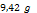 A)3,42  B)6,84  C)5,13  D)1,711-4                                                            №20128515109Saxaroza va dezoksirobozadan iborat  aralashma gidroliz qilindi. Mahsulotlarni to’liq alkillash uchun sarflanadigan  ning massasi, dastlabki aralashmani alkillash uchun sarlanadigan  ning massasidan  g ga farq qilsa, dastlabki aralashmadagi saxarozaning massasini hosiblang.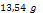 A)3,42  B)6,84  C)5,13  D)1,711-4                                                            №20128615109Saxaroza va dezoksiribozadan iborat  aralashma gidroliz qilindi. Mahsulotlarni to’liq alkillash uchun sarflanadigan  ning massasi, dastlabki aralashmani alkillash uchun sarlanadigan  ning massasidan  g ga farq qilsa, dastlabki aralashmadagi saxarozaning massasini hosiblang.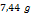 A)3,42  B)6,84  C)5,13  D)1,711-4                                                            №20128715110Dixloretanning ikkita izomerlari aralashmasi ishqorning spirtdagi eritmasi bilan qizdirildi. Ajralgan gazlar kumush(I)oksidning ammiakdagi eritmasi orqali o’tkazilganda  g cho’kma hosil bo’ladi. Huddi shunday miqdordagi aralashma ishqorning suvdagi eritmasi bilan qizdirilishidan olingan gazlar Ag2O ning ammiakdagi eritmasidan o’tkazilganda esa  g cho’kma hosil bo’lsa, dastlabki aralashmadagi -dixlor etanning hajmiy ulushini aniqlang.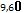 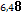 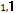 A)75  B)80  C)40  D)601-4                                                            №20128815110Dixloretanning ikkita izomerlari aralashmasi ishqorning spirtdagi eritmasi bilan qizdirildi. Ajralgan gazlar kumush(I)oksidning ammiakdagi eritmasi orqali o’tkazilganda  g cho’kma hosil bo’ladi. Huddi shunday miqdordagi aralashma ishqorning suvdagi eritmasi bilan qizdirilishidan olingan gazlar Ag2O ning ammiakdagi eritmasidan o’tkazilganda esa  g cho’kma hosil bo’lsa, dastlabki aralashmadagi -dixlor etanning hajmiy ulushini aniqlang.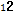 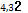 A)75  B)80  C)40  D)601-4                                                            №20128915110Dixloretanning ikkita izomerlari aralashmasi ishqorning spirtdagi eritmasi bilan qizdirildi. Ajralgan gazlar kumush(I)oksidning ammiakdagi eritmasi orqali o’tkazilganda  g cho’kma hosil bo’ladi. Huddi shunday miqdordagi aralashma ishqorning suvdagi eritmasi bilan qizdirilishidan olingan gazlar Ag2O ning ammiakdagi eritmasidan o’tkazilganda esa  g cho’kma hosil bo’lsa, dastlabki aralashmadagi -dixlor etanning hajmiy ulushini aniqlang.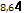 A)75  B)80  C)40  D)601-4                                                            №20129015110Dixloretanning ikkita izomerlari aralashmasi ishqorning spirtdagi eritmasi bilan qizdirildi. Ajralgan gazlar kumush(I)oksidning ammiakdagi eritmasi orqali o’tkazilganda  g cho’kma hosil bo’ladi. Huddi shunday miqdordagi aralashma ishqorning suvdagi eritmasi bilan qizdirilishidan olingan gazlar Ag2O ning ammiakdagi eritmasidan o’tkazilganda esa  g cho’kma hosil bo’lsa, dastlabki aralashmadagi -dixlor etanning hajmiy ulushini aniqlang.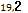 A)37,5  B)62,5  C)40  D)601-4                                                            №20129115110Dixloretanning ikkita izomerlari aralashmasi ishqorning spirtdagi eritmasi bilan qizdirildi. Ajralgan gazlar kumush(I)oksidning ammiakdagi eritmasi orqali o’tkazilganda  g cho’kma hosil bo’ladi. Huddi shunday miqdordagi aralashma ishqorning suvdagi eritmasi bilan qizdirilishidan olingan gazlar Ag2O ning ammiakdagi eritmasidan o’tkazilganda esa  g cho’kma hosil bo’lsa, dastlabki aralashmadagi -dixlor etanning hajmiy ulushini aniqlang.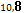 A)37,5  B)62,5  C)40  D)601-3                                                            №20129215111Tibbiyotda ishlatiladigan formalindan suv bug’latib yuborilsa yoki uzoq vaqt past haroratda saqlansa, u polimerlanib paraformni hosil bo’ladi. Huddi shu usulda 60 g 30% li tiibiyot formalinidan eng ko’pida necha molekula paraform olish mumkin?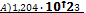 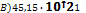 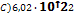 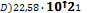 1-3                                                            №20129315111Tibbiyotda ishlatiladigan formalindan suv bug’latib yuborilsa yoki uzoq vaqt past haroratda saqlansa, u polimerlanib paraformni hosil bo’ladi. Huddi shu usulda 45 g 20% li tiibiyot formalinidan eng kamida necha molekula paraform olish mumkin?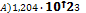 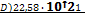 1-3                                                            №20129415111Tibbiyotda ishlatiladigan formalindan suv bug’latib yuborilsa yoki uzoq vaqt past haroratda saqlansa, u polimerlanib paraformni hosil bo’ladi. Huddi shu usulda 108 g 25% li tiibiyot formalinidan eng ko’pida necha molekula paraform olish mumkin?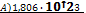 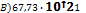 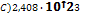 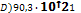 1-3                                                            №20129515111Tibbiyotda ishlatiladigan formalindan suv bug’latib yuborilsa yoki uzoq vaqt past haroratda saqlansa, u polimerlanib paraformni hosil bo’ladi. Huddi shu usulda 180g 20% li tiibiyot formalinidan eng kamida necha molekula paraform olish mumkin?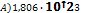 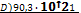 1-3                                                            №20129615111Tibbiyotda ishlatiladigan formalindan suv bug’latib yuborilsa yoki uzoq vaqt past haroratda saqlansa, u polimerlanib paraformni hosil bo’ladi. Huddi shu usulda 54 g 25% li tiibiyot formalinidan eng ko’pida necha molekula paraform olish mumkin?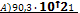 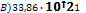 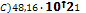 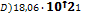 1-3                                                            №20129715111Tibbiyotda ishlatiladigan formalindan suv bug’latib yuborilsa yoki uzoq vaqt past haroratda saqlansa, u polimerlanib paraformni hosil bo’ladi. Huddi shu usulda 36g 20% li tiibiyot formalinidan eng kamida necha molekula paraform olish mumkin?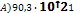 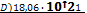 1-2                                                            №20129815112Quyidagilar orasidan laktozaning sistematik nomini ko’rsating.A)---galaktopiranozil)-D-glukoza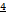 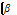 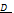 B)---glukozpiranozil)-D-galaktoza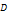 C)---galaktopiranozil)-D-glukozaD)---glukozpiranozil)-D-galaktoza1-2                                                            №20129915112Quyidagilar orasidan maltozaning sistematik nomini ko’rsating.A)---glukopiranozil)-D-glukozaB)---glukozpiranozil)-D-galaktozaC)---glukozpiranozil)-D-glukozaD)---glukozpiranozil)-D-galaktoza1-2                                                            №20130015112Quyidagilar orasidan sellabiozaning sistematik nomini ko’rsating.A)---glukopiranozil)-D-glukozaB)---glukozpiranozil)-D-galaktozaC)---glukozpiranozil)-D-glukozaD)---glukozpiranozil)-D-galaktoza1-2                                                            №20130115112Quyidagilar orasidan saxarozaning sistematik nomini ko’rsating.A)---glukopiranozil)-D-fruktofuranozidB)---glukopiranozil)-D-fruktofuranozidC)---glukopiranozil)-D-fruktofuranozidD)---glukopiranozil)-D-fruktofuranozid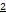 1-2                                                            №201302115113Asetosirkaefir quyidagi qaysi reagent bilan  tautomeriyasiga xos bo’lgan reaksiyaga kirishadi?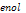 sianid kisota  natriy bisulfit  sirka kislotaning xlor anigidridi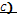 gidroksilamin1-2                                                            №20130315113Asetosirkaefir quyidagi qaysi reagent bilan  tautomeriyasiga xos bo’lmagan reaksiyaga kirishadi?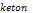 sianid kisota  natriy bisulfit  sirka kislotaning xlor anigidridigidroksilamin1-2                                                            №20130415113L.Klayzen kondensatlanishi bo’yicha asetpsirkaefir qaysi moddadan olinadi?A)diketen  B)etilatsetat  C)aseton va etilatseta  D)aseton1-2                                                            №20130515113Quyidagi qaysi moddaga etil spirt qo’shilganda asetosirkaefir hosil bo’ladi?A)diketen  B)keten  C)aseton  D)aseton va sirka kislota 1-5                                                            №20130615114L.Klayzen kondensatlanishi bo’yicha asetosirkaefir uch bosqichda olinadi:a) A + C2H5ONa  B  (reaksiya unumi 60%)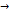 b) B + A  C + 2C2H5OH  (reaksiya unumi 80%)c) C + HCl  asetosika efir  (reaksiya unumi 100%)Agar birinchi reaksiyadan hosil bo’lgan B modda tarkibidagi  orbitallar soni so’ngi bosqichda hosil bo’lgan asetosirka efir tarkibidagi  orbitallar sonida№1 ga ko’p bo’lsa, reasiya uchun foydalanilgan A moddaning massasini aniqlang.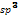 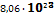 A)35,2  B)15,6  C)52,8  D)20,81-5                                                            №20130715114L.Klayzen kondensatlanishi bo’yicha asetosirkaefir uch bosqichda olinadi:a) A + C2H5ONa  B  (reaksiya unumi 50%)b) B + A  C + 2C2H5OH  (reaksiya unumi 80%)c) C + HCl  asetosika efir  (reaksiya unumi 100%)Agar birinchi reaksiyadan hosil bo’lgan B modda tarkibidagi  orbitallar soni so’ngi bosqichda hosil bo’lgan asetosirka efir tarkibidagi  orbitallar sonidan ga ko’p bo’lsa, reasiya uchun foydalanilgan A moddaning massasini aniqlang.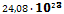 A)35,2  B)15,6  C)52,8  D)20,81-5                                                            №20130815114L.Klayzen kondensatlanishi bo’yicha asetosirkaefir uch bosqichda olinadi:a) A + C2H5ONa  B  (reaksiya unumi 60%)b) B + A  C + 2C2H5OH  (reaksiya unumi 80%)c) C + HCl  asetosika efir  (reaksiya unumi 100%)Agar birinchi reaksiyadan hosil bo’lgan B modda tarkibidagi  orbitallar soni so’ngi bosqichda hosil bo’lgan asetosirka efir tarkibidagi  orbitallar sonida№1 ga ko’p bo’lsa, reasiya so’ngida hosil bo’lgan asetosirka efirning massasini aniqlang.A)35,2  B)15,6  C)52,8  D)20,81-5                                                            №20130915114L.Klayzen kondensatlanishi bo’yicha asetosirkaefir uch bosqichda olinadi:a) A + C2H5ONa  B  (reaksiya unumi 50%)b) B + A  C + 2C2H5OH  (reaksiya unumi 80%)c) C + HCl  asetosika efir  (reaksiya unumi 100%)Agar birinchi reaksiyadan hosil bo’lgan B modda tarkibidagi  orbitallar soni so’ngi bosqichda hosil bo’lgan asetosirka efir tarkibidagi  orbitallar sonidan ga ko’p bo’lsa, reasiya so’ngida hosil bo’lgan asetosirka efirning massasini aniqlang A)35,2  B)15,6  C)52,8  D)20,81-5                                                            №20131015114L.Klayzen kondensatlanishi bo’yicha asetosirkaefir uch bosqichda olinadi:a) A + C2H5ONa  B  (reaksiya unumi 50%)b) B + A  C + 2C2H5OH  (reaksiya unumi 80%)c) C + HCl  asetosika efir  (reaksiya unumi 100%)Agar birinchi reaksiyadan hosil bo’lgan B modda tarkibidagi  orbitallar soni so’ngi bosqichda hosil bo’lgan asetosirka efir tarkibidagi  orbitallar sonida№1 ga ko’p bo’lsa, reasiya uchun foydalanilgan A moddaning massasini aniqlang.A)39,6  B)15,6  C)66  D)261-5                                                            №20131115114L.Klayzen kondensatlanishi bo’yicha asetosirkaefir uch bosqichda olinadi:a) A + C2H5ONa  B  (reaksiya unumi 50%)b) B + A  C + 2C2H5OH  (reaksiya unumi 80%)c) C + HCl  asetosika efir  (reaksiya unumi 100%)Agar birinchi reaksiyadan hosil bo’lgan B modda tarkibidagi  orbitallar soni so’ngi bosqichda hosil bo’lgan asetosirka efir tarkibidagi  orbitallar sonidan ga ko’p bo’lsa, reasiya uchun foydalanilgan A moddaning massasini aniqlang.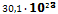 A)39,6  B)15,6  C)66  D)261-5                                                            №20131215114L.Klayzen kondensatlanishi bo’yicha asetosirkaefir uch bosqichda olinadi:a) A + C2H5ONa  B  (reaksiya unumi 50%)b) B + A  C + 2C2H5OH  (reaksiya unumi 80%)c) C + HCl  asetosika efir  (reaksiya unumi 100%)Agar birinchi reaksiyadan hosil bo’lgan B modda tarkibidagi  orbitallar soni so’ngi bosqichda hosil bo’lgan asetosirka efir tarkibidagi  orbitallar sonida№1 ga ko’p bo’lsa, reasiya so’ngida hosil bo’lgan asetosirka efirning massasini aniqlang.A)39,6  B)15,6  C)66  D)261-5                                                            №20131315114L.Klayzen kondensatlanishi bo’yicha asetosirkaefir uch bosqichda olinadi:a) A + C2H5ONa  B  (reaksiya unumi 50%)b) B + A  C + 2C2H5OH  (reaksiya unumi 80%)c) C + HCl  asetosika efir  (reaksiya unumi 100%)Agar birinchi reaksiyadan hosil bo’lgan B modda tarkibidagi  orbitallar soni so’ngi bosqichda hosil bo’lgan asetosirka efir tarkibidagi  orbitallar sonidan ga ko’p bo’lsa, reasiya so’ngida hosil bo’lgan asetosirka efirning massasini aniqlang A)39,6  B)15,6  C)66  D)261-5                                                            №20131415114L.Klayzen kondensatlanishi bo’yicha asetosirkaefir uch bosqichda olinadi:a) A + C2H5ONa  B  (reaksiya unumi 60%)b) B + A  C + 2C2H5OH  (reaksiya unumi 80%)c) C + HCl  asetosika efir  (reaksiya unumi 100%)Agar birinchi reaksiyadan hosil bo’lgan B modda tarkibidagi  orbitallar soni so’ngi bosqichda hosil bo’lgan asetosirka efir tarkibidagi  orbitallar sonidan ga ko’p bo’lsa, reasiya uchun foydalanilgan A moddaning massasini aniqlang.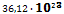 A)70,4  B)31,2  C)105,6  D)46,81-5                                                            №20131515114L.Klayzen kondensatlanishi bo’yicha asetosirkaefir uch bosqichda olinadi:a) A + C2H5ONa  B  (reaksiya unumi 60%)b) B + A  C + 2C2H5OH  (reaksiya unumi 80%)c) C + HCl  asetosika efir  (reaksiya unumi 100%)Agar birinchi reaksiyadan hosil bo’lgan B modda tarkibidagi  orbitallar soni so’ngi bosqichda hosil bo’lgan asetosirka efir tarkibidagi  orbitallar sonidan ga ko’p bo’lsa, reasiya uchun foydalanilgan A moddaning massasini aniqlang.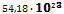 A)70,4  B)31,2  C)105,6  D)46,81-5                                                            №20131615114L.Klayzen kondensatlanishi bo’yicha asetosirkaefir uch bosqichda olinadi:a) A + C2H5ONa  B  (reaksiya unumi 60%)b) B + A  C + 2C2H5OH  (reaksiya unumi 80%)c) C + HCl  asetosika efir  (reaksiya unumi 100%)Agar birinchi reaksiyadan hosil bo’lgan B modda tarkibidagi  orbitallar soni so’ngi bosqichda hosil bo’lgan asetosirka efir tarkibidagi  orbitallar sonidan ga ko’p bo’lsa, reasiya so’ngida hosil bo’lgan asetosirka efirning massasini aniqlang.A)70,4  B)31,2  C)105,6  D)46,81-5                                                            №20131715114L.Klayzen kondensatlanishi bo’yicha asetosirkaefir uch bosqichda olinadi:a) A + C2H5ONa  B  (reaksiya unumi 60%)b) B + A  C + 2C2H5OH  (reaksiya unumi 80%)c) C + HCl  asetosika efir  (reaksiya unumi 100%)Agar birinchi reaksiyadan hosil bo’lgan B modda tarkibidagi  orbitallar soni so’ngi bosqichda hosil bo’lgan asetosirka efir tarkibidagi  orbitallar sonidan ga ko’p bo’lsa, reasiya so’ngida hosil bo’lgan asetosirka efirning massasini aniqlang A)70,4  B)31,2  C)105,6  D)46,81-4                                                            №20131815115Tarkibi  bo’lgan  murakkab efirga mo’l miqdorda  tarkibli griniyar qo’shildi. Hosil bo’lgan modda gidrolizidan tarkibida  ta atom bo’lgan  g organik modda olingan bo’sa, dastlabki murakkab efirni aniqlang. 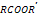 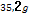 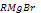 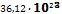 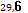 A)metil propanoat  B)etil etanoatC)propil metanoat   D)etil metanoat1-4                                                            №20131915115Tarkibi  bo’lgan  murakkab efirga mo’l miqdorda  tarkibli griniyar qo’shildi. Hosil bo’lgan modda gidrolizidan tarkibida  ta atom bo’lgan  organik modda olingan bo’sa, dastlabki murakkab efirni aniqlang. 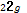 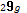 A)metil propanoat  B)etil etanoat  C)propil metanoat   D)etil metanoat1-4                                                            №20132015115Tarkibi  bo’lgan  murakkab efirga mo’l miqdorda  tarkibli griniyar qo’shildi. Hosil bo’lgan modda gidrolizidan tarkibida  ta atom bo’lgan  organik modda olingan bo’sa, dastlabki murakkab efirni aniqlang. 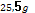 A)etil propanoat  B)propil etanoat  C)butil metanoat   D)metil butanoat1-4                                                            №20132215115Tarkibi  bo’lgan  murakkab efirga mo’l miqdorda  tarkibli griniyar qo’shildi. Hosil bo’lgan modda gidrolizidan tarkibida  ta atom bo’lgan  organik modda olingan bo’sa, dastlabki murakkab efirni aniqlang. 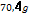 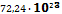 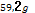 A)metil propanoat  B)etil etanoat  C)propil metanoat   D)etil metanoat1-4                                                            №20132315115Tarkibi  bo’lgan  murakkab efirga mo’l miqdorda  tarkibli griniyar qo’shildi. Hosil bo’lgan modda gidrolizidan tarkibida  ta atom bo’lgan  organik modda olingan bo’sa, dastlabki murakkab efirni aniqlang. 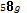 A)propil propanoat  B)butil etanoat  C)etil butanoat   D)pentil metanoat1-4                                                            №20132415115Tarkibi  bo’lga№1 murakkab efirga mo’l miqdorda  tarkibli griniyar qo’shildi. Hosil bo’lgan modda gidrolizidan tarkibida  ta atom bo’lga№1 organik modda olingan bo’sa, dastlabki murakkab efirni aniqlang. 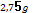 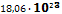 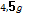 A)etil propanoat  B)propil etanoat C)butil metanoat   D)metil butanoat1-4                                                            №20132515116Noma’lum bir asosli karbon kislotaning  kaliyli tuzi ishqor bilan suyuqlantirilganda  g A uglevodorod hosil bo’ladi. Shunday miqdordagi ushbu tuzning suvdagi eritmasi to’liq elektroliz qilinganda esa g B uglevodorod hosil bo’lsa, dastlabki tuzning massasini aniqlang.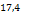 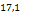 A)42  B)50,4  C)56  D)58,81-4                                                            №20132615116Noma’lum bir asosli karbon kislotaning  kaliyli tuzi ishqor bilan suyuqlantirilganda  g A uglevodorod hosil bo’ladi. Shunday miqdordagi ushbu tuzning suvdagi eritmasi to’liq elektroliz qilinganda esa g B uglevodorod hosil bo’lsa, dastlabki tuzning massasini aniqlang.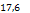 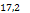 A)42  B)50,4  C)56  D)58,81-4                                                            №20132715116Noma’lum bir asosli karbon kislotaning  kaliyli tuzi ishqor bilan suyuqlantirilganda  g A uglevodorod hosil bo’ladi. Shunday miqdordagi ushbu tuzning suvdagi eritmasi to’liq elektroliz qilinganda esa g B uglevodorod hosil bo’lsa, dastlabki tuzning massasini aniqlang.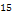 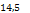 A)42  B)50,4  C)56  D)58,81-4                                                            №20132715116Noma’lum bir asosli karbon kislotaning  kaliyli tuzi ishqor bilan suyuqlantirilganda  g A uglevodorod hosil bo’ladi. Shunday miqdordagi ushbu tuzning suvdagi eritmasi to’liq elektroliz qilinganda esa g B uglevodorod hosil bo’lsa, dastlabki tuzning massasini aniqlang.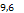 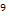 A)42  B)50,4  C)56  D)58,81-4                                                            №20132815117Noma’lum bir asosli karbon kislotaning  kaliyli tuzi ishqor bilan suyuqlantirilganda  g A uglevodorod hosil bo’ladi. Shunday miqdordagi ushbu tuzning suvdagi eritmasi to’liq elektroliz qilinganda esa g B uglevodorod hosil bo’lsa, elektroliz uchun  tok qancha vaqt davomida o’tkazilgan? (tok bo’yicha  unum 60%).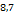 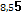 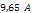 A)900  B)450  C)2500  D)12501-4                                                            №20132915117Noma’lum bir asosli karbon kislotaning  kaliyli tuzi ishqor bilan suyuqlantirilganda  g A uglevodorod hosil bo’ladi. Shunday miqdordagi ushbu tuzning suvdagi eritmasi to’liq elektroliz qilinganda esa  g B uglevodorod hosil bo’lsa, elektroliz uchun  tok qancha vaqt davomida o’tkazilgan? (tok bo’yicha  unum 80%).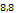 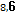 A)1600  B)800  C)2500  D)12501-4                                                            №20133015117Noma’lum bir asosli karbon kislotaning  kaliyli tuzi ishqor bilan suyuqlantirilganda  g A uglevodorod hosil bo’ladi. Shunday miqdordagi ushbu tuzning suvdagi eritmasi to’liq elektroliz qilinganda esa  g B uglevodorod hosil bo’lsa, elektroliz uchun  tok qancha vaqt davomida o’tkazilgan? (tok bo’yicha  unum 50%).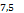 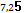 A)1250  B)620  C)5000  D)25001-4                                                            №20133115117Noma’lum bir asosli karbon kislotaning  kaliyli tuzi ishqor bilan suyuqlantirilganda  g A uglevodorod hosil bo’ladi. Shunday miqdordagi ushbu tuzning suvdagi eritmasi to’liq elektroliz qilinganda esa g B uglevodorod hosil bo’lsa, elektroliz uchun  tok qancha vaqt davomida o’tkazilgan? (tok bo’yicha  unum 60%).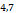 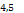 A)2250  B)1125  C)4000  D)20001-4                                                            №201330115118Noma’lum bir asosli karbon kislota kaliyli tuzining  li eritmasi,  0,6 mol gaz  (200 da) gaz hosil bo’lgunga qadar elektroliz qilinganda hosil bo’lgan eritmadagi ishqorning massa ulushi ortib qolgan tuzning massa ulushiga teng bo’lsa, noma’lum kislotani aniqlang. (hosil bo’lgan gazlarni eritmadagi ishqor bilan reaksiyasi hisobga olinmasin).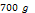 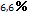 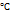 A)etan kislota  B)propan kislota C)butan kislota  D)metan kislota1-4                                                            №201331115118Noma’lum bir asosli karbon kislota kaliyli tuzining  li eritmasi,  0,5 mol gaz  (200 da) gaz hosil bo’lgunga qadar elektroliz qilinganda hosil bo’lgan eritmadagi ishqorning massa ulushi ortib qolgan tuzning massa ulushiga teng bo’lsa, noma’lum kislotani aniqlang. (hosil bo’lgan gazlarni eritmadagi ishqor bilan reaksiyasi hisobga olinmasin).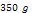 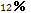 A)etan kislota  B)propan kislota C)butan kislota  D)metan kislota1-4                                                            №20133215118Noma’lum bir asosli karbon kislota kaliyli tuzining  li eritmasi,  0,3 mol gaz  (200 da) gaz hosil bo’lgunga qadar elektroliz qilinganda hosil bo’lgan eritmadagi ishqorning massa ulushi ortib qolgan tuzning massa ulushiga teng bo’lsa, noma’lum kislotani aniqlang. (hosil bo’lgan gazlarni eritmadagi ishqor bilan reaksiyasi hisobga olinmasin).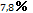 A)etan kislota  B)propan kislota C)butan kislota  D)metan kislota1-4                                                            №20133315118Noma’lum bir asosli karbon kislota kaliyli tuzining  li eritmasi,  0,8 mol gaz  (200 da) gaz hosil bo’lgunga qadar elektroliz qilinganda hosil bo’lgan eritmadagi ishqorning massa ulushi ortib qolgan tuzning massa ulushiga teng bo’lsa, noma’lum kislotani aniqlang. (hosil bo’lgan gazlarni eritmadagi ishqor bilan reaksiyasi hisobga olinmasin).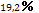 A)etan kislota  B)propan kislota C)butan kislota  D)metan kislota1-4                                                            №20133415118Noma’lum bir asosli karbon kislota kaliyli tuzining  li eritmasi,  0,7 mol gaz  (200 da) gaz hosil bo’lgunga qadar elektroliz qilinganda hosil bo’lgan eritmadagi ishqorning massa ulushi ortib qolgan tuzning massa ulushiga teng bo’lsa, noma’lum kislotani aniqlang. (hosil bo’lgan gazlarni eritmadagi ishqor bilan reaksiyasi hisobga olinmasin).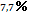 A)etan kislota  B)propan kislota C)butan kislota  D)metan kislota1-4                                                            №20133515118Noma’lum bir asosli karbon kislota kaliyli tuzining  li eritmasi,  0,35 mol gaz  (200 da) gaz hosil bo’lgunga qadar elektroliz qilinganda hosil bo’lgan eritmadagi ishqorning massa ulushi ortib qolgan tuzn33ing massa ulushiga teng bo’lsa, noma’lum kislotani aniqlang. (hosil bo’lgan gazlarni eritmadagi ishqor bilan reaksiyasi hisobga olinmasin).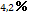 A)etan kislota  B)propan kislota C)butan kislota  D)metan kislota1-4                                                            №20133615118Noma’lum bir asosli karbon kislota kaliyli tuzining  li eritmasi,  0,8 mol gaz  (200 da) gaz hosil bo’lgunga qadar elektroliz qilinganda hosil bo’lgan eritmadagi ishqorning massa ulushi ortib qolgan tuzning massa ulushiga teng bo’lsa, noma’lum kislotani aniqlang. (hosil bo’lgan gazlarni eritmadagi ishqor bilan reaksiyasi hisobga olinmasin).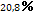 A)etan kislota  B)propan kislota C)butan kislota  D)metan kislota1-4                                                            №20133715118Noma’lum bir asosli karbon kislota kaliyli tuzining  li eritmasi,  1 mol gaz  (200 da) gaz hosil bo’lgunga qadar elektroliz qilinganda hosil bo’lgan eritmadagi ishqorning massa ulushi ortib qolgan tuzning massa ulushiga teng bo’lsa, noma’lum kislotani aniqlang. (hosil bo’lgan gazlarni eritmadagi ishqor bilan reaksiyasi hisobga olinmasin).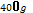 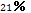 A)etan kislota  B)propan kislota C)butan kislota  D)metan kislota1-4                                                            №20133815119Noma’lum uglevodorodni to’liq yoqish uchun uning gomologik qatorida o’zidan bitta avval turadigan huddi shunday miqdordagi uglevodorodni yoqishga sarflanadigan kislorodga nisbata№1 marta ko’p kislorod sarflansa, uglevodorodni aniqlang.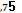 A)etan  B)propen  C)oktadien  D)toluol1-4                                                            №20133915119Noma’lum uglevodorodni to’liq yoqish uchun uning gomologik qatorida o’zidan bitta avval turadigan huddi shunday miqdordagi uglevodorodni yoqishga sarflanadigan kislorodga nisbata№1 marta ko’p kislorod sarflansa, uglevodorodni aniqlang.A)etan  B)propen  C)oktadien  D)toluol1-4                                                            №20134015119Noma’lum uglevodorodni to’liq yoqish uchun uning gomologik qatorida o’zidan bitta avval turadigan huddi shunday miqdordagi uglevodorodni yoqishga sarflanadigan kislorodga nisbata№1 marta ko’p kislorod sarflansa, uglevodorodni aniqlang.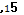 A)etan  B)propen  C)oktadien  D)toluol1-4                                                            №20134115119Noma’lum uglevodorodni to’liq yoqish uchun uning gomologik qatorida o’zidan bitta avval turadigan huddi shunday miqdordagi uglevodorodni yoqishga sarflanadigan kislorodga nisbata№1 marta ko’p kislorod sarflansa, uglevodorodni aniqlang.A)etan  B)propen  C)oktadien  D)toluol1-4                                                            №20134215119Noma’lum uglevodorodni to’liq yoqish uchun uning gomologik qatorida o’zidan bitta avval turadigan huddi shunday miqdordagi uglevodorodni yoqishga sarflanadigan kislorodga nisbata№1 marta ko’p kislorod sarflansa, uglevodorodni aniqlang.A)butan  B)penten  C)propin  D)geksen1-4                                                            №20134315119Noma’lum uglevodorodni to’liq yoqish uchun uning gomologik qatorida o’zidan bitta avval turadigan huddi shunday miqdordagi uglevodorodni yoqishga sarflanadigan kislorodga nisbata№1 marta ko’p kislorod sarflansa, uglevodorodni aniqlang.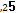 A)butan  B)penten  C)propin  D)geksen1-4                                                            №20134415119Noma’lum uglevodorodni to’liq yoqish uchun uning gomologik qatorida o’zidan bitta avval turadigan huddi shunday miqdordagi uglevodorodni yoqishga sarflanadigan kislorodga nisbata№1 marta ko’p kislorod sarflansa, uglevodorodni aniqlang.A)butan  B)penten  C)propin  D)geksen1-4                                                            №20134515119Noma’lum uglevodorodni to’liq yoqish uchun uning gomologik qatorida o’zidan bitta avval turadigan huddi shunday miqdordagi uglevodorodni yoqishga sarflanadigan kislorodga nisbata№1 marta ko’p kislorod sarflansa, uglevodorodni aniqlang.A)butan  B)penten  C)propin  D)geksen1-4                                                            №20134615120Ikki asosli karbon kislotaning  kalsiyli tuzini piropiz qilib olingan siklik ketonni qaytarib sikloakan  olindi . Hosil bo’lgan sikloalkan tarkibidagi umumiy atomlar soni dastlabki tuz tarkibidagi  umumiy atomlarining 75% ni tashkil qilsa, siklo alkanni aniqlang.A)siklopropan  B)siklobutan  C)siklopentan  D)siklogeksan1-4                                                            №20134715120Ikki asosli karbon kislotaning  kalsiyli tuzini piropiz qilib olingan siklik ketonni qaytarib sikloakan  olindi . Hosil bo’lgan sikloalkan tarkibidagi umumiy atomlar soni dastlabki tuz tarkibidagi vodorod atomlari sonidan 2 marta katta bo’lsa, siklo alkanni aniqlang.A)siklopropan  B)siklobutan  C)siklopentan  D)siklogeksan1-4                                                            №20134815120Ikki asosli karbon kislotaning  kalsiyli tuzini piropiz qilib olingan siklik ketonni qaytarib sikloakan  olindi . Hosil bo’lgan sikloalkan tarkibidagi umumiy atomlar soni dastlabki tuz tarkibidagi  vodorod atomlari sonidan 2,25 marta katta bo’lsa, siklo alkanni aniqlang.A)siklopropan  B)siklobutan  C)siklopentan  D)siklogeksan1-4                                                            №20134915120Ikki asosli karbon kislotaning  kalsiyli tuzini piropiz qilib olingan siklik ketonni qaytarib sikloakan  olindi . Hosil bo’lgan sikloalkan tarkibidagi umumiy atomlar soni dastlabki tuz tarkibidagi  vodorod atomlari sonida№1,8 marta katta bo’sa, siklo alkanni aniqlang.A)siklopropan  B)siklobutan  C)siklopentan  D)siklogeksan1-3                                                            №20135015121Fenol va noma’lum amindan iborat 15,95 g aralashma   (n.sh) vodorod xlorid gazi bilan yoki  g 15% li o’yuvchi natriy bilan reaksiyaga kirishaolishi ma’lum bo’lsa, noma’lum aminga mos keluvchi amin(lar)ni aniqlang.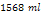 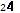 1)vinildiallilamin;  2)o-tuludin   3)benzilamin;  4)metilfenilamin;A)3,4  B)1  C)2  D)2,3,41-3                                                            №20135015121Fenol va noma’lum amindan iborat 15,95 g aralashma   (n.sh) vodorod xlorid gazi bilan yoki  g 15% li o’yuvchi natriy bilan reaksiyaga kirishaolishi ma’lum bo’lsa, noma’lum aminga mos keluvchi birlamchi amin(lar)ni aniqlang.1)vinildiallilamin;  2)o-tuludin   3)benzilamin;  4)metilfenilamin;A)4  B)1  C)2,3  D)31-3                                                            №20135115121Fenol va noma’lum amindan iborat 15,95 g aralashma   (n.sh) vodorod xlorid gazi bilan yoki  g 15% li o’yuvchi natriy bilan reaksiyaga kirishaolishi ma’lum bo’lsa, noma’lum aminga mos keluvchi ikkilamchi amin(lar)ni aniqlang.1)disiklopentilamin;  2)o-tuludin   3)benzilamin;  4)metilfenilamin;A)4  B)1  C)2,4  D)31-3                                                            №20135215121-krezol  va noma’lum amindan iborat  16,52 g aralashma   (n.sh) vodorod xlorid gazi bilan yoki  g 10% li o’yuvchi kaliy bilan reaksiyaga kirishaolishi ma’lum bo’lsa, noma’lum aminga mos keluvchi ikkilamchi amin(lar)ni aniqlang.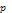 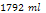 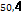 1)siklopentilamin;  2)pipiridin;   3)etilallilamin;    4)etilpropilamin;A)2  B)1  C)4  D)2,31-3                                                            №20135315121-krezol  va noma’lum amindan iborat  16,52 g aralashma   (n.sh) vodorod xlorid gazi bilan yoki  g 10% li o’yuvchi kaliy bilan reaksiyaga kirishaolishi ma’lum bo’lsa, noma’lum aminga mos keluvchi birlamchi  amin(lar)ni aniqlang.1)siklopentilamin;  2)pipiridin;   3)etilallilamin;    4)etilpropilamin;A)1,2  B)1  C)4  D)2,31-4                                                            №20135415122Divinilning 5,4 g namunasi polimerlantirilganda  ta makromolekula hosil bo’ldi. Olingan reaksiyon aralashma 800g 3% li bromli suvni rangsizlantirsa, polimerlanish darjasini aniqlang.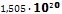 A)200  B)400  C)250  D)6251-4                                                            №20135515122Izoprenning 10,88 g namunasi polimerlantirilganda  ta makromolekula hosil bo’ldi. Olingan reaksiyon aralashma 800g 5,9% li bromli suvni rangsizlantirsa, polimerlanish darjasini aniqlang.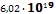 A)200  B)400  C)250  D)6251-4                                                            №20135615122Divinilning 5,4 g namunasi polimerlantirilganda  ta makromolekula hosil bo’ldi. Olingan reaksiyon aralashma 800g 3,2% li bromli suvni rangsizlantirsa, polimerlanish darjasini aniqlang.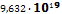 A)200  B)400  C)250  D)6251-4                                                            №20135715122Izoprenning 6,8 g namunasi polimerlantirilganda  ta makromolekula hosil bo’ldi. Olingan reaksiyon aralashma 800g 2,4% li bromli suvni rangsizlantirsa, polimerlanish darjasini aniqlang.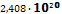 A)200  B)400  C)250  D)6251-4                                                            №20135815122Divinilning 5,4 g namunasi polimerlantirilganda  ta makromolekula hosil bo’ldi. Olingan reaksiyon aralashma 800g 3,5% li bromli suvni rangsizlantirsa, polimerlanish darjasini aniqlang.A)200  B)400  C)250  D)6251-4                                                            №20135915122Izoprenning 10,88 g namunasi polimerlantirilganda  ta makromolekula hosil bo’ldi. Olingan reaksiyon aralashma 800g 5,9% li bromli suvni rangsizlantirsa, hosil bo’lgan polimering 4 ta molekulasi ozonoliz qilinganda nechta levunin aldegidi hosil bo’ladi?A)500  B)498  C)1245  D)6241-4                                                            №201360151221-4                                                            №20136115122Izopren 6,8 g namunasi polimerlantirilganda  ta makromolekula hosil bo’ldi. Olingan reaksiyon aralashma 800g 3,2% li bromli suvni rangsizlantirsa, hosil bo’lgan polimering 4 ta molekulasi ozonoliz qilinganda nechta levunin aldegidi hosil bo’ladi?A)500  B)498  C)1245  D)6241-4                                                            №20136215122Izoprenning 6,8 g namunasi polimerlantirilganda  ta makromolekula hosil bo’ldi. Olingan reaksiyon aralashma 800g 2,4% li bromli suvni rangsizlantirsa, hosil bo’lgan polimering 8 ta molekulasi ozonoliz qilinganda nechta levunin aldegidi hosil bo’ladi?A)800  B)796  C)995  D)4991-4                                                            №20136315122Izopren 6,8 g namunasi polimerlantirilganda  ta makromolekula hosil bo’ldi. Olingan reaksiyon aralashma 800g 3,5% li bromli suvni rangsizlantirsa, hosil bo’lgan polimering 4 ta molekulasi ozonoliz qilinganda nechta levunin aldegidi hosil bo’ladi?A)500  B)498  C)1245  D)6241-4                                                            №20136415123Tarkibi  bo’lga№1 ketonga mo’l miqdorda  tarkibli griniyar qo’shildi. Hosil bo’lgan modda gidrolizidan tarkibida  ta atom bo’lga№1 organik modda olingan bo’lsa dastlabki ketonni aniqlang. 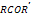 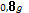 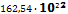 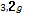 A)metiletil keton  B)etilpropil keton C)izopropilbutil keton   D)butilpentilketon1-4                                                            №20136515123Tarkibi  bo’lgan  ketonga mo’l miqdorda  tarkibli griniyar qo’shildi. Hosil bo’lgan modda gidrolizidan  tarkibida  ta atom bo’lgan  organik modda olingan bo’lsa dastlabki ketonni aniqlang. 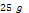 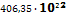 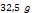 A)metiletil keton  B)etilpropil keton C)izopropilbutil keton   D)butilpentilketon1-4                                                            №20136615123Tarkibi  bo’lgan  ketonga mo’l miqdorda  tarkibli griniyar qo’shildi. Hosil bo’lgan modda gidrolizidan tarkibida  ta atom bo’lgan  organik modda olingan bo’lsa dastlabki ketonni aniqlang. 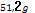 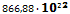 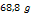 A)metiletil keton  B)etilpropil keton C)izopropilbutil keton   D)butilpentilketon1-4                                                            №20136715123Tarkibi  bo’lgan  ketonga mo’l miqdorda  tarkibli griniyar qo’shildi. Hosil bo’lgan modda gidrolizidan tarkibida  ta atom bo’lgan  organik modda olingan bo’lsa dastlabki ketonni aniqlang. 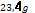 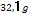 A)metiletil keton  B)etilpropil keton C)izopropilbutil keton   D)butilpentilketonDivinilning 5,4 g namunasi polimerlantirilganda  ta makromolekula hosil bo’ldi. Olingan reaksiyon aralashma 800g 3% li bromli suvni rangsizlantirsa, polimerlanish darjasini aniqlang.A)200  B)400  C)250  D)6251-4                                                            №20135515122Izoprenning 10,88 g namunasi polimerlantirilganda  ta makromolekula hosil bo’ldi. Olingan reaksiyon aralashma 800g 5,9% li bromli suvni rangsizlantirsa, polimerlanish darjasini aniqlang.A)200  B)400  C)250  D)6251-4                                                            №20135615122Divinilning 5,4 g namunasi polimerlantirilganda  ta makromolekula hosil bo’ldi. Olingan reaksiyon aralashma 800g 3,2% li bromli suvni rangsizlantirsa, polimerlanish darjasini aniqlang.A)200  B)400  C)250  D)6251-4                                                            №20135715122Izoprenning 6,8 g namunasi polimerlantirilganda  ta makromolekula hosil bo’ldi. Olingan reaksiyon aralashma 800g 2,4% li bromli suvni rangsizlantirsa, polimerlanish darjasini aniqlang.A)200  B)400  C)250  D)6251-4                                                            №20135815122Divinilning 5,4 g namunasi polimerlantirilganda  ta makromolekula hosil bo’ldi. Olingan reaksiyon aralashma 800g 3,5% li bromli suvni rangsizlantirsa, polimerlanish darjasini aniqlang.A)200  B)400  C)250  D)6251-4                                                            №20135915122Izoprenning 10,88 g namunasi polimerlantirilganda  ta makromolekula hosil bo’ldi. Olingan reaksiyon aralashma 800g 5,9% li bromli suvni rangsizlantirsa, hosil bo’lgan polimering 5 ta molekulasi ozonoliz qilinganda nechta levunin aldegidi hosil bo’ladi?A)500  B)498  C)1245  D)6241-4                                                            №20136115122Izopren 6,8 g namunasi polimerlantirilganda  ta makromolekula hosil bo’ldi. Olingan reaksiyon aralashma 800g 3,2% li bromli suvni rangsizlantirsa, hosil bo’lgan polimering 5 ta molekulasi ozonoliz qilinganda nechta levunin aldegidi hosil bo’ladi?A)500  B)498  C)1245  D)6241-4                                                            №20136215122Izoprenning 6,8 g namunasi polimerlantirilganda  ta makromolekula hosil bo’ldi. Olingan reaksiyon aralashma 800g 2,4% li bromli suvni rangsizlantirsa, hosil bo’lgan polimering 5 ta molekulasi ozonoliz qilinganda nechta levunin aldegidi hosil bo’ladi?A)800  B)796  C)995  D)4991-4                                                            №20136315122Izopren 6,8 g namunasi polimerlantirilganda  ta makromolekula hosil bo’ldi. Olingan reaksiyon aralashma 800g 3,5% li bromli suvni rangsizlantirsa, hosil bo’lgan polimering 5 ta molekulasi ozonoliz qilinganda nechta levunin aldegidi hosil bo’ladi?A)500  B)498  C)1245  D)6241-2                                                            №2140115124Quyidagilar orasidan sun’iy polimerlarni tanlang.1)kauchuk; 2)viskoza ipagi; 3)rezina;4)nitron tolasi;  5)guttarpercha;  6)teflon;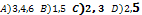 1-2                                                            №2140215124Quyidagilar orasidan tabiiy bo’lmagan polimerlarni tanlang.1)kauchuk; 2)kraxmal; 3)rezina;4)neylon;  5)guttarpercha;  6)xlorin;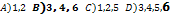 1-2                                                            №2140315125Stirolning polimerlanishidan olingan mahsulot  hisoblanishi uchun, uning polimerlanish darajasi eng kamida nechaga teng bo’lishi kerak?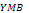 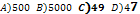 1-2                                                            №2140415125Etilenglikol va tereftal kislotalarning o’zaro sopolikondensatlanishidan olingan mahsulot  emas  hisoblanishi uchun  polimerlanish darajasi eng ko’pida nechaga teng bo’lishi mumkin?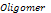 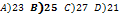 1-2                                                            №2140515126Polimerlanish darajasi quyidagi qaysi formula asosida topiladi?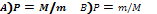 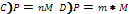 1-2                                                            №2140615126Agar lavsan tolasining o’rtacha molekulyar massasini ,  uning monomerlari hisoblangan etilen glikolning molekulyar massasini  va tereftal kislotaning molekulyar massasini  deb belgilasak, lavsan tolasining polimarlanish darajasi quyidagi qaysi formula orqali topiladi?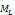 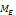 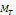 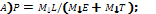 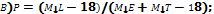 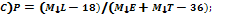 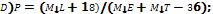 1-2                                                            №2140715126Agar polietilen glikol tolasining o’rtacha molekulyar massasini ,  uning monomer  hisoblangan etilen glikolning molekulyar massasini esa   deb belgilasak, polimarlanish darajasi quyidagi qaysi formula orqali topiladi?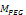 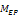 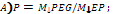 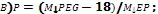 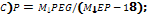 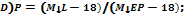 1-2                                                            №2140815127Polimer – gomologik qator - .... .Tarkibi va tuzilishi bir xil, ammo molekulyar massasi har xil bo’lgan makromolekulali birikmalar qatoridir.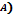 Polimerlanish darajasi bir xil, ammo tuzilishi va tarkibi har xil bo’lgan makromolekulali birikmalar qatoridir.Tarkibi va polimerlanish darajasi bir xil, ammo molekulyar massalari har xil bo’lgan makromolekulalar qatoridir.Tarkibi bir xil, ammo tuzilishi va molekulyar massasi har xil bo’lgan makromolekulalar qatoridir.1-2                                                            №2140915127 larga tegishli bo’lmagan xususiyatlarni ko’rsating.erituvchilarda avval bo’kadi, so’ngra eriydi;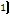 ertimalardagi harakatchanligi ya’ni diffuziya tezligi yuqori bo’ladi;yuqori qovushqoqlikga ega bo’ladi;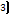 qizdirilganda haydalish xususiyatiga ega;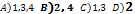 1-2                                                            №2140815127Paxta selulozasining fizik kimyosini o’rganish bo’yicha qaysi o’zbek olimining maktabi dunyoga ma’lum?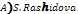 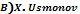 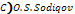 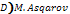 1-2                                                            №2141015127Polimerlanish reaksiyalari reaksiya mexanizmiga ko’ra qanday turlarga bo’linadi?polikondensatlanish, sopolimerlanishpolimerlanish, sopolimerlanish va polikondensatlanishzanjirli va bosqichli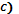 radikal va ionli1-2                                                            №2141115127Polimerlanish reaksiyasining qaysi turi 3 ta elementar reaksiya bosqichlaridan iborat bo’ladi?PolikondensatlanishMigratsion ZanjirliBosqichli1-2                                                            №2141215127Polimerlanish reaksiyasining qaysi turini istalgan vaqtda to’xtatish hamda dimer va trimerlarni ajratib olish mumkin?radikal polimerlanishanion polimerlanish kation polimerlanishmigratsion polimerlanish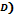 1-2                                                            №2141315128Quyidagi qaysi monomer(lar) bosqichli poliperlanish xususiyatiga ega?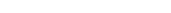 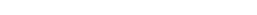 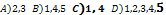 1-2                                                            №2141415127Hozirgi kunga kelib, sanoatda ahamiyati katta bo’lgan polimerlarning deyarli hammasi qaysi usulda sintez qilinadi?A)zanjirli  B)bosqichli  C)sopolimerlanish  D)polikondensatlanish1-2                                                            №2141515127Migratsion polimerlanishga tegishli bo’lmagan xususiyatlarni ko’rsating.juda tez sodir bo’ladi;hosil bo’lgan polimer molekulalari qisqa o’chamli bo’ladi;istalgan vaqtda to’xtatish mumkin;hosil bo’lgan polimer molekulalarsining massasi katta bo’ladi; orasida  bog’ saqlovchi barcha monomerlar migratsion polimerlanishda ishtirok etaoladi;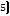 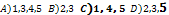 1-2                                                            №2141615127Quyidagilar orasidan initsiatorlarni ko’rsating;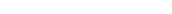 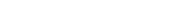 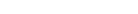 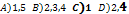 1-2                                                            №2141715127Quyidagilar orasidan polimerlanishda qo’llaniladigan katalizatorlarni ko’rsating;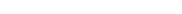 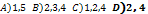 1-2                                                            №2141815127Agar polimerlanish reaksiyasida aktiv markaz hosil qilish uchun inisiatorlar ishlatilsa, polimerlanish reaksiyasi qaysi turga mansub bo’ladi?radikal polimerlanish;anion polimerlanish;kation polimerlanish;migratsion polimerlanish;1-2                                                            №2141915127Quyidagi qaysi moddalar aktiv markaz hosil qilishda qo’llanilsa, reaksiya ionli mexanizmda boradi?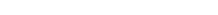 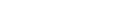 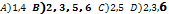 1-2                                                            №2142015127Quyidagi qaysi moddalar aktiv markaz hosil qilishda qo’llanilsa, reaksiya kationli mexanizmda boradi?benzoil peroksid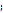 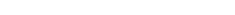 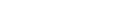 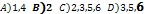 1-2                                                            №2142115127Quyidagi qaysi moddalar aktiv markaz hosil qilishda qo’llanilsa, reaksiya anionli mexanizmda boradi?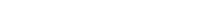 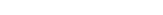 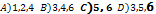 1-2                                                            №2142215127Aktiv markazning hosil bo’lishiga qarab, zanjirli polimerlanish qanday turlarga bo’linadi?zanjirli, bosqichli anoinli, kationliradikal, ionlimigratsion, katalitik1-2                                                            №2142315127Initsiator qo’shilganda polimerlanish reaksiyasi 3 ta elementar bosqichlarda:aktiv markazning hosil bo’lishi;zanjirning o’sishi;zanjirning uzilishi;amalga oshadi. Bu bosqichlarning qaysi bir(lar)ida akitvlanish energiyasi eng katta qiymatga ega bo’ladi?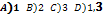 1-2                                                            №2142415127Initsiator qo’shilganda polimerlanish reaksiyasi 3 ta elementar bosqichlarda amalga oshadi. Agar bu bosqichlarning tezliklarini mos ravishda   va  deb belgilab olsak, qanday holatda hosil bo’lgan polimerning molekulyar massasi katta bo’ladi?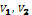 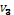 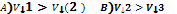 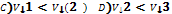 1-2                                                            №2142515127Polimerlanishda aktiv markaz hosil qiluvchi modda sifatida  ishlatilsa, zanjirning uzilish bosqichi qanday amalga oshadi?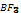  chiqib ketishi bilan;   chiqib ketishi bilan;   qo’shilishi  bilan;  qo’shilishi bilan;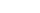 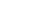 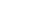 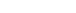 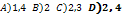 1-2                                                            №2142615127Qaysi polimerlanish katalitik polimerlanish deb ataladi?radikal  bosqichlizanjir   ion1-2                                                            №2142715127Qaysi polimerlanish migratsion polimerlanish deb ataladi?radikal  bosqichlizanjir   ion1-2                                                            №2142815127Propilen issiqlik ta’sirida qanday polimerlanadi?monoradikal hosil qilib, radikal mexanizmdakation hosil qilib, ion mexanizmdabiradikal hosil qilib, radikal mexanizmdaanion hosil qilib, ion mexanizmda1-2                                                            №2142915127Quyidagi qaysi monomer(lar) issiqlik ta’sirida mutlaqo polimerlanmaydi?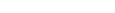 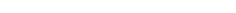 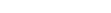 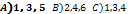 hammasi polimerlanadi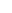 1-2                                                            №2143015127Quyidagi qaysi monomer(lar) issiqlik ta’sirida tez polimerlanadi?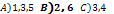 hammasi 1-2                                                            №2143115127Gomopolimerlar makromolekulasining tuzilishiga ko’ra, qanday xillarga bo’linadi?blok, payvandchiziqli, tarmoqlanganrasmiy, blok, payvandchiziqli, tarmoqlangan, fazoviy1-2                                                            №2143215127Butadiyen-kauchuk va divinil-kauchuk ga tegishli xususiyatlarni juftlab ko’rsating.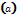 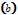 stereoregular tuzilishli;  – tuzilishli;  tuzilishli; kabel va poyabzallar tayyorlanadi; shina ishlab chiqarishda ishlatiladi; chidamliligi va elstikligi jihatdan tabiiy kauchukdan keyinda turadi;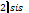 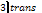 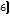 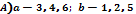 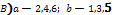 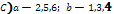 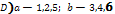 1-2                                                            №2143315127Quyidagilar orasidan  ning struktura birligini ko’rsating.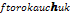 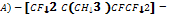 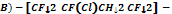 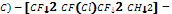 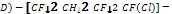 1-2                                                            №2143415127Propilen va akrilonitrilning sopolimerlanishidan olingan mahsulotning struktura birligini ko’rsating.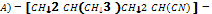 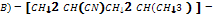 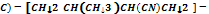 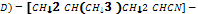 1-2                                                            №2143515127Akrilonitril-strirol sopolimerning struktura birligini ko’rsating.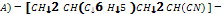 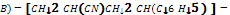 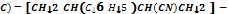 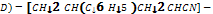 1-2                                                            №2143615127Siloksan kauchukning struktura birligini ko’rsating.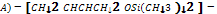 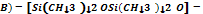 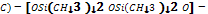 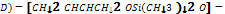 1-2                                                            №2143715127Quyidagi qaysi monomerlar faqat chiziqli tuzilishga ega bo’lgan polimer hosil qilishi mumkin?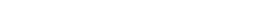 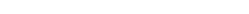 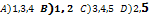 1-2                                                            №2143815127Quyidagi qaysi monomerlar tarmoqlangan tuzilishga ega bo’lgan polimer hosil qilishi mumkin?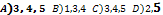 1-2                                                            №2143915127Qanday tuzilishli polimerlar past temperaturada yumshaydi?chiziqli  B)tarmoqlanganfazoviy  to’rsimon1-2                                                            №2144015127Qanday tuzilishli polimerlar yaxshi eriydi?chiziqli  B)tarmoqlanganfazoviy  to’rsimon1-2                                                            №2144115127Qanday tuzilishli polimerlar yumshoq va elastik bo’ladi?chiziqli  B)tarmoqlanganfazoviy  to’rsimon1-2                                                            №2144215127Qanday tuzilishli polimerlar termoplastlik yuqori bo’ladi?chiziqli  B)tarmoqlanganfazoviy  to’rsimon1-2                                                            №2144315127Qanday tuzilishli polimerlar qizdirilganda parchalanmasdan suyuqlanadi?chiziqli  B)tarmoqlangan  fazoviyspiral1-2                                                            №2144415127Qanday tuzilishli polimerlar hech qanday erituvchida erimaydi?chiziqli  B)tarmoqlangan  fazoviyspiral1-2                                                            №2144515127Rezina qanday  tuzilishli polimer hisoblanadi?chiziqli  B)tarmoqlangan  fazoviyspiral1-2                                                            №2144615127Fenol – formaldedid qanday tuzilishli polimer hisoblanadi?chiziqli  B)tarmoqlangan  fazoviyspiral1-2                                                            №2144715127 takibli makromolekula qanday sopolimerlar turiga kiradi?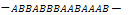 ideal  rasmiyblok  payvand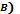 1-2                                                            №2144815127 takibli makromolekula qanday sopolimerlar turiga kiradi?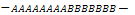 ideal  rasmiy  blokpayvand1-2                                                            №2144915127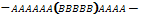 takibli makromolekula qanday sopolimerlar turiga kiradi?ideal  rasmiy  blok  payvand1-2                                                            №2145015127Qizdirilganda  o’z shaklini o’zgartirib, sovutilganda esa o’sha o’zgargan shaklni oladigan polimerlar qanday nomlanadi?termoreaktivlar  termoregulyartermoplastiktermoaktiv1-2                                                            №2145115127Qizdirilganda  o’z shaklini o’zgartirib suyuqlanadigan, sovutilganda esa o’sha suyuqlanmasdan faqat yumshaydigan polimerlar  hosil qiluvchi   qanday nomlanadi?termoreaktivlar  termoregulyartermoplastik  termoaktiv1-2                                                            №2145215127Fenol-formaldegid va mochevina-formaldegid smolalari issiqlikka ta’siriga ko’ra, qaysi turkumga kiradi?termoreaktivlartermoregulyartermoplastik  termoaktiv1-2                                                            №2145315127Plastmassalarga qattiqlik, mexanik mustaxkamlik berish uchun hamda organik erituvchilar, kislota va ishqorlar ta’siriga barqarorligini oshirish uchun qo’shiladigan moddalar qanday nomlanadi?pastifikatorlar  stablizatorlarto’ldiruvchilarinitsiatorlar1-2                                                            №2145415127Ba’zan plastmassalarga murakkab efirlar yoki uglevodorodlarning galoidli hosilalari qo’shiladi. Bu qanday vazifa bajaradi?pastifikatorlar  stablizatorlarto’ldiruvchilar  initsiatorlar1-2                                                            №2145515127Plastmassalarning havodagi kislorod, yorug’lik va boshqa ta’sirlarga barqarorligini oshirish uchun qo’shiladigan moddalar qanday nomlanadi?pastifikatorlar  stablizatorlarto’ldiruvchilar  initsiatorlar1-2                                                            №2145615127Kauchukni vulkanlab birinchi marta rezinani kashf qilgan olim?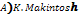 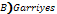 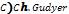 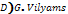 1-2                                                            №2145715127Amaliyotda kauchukni birinchi marta ishlatishni topgan olim?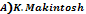 1-2                                                            №2145815127Kauchukni quruq haydab izopren olgan olimni ko’rsating?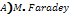 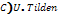 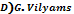 1-2                                                            №2145915127Kauchukni uglerod va vodoroddan iborat to’yinmagan uglevodoroddan tashkil topganligini aniqlagan olimni ko’rsating?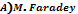 1-2                                                            №2146015127Birinchi marta izoprendan kauchukni sintez qilgan olimni ko’rsating?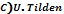 1-2                                                            №2146115127Siloksan kauchuk qanday usulda olinadi?sopolimerlanishpolikondensatlanishradikal polimerlanishanion polimerlanish1-2                                                            №2146215127Ftorokauchuk qanday usulda olinadi?sopolimerlanishpolikondensatlanishpolimerlanishmigratsion1-2                                                            №2146315127Ftorokauchukning monomer(lar)ini ko’rsating.butadien-viliniden ftorid;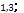 triftorxloretilen;  izopren;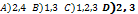 1-2                                                            №2146415127Chidamlilik va elestiklik jihatdan tabiiy kauchukdan ustun turadigan kauchukni ko’rsating.butadiyen kauchukdivinil kauchukxloropren kauchukbutadiyen nitril kauchuk1-2                                                            №2146515127Qaysi tola mustaxkam va zararsizligi tufayli jarrohlikda ishlatiladi?kapronneylon  lavsan  nitron1-2                                                            №2146615127Qaysi toladan baliq ovlash to’rlari to’qiladi?kapron neylon  lavsan  nitron1-2                                                            №2146715127Qaysi tola silliq va mayinligi tufayli jarrohlikda shoyi va ketgut tolalari o’rnida ishlatiladi?polivinilspirtneylon  lavsan  nitron1-2                                                            №2146815127Qaysi tola paxta tolasidan 4-5 marta mustaxkam, ultrabinafsha va turli agressiv suyuqliklar ta’siriga chidamli bo’ladi?polivinilspirtneylon  lavsan  nitron1-2                                                            №2146915127Qaysi tola mayin bo’lib, issiqlikni yaxshi saqlaydi va tabiiy junga boshqa tollarga nisbatan ko’proq o’xshaydi?polivinilspirt  neylon  lavsan  nitron1-5                                                            №2147015128Molekulyar massasi  bo’lgan lavsan tolasining bitta makromolekulasida nechta  orbitall mavjud?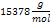 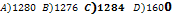 1-5                                                            №2147115128Molekulyar massasi  bo’lgan kapron tolasining bitta makromolekulasida nechta bog’ hosil qilishda qatnashgan  orbital mavjud?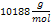 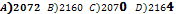 1-5                                                            №2147215128Molekulyar massasi  bo’lgan anid tolasining bitta makromolekulasida nechta bog’ hosil qilishda qatnashgan  orbital mavjud?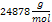 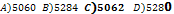 1-2                                                            №2147315128Bir molekuladan olingan nitron tolasi va neylon tolasi tarkibidagi uglerod atomlar soni o’zaro teng bo’lib,  orbitallar soni  taga farq qilsa, neylon tolasining molekulyar massasini  aniqlang.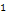 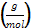 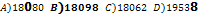 1-5                                                            №2147415128Bir molekuladan olingan tabiiy kauchuk va siloksan kauchuk  tarkibidagi atomlar soni o’zaro teng bo’lib,  orbitallar soni  taga farq qilsa, siloksan kauchukning molekulyar massasini  aniqlang.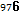 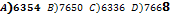 1-5                                                            №2147515128Radikal polimerlanish orqali  molekulyar massali polistirol olindi . Agar polimer hosil bo’lishining zanjir uzilish bosqichi vodorod ajralishi bilan borgan bo’lsa, polimerlanish reaksiyasida qaysi modda initsiator sifatida ishlatilgan?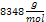 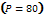 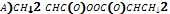 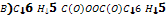 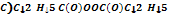 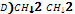 1-5                                                            №2147615128Radikal polimerlanish orqali  molekulyar massali divinil kauchuk olindi . Agar polimer hosil bo’lishining zanjir uzilish bosqichi vodorod ajralishi bilan borgan bo’lsa, polimerlanish reaksiyasida qaysi modda initsiator sifatida ishlatilgan?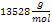 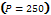 1-2                                                            №2147715128Ekvimolyar nisbatda olingan monomerlar polikondensatlanganda  lavsan va  suv hosil bo’ldi. Polimerlanish darajasini aniqlang.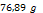 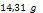 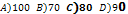 1-4             			№2147715130Fenilasetat, metil benzoate va fenil sirka kislota aralashmasi Na metali bilan ishlanganda olingan gaz miqdori boshlang’ish aralashmaning  miqdori yondirilganda hosil bo’lgan gaz miqdori bilan aralashtirilganda  gaz aralashmasi hosil bo’ldi. Agar fenil asetat va metil benzoat tarkibidagi vodorod atomlari soni  nisbatda bo’lsa, boshlang’ich aralashmadagi metil benzoatning miqdorini (mol) aniqlang. 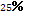 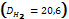 A)0,05  B)0,15  C)0,08  D)0,281-4                                                            №2147815130Fenilasetat, metil benzoat va fenil sirka kislota aralashmasi Na metali bilan ishlanganda olingan gaz miqdori boshlang’ish aralashmaning  miqdori yondirilganda hosil bo’lgan gaz miqdori bilan aralashtirilganda  gaz aralashmasi hosil bo’ldi. Agar fenil asetat va metil benzoat tarkibidagi vodorod atomlari soni  nisbatda bo’lsa, boshlang’ich aralashmadagi fenilatsetatning  miqdorini (mol) aniqlang. A)0,05  B)0,15  C)0,08  D)0,281-4                                                            №2147915130Fenilasetat, metil benzoate va fenil sirka kislota aralashmasi Na metali bilan ishlanganda olingan gaz miqdori boshlang’ish aralashmaning  miqdori yondirilganda hosil bo’lgan gaz miqdori bilan aralashtirilganda  gaz aralashmasi hosil bo’ldi. Agar fenil asetat va metil benzoat tarkibidagi vodorod atomlari soni  nisbatda bo’lsa, boshlang’ich aralashmadagi metil benzoatning miqdorini (mol) aniqlang. 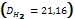 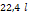 A)0,08  B)0,32  C)0,48  D)0,281-4                                                            №2148015130Fenilasetat, metil benzoate va fenil sirka kislota aralashmasi Na metali bilan ishlanganda olingan gaz miqdori boshlang’ish aralashmaning  miqdori yondirilganda hosil bo’lgan gaz miqdori bilan aralashtirilganda  gaz aralashmasi hosil bo’ldi. Agar fenil asetat va metil benzoat tarkibidagi vodorod atomlari soni  nisbatda bo’lsa, boshlang’ich aralashmadagi fenilatsetatning miqdorini (mol) aniqlang. A)0,08  B)0,32  C)0,48  D)0,281-4                                                            №2148115130Fenilasetat, metil benzoate va fenil sirka kislota aralashmasi Na metali bilan ishlanganda olingan gaz miqdori boshlang’ish aralashmaning  miqdori yondirilganda hosil bo’lgan gaz miqdori bilan aralashtirilganda  gaz aralashmasi hosil bo’ldi. Agar fenil asetat va metil benzoat tarkibidagi vodorod atomlari soni  nisbatda bo’lsa, boshlang’ich aralashmadagi metil benzoatning miqdorini (mol) aniqlang. A)0,08  B)0,1  C)0,3  D)0,481-4                                                            №2148215130Fenilasetat, metil benzoate va fenil sirka kislota aralashmasi Na metali bilan ishlanganda olingan gaz miqdori boshlang’ish aralashmaning  miqdori yondirilganda hosil bo’lgan gaz miqdori bilan aralashtirilganda  gaz aralashmasi hosil bo’ldi. Agar fenil asetat va metil benzoat tarkibidagi vodorod atomlari soni  nisbatda bo’lsa, boshlang’ich aralashmadagi fenilatseta miqdorini (mol) aniqlang. A)0,08  B)0,1  C)0,3  D)0,481-4                                                            №2148315130Fenilasetat, metil benzoate va fenil sirka kislota aralashmasi Na metali bilan ishlanganda olingan gaz miqdori boshlang’ish aralashmaning  miqdori yondirilganda hosil bo’lgan gaz miqdori bilan aralashtirilganda  gaz aralashmasi hosil bo’ldi. Agar fenil asetat va metil benzoat tarkibidagi vodorod atomlari soni  nisbatda bo’lsa, boshlang’ich aralashmadagi metil benzoatning miqdorini (mol) aniqlang. 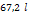 A)0,4  B)0,25  C)0,75  D)1,41-4                                                            №2148415130Fenilasetat, metil benzoate va fenil sirka kislota aralashmasi Na metali bilan ishlanganda olingan gaz miqdori boshlang’ish aralashmaning  miqdori yondirilganda hosil bo’lgan gaz miqdori bilan aralashtirilganda  gaz aralashmasi hosil bo’ldi. Agar fenil asetat va metil benzoat tarkibidagi vodorod atomlari soni  nisbatda bo’lsa, boshlang’ich aralashmadagi fenilatsetatning miqdorini (mol) aniqlang. 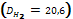 A)0,4  B)0,25  C)0,75  D)1,41-4                                                            №2148515130Fenilasetat, metil benzoat va fenil sirka kislota aralashmasi Na metali bilan ishlanganda olingan gaz miqdori boshlang’ish aralashmaning  miqdori yondirilganda hosil bo’lgan gaz miqdori bilan aralashtirilganda  gaz aralashmasi hosil bo’ldi. Agar fenil asetat va metil benzoat tarkibidagi vodorod atomlari soni  nisbatda bo’lsa, boshlang’ich aralashmadagi metil benzoatning miqdorini (mol) aniqlang. 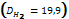 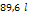 A)0,8  B)0,4  C)0,6  D)0,1,81-4                                                            №2148615130Fenilasetat, metil benzoate va fenil sirka kislota aralashmasi Na metali bilan ishlanganda olingan gaz miqdori boshlang’ish aralashmaning  miqdori yondirilganda hosil bo’lgan gaz miqdori bilan aralashtirilganda  gaz aralashmasi hosil bo’ldi. Agar fenil asetat va metil benzoat tarkibidagi vodorod atomlari soni  nisbatda bo’lsa, boshlang’ich aralashmadagi fenilaatsetatning miqdorini (mol) aniqlang. A)0,8  B)0,4  C)0,6  D)0,1,81-4                                                            №2148715130Fenilasetat, metil benzoate va fenil sirka kislota aralashmasi Na metali bilan ishlanganda olingan gaz miqdori boshlang’ish aralashmaning  miqdori yondirilganda hosil bo’lgan gaz miqdori bilan aralashtirilganda  gaz aralashmasi hosil bo’ldi. Agar fenil asetat va metil benzoat tarkibidagi vodorod atomlari soni  nisbatda bo’lsa, boshlang’ich aralashmadagi metil benzoatning miqdorini (mol) aniqlang. 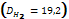 A)0,16  B)0,02  C)0,08  D)0, 261-4                                                            №2148815130Fenilasetat, metil benzoate va fenil sirka kislota aralashmasi Na metali bilan ishlanganda olingan gaz miqdori boshlang’ish aralashmaning  miqdori yondirilganda hosil bo’lgan gaz miqdori bilan aralashtirilganda  gaz aralashmasi hosil bo’ldi. Agar fenil asetat va metil benzoat tarkibidagi vodorod atomlari soni  nisbatda bo’lsa, boshlang’ich aralashmadagi fenilatsetatning miqdorini (mol) aniqlang. A)0,16  B)0,02  C)0,08  D)0, 261-4                                                            №2148915131Bittasi monokarbon kislota, ikkinchisi esa murakkab efir bo’lgan 2 izomer aralashmasi K bilan reaksiyaga kirishganda 1,344 l (n.sh) gaz ajraldi.  Huddi shunday massa va tarkibli aralashmaga ishqor bilan (qizdirib) ishlov berildi. Reaksiya bo’yicha hosil bo’lgan moddani  konsentrlangan sulfat kislota bilan qizdirilganda 0,448 litr (n.sh) to’yinmagan uglevodorod hosil bo’ldi. Boshlang’ich aralashmadagi moddalarning massa ulushlarini (%) aniqlang.A)60, 40  B)25, 75  C)30,70  D)50,501-4                                                            №2149015131Bittasi monokarbon kislota, ikkinchisi esa murakkab efir bo’lgan 2 izomer aralashmasi K bilan reaksiyaga kirishganda 0,896 l (n.sh) gaz ajraldi.  Huddi shunday massa va tarkibli aralashmaga ishqor bilan (qizdirib) ishlov berildi. Reaksiya bo’yicha hosil bo’lgan moddani  konsentrlangan sulfat kislota bilan qizdirilganda 1,344 litr (n.sh) to’yinmagan uglevodorod hosil bo’ldi. Boshlang’ich aralashmadagi moddalarning massa ulushlarini (%) aniqlang.A)60, 40  B)25, 75  C)30,70  D)50,501-4                                                            №2149115131Bittasi monokarbon kislota, ikkinchisi esa murakkab efir bo’lgan 2 izomer aralashmasi K bilan reaksiyaga kirishganda 1,344 litr (n.sh) gaz ajraldi.  Huddi shunday massa va tarkibli aralashmaga ishqor bilan (qizdirib) ishlov berildi. Reaksiya bo’yicha hosil bo’lgan moddani  konsentrlangan sulfat kislota bilan qizdirilganda 1,568 litr (n.sh) to’yinmagan uglevodorod hosil bo’ldi. Boshlang’ich aralashmadagi moddalarning massa ulushlarini (%) aniqlang.A)60, 40  B)25, 75  C)30,70  D)50,501-4                                                            №2149215131Bittasi monokarbon kislota, ikkinchisi esa murakkab efir bo’lgan 2 izomer aralashmasi K bilan reaksiyaga kirishganda ma’lum miqdor (n.sh) gaz ajraldi.  Huddi shunday massa va tarkibli aralashmaga ishqor bilan (qizdirib) ishlov berildi. Reaksiya bo’yicha hosil bo’lgan moddani  konsentrlangan sulfat kislota bilan qizdirilganda esa dastlabki ajralgan gazning hajmiga teng hajmda (n.sh) to’yinmagan uglevodorod hosil bo’ldi. Boshlang’ich aralashmadagi moddalarning massa ulushlarini (%) aniqlang.A)60, 40  B)25, 75  C)30,70  D)50,501-4                                                            №2149315131Bittasi monokarbon kislota, ikkinchisi esa murakkab efir bo’lgan 2 izomer aralashmasi K bilan reaksiyaga kirishganda 0,448l (n.sh) gaz ajraldi.  Huddi shunday massa va tarkibli aralashmaga ishqor bilan (qizdirib) ishlov berildi. Reaksiya bo’yicha hosil bo’lgan moddani  konsentrlangan sulfat kislota bilan qizdirilganda 1,568 litr (n.sh) to’yinmagan uglevodorod hosil bo’ldi. Boshlang’ich aralashmadagi moddalarning massa ulushlarini (%) aniqlang.A)12,5; 87,5  B)20, 80  C)40,60  D)37,5; 62,51-4                                                            №2149415131Bittasi monokarbon kislota, ikkinchisi esa murakkab efir bo’lgan 2 izomer aralashmasi K bilan reaksiyaga kirishganda 0,896 litr (n.sh) gaz ajraldi.  Huddi shunday massa va tarkibli aralashmaga ishqor bilan (qizdirib) ishlov berildi. Reaksiya bo’yicha hosil bo’lgan moddani  konsentrlangan sulfat kislota bilan qizdirilganda 1,792 litr (n.sh) to’yinmagan uglevodorod hosil bo’ldi. Boshlang’ich aralashmadagi moddalarning massa ulushlarini (%) aniqlang.A)12,5; 87,5  B)20, 80  C)40,60  D)37,5; 62,51-4                                                            №2149515131Bittasi monokarbon kislota, ikkinchisi esa murakkab efir bo’lgan 2 izomer aralashmasi K bilan reaksiyaga kirishganda 1,792 l (n.sh) gaz ajraldi.  Huddi shunday massa va tarkibli aralashmaga ishqor bilan (qizdirib) ishlov berildi. Reaksiya bo’yicha hosil bo’lgan moddani  konsentrlangan sulfat kislota bilan qizdirilganda 1,344 litr (n.sh) to’yinmagan uglevodorod hosil bo’ldi. Boshlang’ich aralashmadagi moddalarning massa ulushlarini (%) aniqlang.A)12,5; 87,5  B)20, 80  C)40,60  D)37,5; 62,51-4                                                            №2149615131Bittasi monokarbon kislota, ikkinchisi esa murakkab efir bo’lgan 2 izomer aralashmasi K bilan reaksiyaga kirishganda 1,344 litr (n.sh) gaz ajraldi.  Huddi shunday massa va tarkibli aralashmaga ishqor bilan (qizdirib) ishlov berildi. Reaksiya bo’yicha hosil bo’lgan moddani  konsentrlangan sulfat kislota bilan qizdirilganda 1,12 litr (n.sh) to’yinmagan uglevodorod hosil bo’ldi. Boshlang’ich aralashmadagi moddalarning massa ulushlarini (%) aniqlang.A)12,5; 87,5  B)20, 80  C)40,60  D)37,5; 62,51-4                                                            №2150015132100 ml alken va kislorod aralashmasi portlatildi.  Bunda kislorodning hajmi alken hajminining 50% ni yoqishga yetadi. Hosil bo’lgan gazlar aralashmasi dastlabki sharoitga keltirilganda 60 ml bo’ldi. Dastlabki aralashmaning vodorodga nisbatan zichligini aniqlang.A)15,2  B)23,5  C)20,8  D)23,61-4                                                            №2150115132160 ml alken va kislorod aralashmasi portlatildi.  Bunda kislorodning hajmi alken hajminining 10% ni yoqishga yetadi. Hosil bo’lgan gazlar aralashmasi dastlabki sharoitga keltirilganda 130 ml bo’ldi. Dastlabki aralashmaning vodorodga nisbatan zichligini aniqlang.A)15,2  B)23,5  C)20,8  D)23,61-4                                                            №2150215132100 ml alken va kislorod aralashmasi portlatildi.  Bunda kislorodning hajmi alken hajminining 25% ni yoqishga yetadi. Hosil bo’lgan gazlar aralashmasi dastlabki sharoitga keltirilganda 70 ml bo’ldi. Dastlabki aralashmaning vodorodga nisbatan zichligini aniqlang.A)15,2  B)23,5  C)20,8  D)23,61-4                                                            №2150315132100 ml alken va kislorod aralashmasi portlatildi.  Bunda kislorodning hajmi alken hajminining 20% ni yoqishga yetadi. Hosil bo’lgan gazlar aralashmasi dastlabki sharoitga keltirilganda 72 ml bo’ldi. Dastlabki aralashmaning vodorodga nisbatan zichligini aniqlang.A)15,2  B)23,5  C)20,8  D)23,61-4                                                            №2150215132160 ml alken va kislorod aralashmasi portlatildi.  Bunda kislorodning hajmi alken hajminining 20% ni yoqishga yetadi. Hosil bo’lgan gazlar aralashmasi dastlabki sharoitga keltirilganda 120 ml bo’ldi. Dastlabki aralashmaning vodorodga nisbatan zichligini aniqlang.A)14,75  B)18,36  C)14,86  D)20,81-4                                                            №2150215132170 ml alken va kislorod aralashmasi portlatildi.  Bunda kislorodning hajmi alken hajminining 25% ni yoqishga yetadi. Hosil bo’lgan gazlar aralashmasi dastlabki sharoitga keltirilganda 120 ml bo’ldi. Dastlabki aralashmaning vodorodga nisbatan zichligini aniqlang.A)14,75  B)18,36  C)14,86  D)20,81-4                                                            №215031513270 ml alken va kislorod aralashmasi portlatildi.  Bunda kislorodning hajmi alken hajminining 25% ni yoqishga yetadi. Hosil bo’lgan gazlar aralashmasi dastlabki sharoitga keltirilganda 50 ml bo’ldi. Dastlabki aralashmaning vodorodga nisbatan zichligini aniqlang.A)14,75  B)18,36  C)14,86  D)20,81-4                                                            №2150415132100 ml alken va kislorod aralashmasi portlatildi.  Bunda kislorodning hajmi alken hajminining 25% ni yoqishga yetadi. Hosil bo’lgan gazlar aralashmasi dastlabki sharoitga keltirilganda 70 ml bo’ldi. Dastlabki aralashmaning vodorodga nisbatan zichligini aniqlang.A)14,75  B)18,36  C)14,86  D)20,81-4                                                            №2150515133Dietilefirning ma’lum bir qismi ikkiga ajratildi va ikki idishda joylashtirildi. Birinchi idishda xona temperaturasida yodid kislota solindi. Ikkinchi idishda Seyze usuli bilan etoksil guruh miqdori aniqlandi. Agar reaksiyalar davomida  62,4 g galogen alkil va 9,2 g spirt olingan bo’lsa,  reaksiya  uchun olingan jami dietilefir massasini (g) aniqlang.A)22,2  B)14,8  C)29,6  D)11,11-4                                                            №2150615133Dimetilefirning ma’lum bir qismi ikkiga ajratildi va ikki idishda joylashtirildi. Birinchi idishda xona temperaturasida yodid kislota solindi. Ikkinchi idishda Seyze usuli bilan metoksil guruh miqdori aniqlandi. Agar reaksiyalar davomida  99,4 g galogen alkil va 9,6 g spirt olingan bo’lsa,  reaksiya  uchun olingan jami dietilefir massasini (g) aniqlang.A)23  B)13,8  C)11,5  D)32,21-4                                                            №2150715133Dietilefirning ma’lum bir qismi ikkiga ajratildi va ikki idishda joylashtirildi. Birinchi idishda xona temperaturasida yodid kislota solindi. Ikkinchi idishda Seyze usuli bilan etoksil guruh miqdori aniqlandi. Agar reaksiyalar davomida  78 g galogen alkil va 13,8 g spirt olingan bo’lsa,  reaksiya  uchun olingan jami dietilefir massasini (g) aniqlang.A)29,6  B)22,2  C)14,8  D)371-4                                                            №2150815133Dimetilefirning ma’lum bir qismi ikkiga ajratildi va ikki idishda joylashtirildi. Birinchi idishda xona temperaturasida yodid kislota solindi. Ikkinchi idishda Seyze usuli bilan metoksil guruh miqdori aniqlandi. Agar reaksiyalar davomida  85,2 g galogen alkil va 12,8 g spirt olingan bo’lsa,  reaksiya  uchun olingan jami dietilefir massasini (g) aniqlang.A)23  B)18,4  C)11,5  D)27,61-4                                                            №2150915133Dietilefirning ma’lum bir qismi ikkiga ajratildi va ikki idishda joylashtirildi. Birinchi idishda xona temperaturasida yodid kislota solindi. Ikkinchi idishda Seyze usuli bilan etoksil guruh miqdori aniqlandi. Agar reaksiyalar davomida  171,6 g galogen alkil va 23 g spirt olingan bo’lsa,  reaksiya  uchun olingan jami dietilefir massasini (g) aniqlang.A)59,2  B)37  C)29,6  D)81,41-4                                                            №2151015133Dimetilefirning ma’lum bir qismi ikkiga ajratildi va ikki idishda joylashtirildi. Birinchi idishda xona temperaturasida yodid kislota solindi. Ikkinchi idishda Seyze usuli bilan metoksil guruh miqdori aniqlandi. Agar reaksiyalar davomida  227,2 g galogen alkil va 12,8 g spirt olingan bo’lsa,  reaksiya  uchun olingan jami dietilefir massasini (g) aniqlang.A)46  B)18,4  C)23  D)73,61-2                                                            №2151115134Sirka kislotaning quyida keltirilgan tuzlari qanday maqsadlarda ishlatilishi to’g’ri ko’rsatilgan javobni aniqlang.1)(CH3CCO)2Pb;  2) (CH3CCO)2Fe;  3) (CH3CCO)2Cu;  4) (CH3CCO)3Al;  a)matolarni bo’yashda bo’yoqni mahkam ushlab turadi; b)oq moy bo’yoq;  c)o’simlik zararkunandalariga qarshi vosita;d)konservant;A)1-b; 2-c; 3-a; 4-d;  B)1-c; 2-d; 3-a; 4-bC)1-d; 2-c; 3-b; 4-a  D)1-b; 2-a; 3-c; 4-a;1-4                                                            №2151215135Alkan tetra xlorlanganda hosil bo’lgan aralashma bug’ining geliyga nisbatan zichligi 16,4 ga teng bo’lsa, dastlabki alkanning bitta molekulasida nechta sp3 gibridlangan orbital bo’ladi? (alkan va xlor to’liq reaksiyaga kirishgan deb hisoblang)A)12  B)8  C)16  D)201-4                                                            №2151315135Alkan tetra xlorlanganda hosil bo’lgan aralashma bug’ining geliyga nisbatan zichligi 15,7 ga teng bo’lsa, dastlabki alkanning bitta molekulasida nechta sp3 gibridlangan orbital bo’ladi? (alkan va xlor to’liq reaksiyaga kirishgan deb hisoblang)A)12  B)8  C)16  D)201-4                                                            №2151415135Alkan tetra xlorlanganda hosil bo’lgan aralashma bug’ining geliyga nisbatan zichligi 17,1 ga teng bo’lsa, dastlabki alkanning bitta molekulasida nechta sp3 gibridlangan orbital bo’ladi? (alkan va xlor to’liq reaksiyaga kirishgan deb hisoblang)A)12  B)8  C)16  D)201-4                                                            №2151515135Alkan tetra xlorlanganda hosil bo’lgan aralashma bug’ining geliyga nisbatan zichligi 17,8 ga teng bo’lsa, dastlabki alkanning bitta molekulasida nechta sp3 gibridlangan orbital bo’ladi? (alkan va xlor to’liq reaksiyaga kirishgan deb hisoblang)A)12  B)8  C)16  D)201-4                                                            №2151715135Alkan tetra xlorlanganda hosil bo’lgan aralashma bug’ining geliyga nisbatan zichligi 18,5 ga teng bo’lsa, dastlabki alkanning bitta molekulasida nechta sp3 gibridlangan orbital bo’ladi? (alkan va xlor to’liq reaksiyaga kirishgan deb hisoblang)A)12  B)8  C)16  D)241-4                                                            №2151815135Alkan tetra xlorlanganda hosil bo’lgan aralashma bug’ining geliyga nisbatan zichligi 15 ga teng bo’lsa, dastlabki alkanning bitta molekulasida nechta sp3 gibridlangan orbital bo’ladi? (alkan va xlor to’liq reaksiyaga kirishgan deb hisoblang)A)12  B)8  C)16  D)41-4                                                            №2151915136Suvsiz bir atomli spirt (R18OH) va bir asosli karbon kislota (R1COOH) bilan sulfat kislota ishtirokida eterifikatsiya reaksiyasiga kirishdi. Spirt va kislotaning mol nisbati 1:1 bo’lganda reaksiya unumi X ga teng bo’ldi, 3:1 mol nisbatda bo’lganda esa 50% ga  ortdi. X ni aniqlang.A)50  B)40  C)60  D)201-4                                                            №2152015136Suvsiz bir atomli spirt (R18OH) va bir asosli karbon kislota (R1COOH) bilan sulfat kislota ishtirokida eterifikatsiya reaksiyasiga kirishdi. Spirt va kislotaning mol nisbati 2:1 bo’lganda reaksiya unumi X ga teng bo’ldi, 3,5:1 mol nisbatda bo’lganda esa 25% ga  ortdi. X ni aniqlang.A)50  B)40  C)60  D)201-4                                                            №2152115136Suvsiz bir atomli spirt (R18OH) va bir asosli karbon kislota (R1COOH) bilan sulfat kislota ishtirokida eterifikatsiya reaksiyasiga kirishdi. Spirt va kislotaning mol nisbati 2:1 bo’lganda reaksiya unumi X ga teng bo’ldi, 6:1 mol nisbatda bo’lganda esa 50% ga  ortdi. X ni aniqlang.A)50  B)40  C)60  D)201-4                                                            №2152215136Suvsiz bir atomli spirt (R18OH) va bir asosli karbon kislota (R1COOH) bilan sulfat kislota ishtirokida eterifikatsiya reaksiyasiga kirishdi. Spirt va kislotaning mol nisbati 1:1 bo’lganda reaksiya unumi X ga teng bo’ldi, 4,5:1 mol nisbatda bo’lganda esa 50% ga  ortdi. X ni aniqlang.A)50  B)40  C)60  D)201-4                                                            №2152315136Suvsiz bir atomli spirt (R18OH) va bir asosli karbon kislota (R1COOH) bilan sulfat kislota ishtirokida eterifikatsiya reaksiyasiga kirishdi. Spirt va kislotaning mol nisbati 3:1 bo’lganda reaksiya unumi X ga teng bo’ldi, 7,5:1 mol nisbatda bo’lganda esa 50% ga  ortdi. X ni aniqlang.A)50  B)40  C)60  D)201-4                                                            №2152415136Suvsiz bir atomli spirt (R18OH) va bir asosli karbon kislota (R1COOH) bilan sulfat kislota ishtirokida eterifikatsiya reaksiyasiga kirishdi. Spirt va kislotaning mol nisbati 2:1 bo’lganda reaksiya unumi X ga teng bo’ldi, 7,5:1 mol nisbatda bo’lganda esa 50% ga  ortdi. X ni aniqlang.A)50  B)40  C)60  D)201-4                                                            №2152515136Suvsiz bir atomli spirt (R18OH) va bir asosli karbon kislota (R1COOH) bilan sulfat kislota ishtirokida eterifikatsiya reaksiyasiga kirishdi. Spirt va kislotaning mol nisbati 1:1 bo’lganda reaksiya unumi X ga teng bo’ldi, 2:1 mol nisbatda bo’lganda esa 25% ga  ortdi. X ni aniqlang.A)50  B)40  C)70  D)201-4                                                            №2152615136Suvsiz bir atomli spirt (R18OH) va bir asosli karbon kislota (R1COOH) bilan sulfat kislota ishtirokida eterifikatsiya reaksiyasiga kirishdi. Spirt va kislotaning mol nisbati 2:1 bo’lganda reaksiya unumi X ga teng bo’ldi, 3,75:1 mol nisbatda bo’lganda esa 25% ga  ortdi. X ni aniqlang.A)50  B)40  C)60  D)201-3                                                            №2158515140Necha gramm anilin mo’l miqdor sirka anigirid bilan reaksiyaga kirishib, 67,5 g atsetanilid hosil bo’ladi?A)37,2  B)27,9  C)46,5  D)18,61-3                                                            №2158715140Necha gramm anilin mo’l miqdor sirka anigirid bilan reaksiyaga kirishib, 27 g atsetanilid hosil bo’ladi?A)37,2  B)27,9  C)46,5  D)18,61-3                                                            №2158815140Necha gramm anilin mo’l miqdor sirka anigirid bilan reaksiyaga kirishib, 40,5 g atsetanilid hosil bo’ladi?A)37,2  B)27,9  C)46,5  D)18,61-4                                                            №2152715141To’yingan uch atomli spirt yonishidan hosil bo’lgan suvning  miqdori (mol) shu spirtning  yonishi uchun sarflangan kislorod miqdoridan 0,875 marta kichik. Shu spirtning  0,2 molini yoqishidan necha gramm CO2 hosil bo’ladi? A)79,2  B)35,2  C)61,6  D)26,41-4                                                            №2152815141To’yingan uch atomli spirt yonishidan hosil bo’lgan suvning  miqdori (mol) shu spirtning  yonishi uchun sarflangan kislorod miqdorida№1,083 marta kichik. Shu spirtning  0,2 molini yoqish uchun necha gram kislorod zarur?A)41,6  B)32  C)22,4  D)51,21-4                                                            №2153015141To’yingan uch atomli spirt yonishidan hosil bo’lgan suvning  miqdori (mol) shu spirtning  yonishi uchun sarflangan kislorod miqdorida№1,1875 marta kichik. Shu spirtning  0,2 molini yoqishidan necha gramm CO2 hosil bo’ladi? A)79,2  B)35,2  C)61,6  D)26,41-4                                                            №2153115141To’yingan uch atomli spirt yonishidan hosil bo’lgan suvning  miqdori (mol) shu spirtning  yonishi uchun sarflangan kislorod miqdoriga teng bo’lsa. Shu spirtning  0,2 molini yoqish uchun necha gram kislorod zarur?A)41,6  B)32  C)22,4  D)51,21-4                                                            №2153215141To’yingan uch atomli spirt yonishidan hosil bo’lgan suvning  miqdori (mol) shu spirtning  yonishi uchun sarflangan kislorod miqdoriga teng. Shu spirtning  0,2 molini yoqishidan necha gramm CO2 hosil bo’ladi? A)79,2  B)35,2  C)61,6  D)26,41-4                                                            №2153315141To’yingan uch atomli spirt yonishidan hosil bo’lgan suvning  miqdori (mol) shu spirtning  yonishi uchun sarflangan kislorod miqdoridan 0,875  marta kichik. Shu spirtning  0,2 molini yoqish uchun necha gram kislorod zarur?A)41,6  B)32  C)22,4  D)51,21-4                                                            №2153415141To’yingan uch atomli spirt yonishidan hosil bo’lgan suvning  miqdori (mol) shu spirtning  yonishi uchun sarflangan kislorod miqdorida№1,25 marta kichik. Shu spirtning  0,2 molini yoqishidan necha gramm CO2 hosil bo’ladi? A)79,2  B)35,2  C)61,6  D)26,41-4                                                            №2153515141To’yingan uch atomli spirt yonishidan hosil bo’lgan suvning  miqdori (mol) shu spirtning  yonishi uchun sarflangan kislorod miqdorida№1,1875 marta kichik. Shu spirtning  0,2 molini yoqish uchun necha gram kislorod zarur?A)41,6  B)32  C)22,4  D)60,81-4                                                            №215361514214,25 g murakkab efir to’liq gidrolizga uchrashi uchun 56g 25% li KOH eritmasidan sarflandi. Gidrolizdan keyingi aralashmaga kislotali muhitda kaliy permanganat  eritmasi qo’shilganda  (n.sh)  CO2 gazi ajraldi. Murakkab efirni aniqlang.A)CH3COOC2H5B)CH3OOCCOOCH3C)CH3OOCCOOC2H5   D)CH3COOC2H51-4                                                            №215371514216,5  g murakkab efir to’liq gidrolizga uchrashi uchun 56g 25% li KOH eritmasidan sarflandi. Gidrolizdan keyingi aralashmaga kislotali muhitda kaliy permanganat  eritmasi qo’shilganda  (n.sh)  CO2 gazi ajraldi. Murakkab efirni aniqlang.A)CH3COOCH3B)CH3OOCCOOCH3C)CH3OOCCOOC2H5   D)CH3COOC2H51-4                                                            №215381514218,25  g murakkab efir to’liq gidrolizga uchrashi uchun 56g 25% li KOH eritmasidan sarflandi. Gidrolizdan keyingi aralashmaga kislotali muhitda kaliy permanganat  eritmasi qo’shilganda  (n.sh)  CO2 gazi ajraldi. Murakkab efirni aniqlang.A)CH3COOC2H5B)CH3OOCCOOC3H7C)CH3OOCCOOC2H5   D)CH3COOC3H71-4                                                            №215391514220  g murakkab efir to’liq gidrolizga uchrashi uchun 56g 25% li KOH eritmasidan sarflandi. Gidrolizdan keyingi aralashmaga kislotali muhitda kaliy permanganat  eritmasi qo’shilganda  (n.sh)  CO2 gazi ajraldi. Murakkab efirni aniqlang.A)CH3COOC2H5B)CH3OOCCOOCH3C)C3H7OOCCOOC2H5   D)CH3COOC2H51-4                                                          №2154015143Oksazol va tiazol mo’l miqdordagi kislorodda yondirildi. Bunda hosil bo’lgan gazlar (suv bog’lari kondensatlangan)  154 g 40% li KOH eritmasiga yuttirilganda eritmada  faqat nordon tuz hosil bo’ldi. Karbonat angidriddan hosil bo’lgan tuzning  ikkinchi tuzga massa nisbati mos ravishda  bo’lsa, oksazolning miqdorini (mol) toping.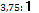 A)0,9  B)0,2  C)0,3  D)0,11-4                                                            №2154115143Oksazol va tiazol mo’l miqdordagi kislorodda yondirildi. Bunda hosil bo’lgan gazlar (suv bog’lari kondensatlangan)  154 g 40% li KOH eritmasiga yuttirilganda eritmada  faqat nordon tuz hosil bo’ldi. Karbonat angidriddan hosil bo’lgan tuzning  ikkinchi tuzga massa nisbati mos ravishda  bo’lsa, tiazolning miqdorini (mol) toping.A)0,9  B)0,2  C)0,3  D)0,11-4                                                            №2154215143Oksazol va tiazol mo’l miqdordagi kislorodda yondirildi. Bunda hosil bo’lgan gazlar (suv bog’lari kondensatlangan)  210 g 40% li KOH eritmasiga yuttirilganda eritmada  faqat nordon tuz hosil bo’ldi. Karbonat angidriddan hosil bo’lgan tuzning  ikkinchi tuzga massa nisbati mos ravishda  bo’lsa, tiazolning miqdorini (mol) toping.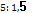 A)1,2  B)0,3  C)0,1  D)0,21-4                                                            №2154315143Oksazol va tiazol mo’l miqdordagi kislorodda yondirildi. Bunda hosil bo’lgan gazlar (suv bog’lari kondensatlangan)  210 g 40% li KOH eritmasiga yuttirilganda eritmada  faqat nordon tuz hosil bo’ldi. Karbonat angidriddan hosil bo’lgan tuzning  ikkinchi tuzga massa nisbati mos ravishda  bo’lsa, okszolning miqdorini (mol) toping.A)1,2  B)0,3  C)0,1  D)0,21-4                                                            №2154415143Oksazol va tiazol mo’l miqdordagi kislorodda yondirildi. Bunda hosil bo’lgan gazlar (suv bog’lari kondensatlangan)  476 g 40% li KOH eritmasiga yuttirilganda eritmada  faqat nordon tuz hosil bo’ldi. Karbonat angidriddan hosil bo’lgan tuzning  ikkinchi tuzga massa nisbati mos ravishda  bo’lsa, tiazolning miqdorini (mol) toping.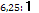 A)3  B)0,4  C)0,6  D)0,21-4                                                            №2154515143Oksazol va tiazol mo’l miqdordagi kislorodda yondirildi. Bunda hosil bo’lgan gazlar (suv bog’lari kondensatlangan)  476 g 40% li KOH eritmasiga yuttirilganda eritmada  faqat nordon tuz hosil bo’ldi. Karbonat angidriddan hosil bo’lgan tuzning  ikkinchi tuzga massa nisbati mos ravishda  bo’lsa, okszolning miqdorini (mol) toping.A)3  B)0,4  C)0,6  D)0,21-4                                                            №2154615144Oksazol va tiazol mo’l miqdordagi kislorodda yondirildi. Bunda hosil bo’lgan gazlar (suv bog’lari kondensatlangan)  322 g 40% li KOH eritmasiga yuttirilganda eritmada  faqat nordon tuz hosil bo’ldi. Karbonat angidriddan hosil bo’lgan tuzning  ikkinchi tuzga massa nisbati mos ravishda  bo’lsa, tiazolning miqdorini (mol) toping.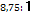 A)2,1  B)0,2  C)0,5  D)0,31-4                                                            №2154715145Oksazol va tiazol mo’l miqdordagi kislorodda yondirildi. Bunda hosil bo’lgan gazlar (suv bog’lari kondensatlangan)  322 g 40% li KOH eritmasiga yuttirilganda eritmada  faqat nordon tuz hosil bo’ldi. Karbonat angidriddan hosil bo’lgan tuzning  ikkinchi tuzga massa nisbati mos ravishda  bo’lsa, okszolning miqdorini (mol) toping.A)2,1  B)0,2  C)0,5  D)0,31-4                                                            №215481516Molekulyar massasi 59940 bo’lgan oqsilning 120g miqdori gidrolizga uchratilganda 140 g turli xil aminokislotalar aralashmasi olindi. Oqsil tarkibidagi amino kislotalar qoldig’ini hisoblang.A)557  B)555  C)556  D)5541-4                                                            №215481516Molekulyar massasi 41040 bo’lgan oqsilning 120g miqdori gidrolizga uchratilganda 140 g turli xil aminokislotalar aralashmasi olindi. Oqsil tarkibidagi amino kislotalar qoldig’ini hisoblang.A)380  B)379  C)381  D)3821-4                                                            №215481516Molekulyar massasi 48168  bo’lgan oqsilning 120g miqdori gidrolizga uchratilganda 140 g turli xil aminokislotalar aralashmasi olindi. Oqsil tarkibidagi amino kislotalar qoldig’ini hisoblang.A)448  B)445  C)447  D)4461-4                                                            №215481516Molekulyar massasi 37800 bo’lgan oqsilning 120g miqdori gidrolizga uchratilganda 140 g turli xil aminokislotalar aralashmasi olindi. Oqsil tarkibidagi amino kislotalar qoldig’ini hisoblang.A)348  B)349  C)351  D)3501-4                                                            №215481516Molekulyar massasi 32508 bo’lgan oqsilning 120g miqdori gidrolizga uchratilganda 140 g turli xil aminokislotalar aralashmasi olindi. Oqsil tarkibidagi amino kislotalar qoldig’ini hisoblang.A)299  B)300  C)302  D)3011-4                                                            №215481516Molekulyar massasi 43308 bo’lgan oqsilning 120g miqdori gidrolizga uchratilganda 140 g turli xil aminokislotalar aralashmasi olindi. Oqsil tarkibidagi amino kislotalar qoldig’ini hisoblang.A)399  B)401  C)402  D)4001-4                                                            №215481516Molekulyar massasi 54108  bo’lgan oqsilning 120g miqdori gidrolizga uchratilganda 140 g turli xil aminokislotalar aralashmasi olindi. Oqsil tarkibidagi amino kislotalar qoldig’ini hisoblang.A)499  B)501  C)502  D)5001-4                                                             №205001585Metall sulfat kristalogidrati va  dan teng mol miqdorda olingan 90 g aralashma 164 ml suvda eritildi. Bunda 19,2 g metall sulfidi cho’kmaga tushib qolgan eritmadagi yagona elektrolit  ni molyal konsentratsiyasi 1 mol/kg ga teng bo’lgan. Noma’lum  metal kristalogidratidagi kristalizatsion suv massasini aniqlang.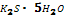 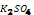 A)18  B)27  C)36  D)901-4                                                             №205011585Metall sulfat kristalogidrati va  dan teng mol miqdorda olinga№108,25 g aralashma 84,5  ml suvda eritildi. Bunda 24,25 g metall sulfidi cho’kmaga tushib qolgan eritmadagi yagona elektrolit  ni molyal konsentratsiyasi 2 mol/kg ga teng bo’lgan. Noma’lum  metal kristalogidratidagi kristalizatsion suv massasini aniqlang.A)18  B)72  C)36  D)901-4                                                             №205021585Metall sulfat kristalogidrati va  dan teng mol miqdorda olinga№124 g aralashma 66,5  ml suvda eritildi. Bunda 22 g metall sulfidi cho’kmaga tushib qolgan eritmadagi yagona elektrolit  ni molyal konsentratsiyasi 2 mol/kg ga teng bo’lgan. Noma’lum  metal kristalogidratidagi kristalizatsion suv massasini aniqlang.A)144  B)72  C)36  D)901-4                                                             №205031585Metall sulfat kristalogidrati va  dan teng mol miqdorda olinga№120 g aralashma 84,5  ml suvda eritildi. Bunda 36 g metall sulfidi cho’kmaga tushib qolgan eritmadagi yagona elektrolit  ni molyal konsentratsiyasi 2 mol/kg ga teng bo’lgan. Noma’lum  metal kristalogidratidagi kristalizatsion suv massasini aniqlang.A)18  B)72  C)36  D)901-4                                                             №205041585Metall sulfat kristalogidrati va  dan teng mol miqdorda olinga№180g aralashma 88  ml suvda eritildi. Bunda 38,4 g metall sulfidi cho’kmaga tushib qolgan eritmadagi yagona elektrolit  ni molyal konsentratsiyasi 2,5 mol/kg ga teng bo’lgan. Noma’lum  metal kristalogidratidagi kristalizatsion suv massasini aniqlang.A)18  B)72  C)36  D)901-4                                                             №205051585Metall sulfat kristalogidrati va  dan teng mol miqdorda olingan 216,5g aralashma 419 ml suvda eritildi. Bunda 48,5 g metall sulfidi cho’kmaga tushib qolgan eritmadagi yagona elektrolit  ni molyal konsentratsiyasi 1 mol/kg ga teng bo’lgan. Noma’lum  metal kristalogidratidagi kristalizatsion suv massasini aniqlang.A)18  B)72  C)36  D)901-4                                                             №205061585Metall sulfat kristalogidrati va  dan teng mol miqdorda olingan 62g aralashma 127  ml suvda eritildi. Bunda 11 g metall sulfidi cho’kmaga tushib qolgan eritmadagi yagona elektrolit  ni molyal konsentratsiyasi 0,8 mol/kg ga teng bo’lgan. Noma’lum  metal kristalogidratidagi kristalizatsion suv massasini aniqlang.A)18  B)72  C)36  D)1441-4                                                             №205081585Metall sulfat kristalogidrati va  dan teng mol miqdorda olingan 240 g aralashma 169  ml suvda eritildi. Bunda 72 g metall sulfidi cho’kmaga tushib qolgan eritmadagi yagona elektrolit  ni molyal konsentratsiyasi 2 mol/kg ga teng bo’lgan. Noma’lum  metal kristalogidratidagi kristalizatsion suv massasini aniqlang.A)18  B)72  C)36  D)901-4                                                             №20509158510,16g noma’lum metallmas oksidi 124 g 10% li NaOH eritmasiga qo’shilganda olingan eritmadagi tuzning massa ulushi 11,27 % ga teng bo’ldi. Hosil bo’lgan eritmadagi ishqorning massa ulushini aniqlang.A)4,47  B)9,24  C)1,67  D)3,341-4                                                             №2051015866,4 g noma’lum metallmas oksidi 193,6 g 20% li NaOH eritmasiga qo’shilganda olingan eritmadagi tuzning massa ulushi 5,68 % gateng bo’ldi. Hosil bo’lgan eritmadagi ishqorning massa ulushini aniqlang.A)16,16  B)6,76  C)5,61  D)26,51-4                                                             №2051115864,8 g noma’lum metallmas oksidi 195,2 g 10% li NaOH eritmasiga qo’shilganda olingan eritmadagi tuzning massa ulushi 4,725 % gateng bo’ldi. Hosil bo’lgan eritmadagi ishqorning massa ulushini aniqlang.A)16,16  B)6,76  C)5,61  D)26,51-4                                                             №20512158642,6 g noma’lum metallmas oksidi 157,4 g 30% li NaOH eritmasiga qo’shilganda olingan eritmadagi tuzning massa ulushi 35,25 % gateng bo’ldi. Hosil bo’lgan eritmadagi ishqorning massa ulushini aniqlang.A)16,16  B)6,76  C)5,61  D)26,51-4                                                             №2051315863,3 g noma’lum metallmas oksidi 196,7 g 30% li NaOH eritmasiga qo’shilganda olingan eritmadagi tuzning massa ulushi 3,975 % gateng bo’ldi. Hosil bo’lgan eritmadagi ishqorning massa ulushini aniqlang.A)16,16  B)6,76  C)5,61  D)26,51-4                                                             №2051415866,4 g noma’lum metallmas oksidi 193,6 g 20% li NaOH eritmasiga qo’shilganda olingan eritmadagi tuzning massa ulushi 5,68 % ga teng bo’ldi. Noma’lum metall oksidini aniqlang.A)SO3  B)SO2  C)P2O5  D)CO21-4                                                             №2051515864,8 g noma’lum metallmas oksidi 195,2 g 10% li NaOH eritmasiga qo’shilganda olingan eritmadagi tuzning massa ulushi 4,725 % gateng bo’ldi. Noma’lum metall oksidini aniqlang.A)SO3B)SO2  C)P2O5  D)CO21-4                                                             №20516158642,6 g noma’lum metallmas oksidi 157,4 g 30% li NaOH eritmasiga qo’shilganda olingan eritmadagi tuzning massa ulushi 35,25 % gateng bo’ldi. Noma’lum metall oksidini aniqlang.A)SO3  B)SO2C)P2O5  D)CO21-4                                                             №2051715863,3 g noma’lum metallmas oksidi 196,7 g 30% li NaOH eritmasiga qo’shilganda olingan eritmadagi tuzning massa ulushi 3,975 % gateng bo’ldi. Noma’lum metall oksidini aniqlang.A)SO3  B)SO2  C)P2O5D)CO21-4                                                             №205181587318,8 g o’yuvchi natriy eritmasining massa ulushi mol ulushidan 2 marta katta bo’lsa, eritmadagi erigan moddaning massasini (g) aniqlang.A)56  B)36  C)60  D)52  1-4                                                             №205191587199,8 g o’yuvchi natriy eritmasining massa ulushi mol ulushidan 2 marta katta bo’lsa, eritmadagi erigan moddaning massasini (g) aniqlang.A)56  B)36  C)60  D)52  1-4                                                             №205201587303 g o’yuvchi natriy eritmasining massa ulushi mol ulushida№1,98 marta katta bo’lsa, eritmadagi erigan moddaning massasini (g) aniqlang.A)56  B)36  C)60  D)52  1-4                                                             №205211587298,6 g o’yuvchi natriy eritmasining massa ulushi mol ulushidan 2 marta katta bo’lsa, eritmadagi erigan moddaning massasini (g) aniqlang.A)56  B)36  C)60  D)52 1-4                                                             №205221588Mis(II)sulfatning suvli eritmasi 7 soat 15 min davomida elektroliz qilindi. Elektroliz boshlangandan 35 minutdan so’ng katodda gaz ajralishi boshlandi. Agar elektroliz davomida eritmaning massasi 1,25 marta kamaygan bo’lsa, boshlang’ich eritmadagi tuzning massa ulushini (%) aniqlang.A)11,2  B)18,4  C)22  D)25,61-4                                                             №205231588Mis(II)sulfatning suvli eritmasi 4 soat 46 min davomida elektroliz qilindi. Elektroliz boshlangandan 46 minutdan so’ng katodda gaz ajralishi boshlandi. Agar elektroliz davomida eritmaning massasi 1,25 marta kamaygan bo’lsa, boshlang’ich eritmadagi tuzning massa ulushini (%) aniqlang.A)11,2  B)18,4  C)22  D)25,61-4                                                             №205241588Mis(II)sulfatning suvli eritmasi 4 soat 15 min davomida elektroliz qilindi. Elektroliz boshlangandan 55 minutdan so’ng katodda gaz ajralishi boshlandi. Agar elektroliz davomida eritmaning massasi 1,25 marta kamaygan bo’lsa, boshlang’ich eritmadagi tuzning massa ulushini (%) aniqlang.A)11,2  B)18,4  C)22  D)25,61-4                                                             №205251588Mis(II)sulfatning suvli eritmasi 3 soat 44 min davomida elektroliz qilindi. Elektroliz boshlangandan 64 minutdan so’ng katodda gaz ajralishi boshlandi. Agar elektroliz davomida eritmaning massasi 1,25 marta kamaygan bo’lsa, boshlang’ich eritmadagi tuzning massa ulushini (%) aniqlang.A)11,2  B)18,4  C)22  D)25,61-4                                                             №205261588Mis(II)sulfatning suvli eritmasi 5 soat 48 min davomida elektroliz qilindi. Elektroliz boshlangandan 28 minutdan so’ng katodda gaz ajralishi boshlandi. Agar elektroliz davomida eritmaning massasi 1,25 marta kamaygan bo’lsa, boshlang’ich eritmadagi tuzning massa ulushini (%) aniqlang.A)11,2  B)18,4  C)14,8  D)401-4                                                             №205271588Mis(II)sulfatning suvli eritmasi 7 soat 9 min davomida elektroliz qilindi. Elektroliz boshlangandan 69 minutdan so’ng katodda gaz ajralishi boshlandi. Agar elektroliz davomida eritmaning massasi 1,25 marta kamaygan bo’lsa, boshlang’ich eritmadagi tuzning massa ulushini (%) aniqlang.A)11,2  B)18,4  C)14,8  D)401-4                                                             №205281588Mis(II)sulfatning suvli eritmasi 7 soat 17 min davomida elektroliz qilindi. Elektroliz boshlangandan 37 minutdan so’ng katodda gaz ajralishi boshlandi. Agar elektroliz davomida eritmaning massasi 1,25 marta kamaygan bo’lsa, boshlang’ich eritmadagi tuzning massa ulushini (%) aniqlang.A)11,2  B)18,4  C)14,8  D)401-4                                                             №205291588Mis(II)sulfatning suvli eritmasi 8 soat 42 min davomida elektroliz qilindi. Elektroliz boshlangandan 42 minutdan so’ng katodda gaz ajralishi boshlandi. Agar elektroliz davomida eritmaning massasi 1,25 marta kamaygan bo’lsa, boshlang’ich eritmadagi tuzning massa ulushini (%) aniqlang.A)11,2  B)18,4  C)14,8  D)401-4                                                             №205301589 sistemada moddalarning muvozanat holatidagi konsentratsiyalari  (mol/l) mos ravishda 3,8,12 va 2 ga teng. Sistemaga ma/lum miqdor is gazi qo’shilganda keyin, suv bug’i va vodorodning yangi muvozanat konsentratsiyalari teng o’zaro teng bo’ldi. Agar reaksiya 1 l hajmli idishda olib borilgan bo’lsa, hosil bo’lgan sistemadagi gazlar aralashmasining geliyga nisbatan zichligini aniqlang.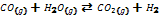 A)7,38  B)3,9  C)5,74  D)7,61-4                                                             №205311589 sistemada moddalarning muvozanat holatidagi konsentratsiyalari  (mol/l) mos ravishda 1,4,4 va 1 ga teng. Sistemaga ma/lum miqdor is gazi qo’shilganda keyin, N2O va N2 larning yangi muvozanat konsentratsiyalari teng o’zaro teng bo’ldi. Agar reaksiya 1 l hajmli idishda olib borilgan bo’lsa, hosil bo’lgan sistemadagi gazlar aralashmasining geliyga nisbatan zichligini aniqlang.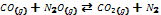 A)9  B)10,2  C)7,8  D)8,11-4                                                             №205321589 sistemada moddalarning muvozanat holatidagi konsentratsiyalari  (mol/l) mos ravishda 1, 5, 10  va 1 ga teng. Sistemaga ma/lum miqdor is gazi qo’shilganda keyin, suv bug’i va vodorodning yangi muvozanat konsentratsiyalari teng o’zaro teng bo’ldi. Agar reaksiya 1 l hajmli idishda olib borilgan bo’lsa, hosil bo’lgan sistemadagi gazlar aralashmasining geliyga nisbatan zichligini aniqlang.A)15,75  B)16,5  C)6,53  D)12,21-4                                                             №205331589 sistemada moddalarning muvozanat holatidagi konsentratsiyalari  (mol/l) mos ravishda 1,4,12 va 1 ga teng. Sistemaga ma/lum miqdor is gazi qo’shilganda keyin, N2O va N2 larning yangi muvozanat konsentratsiyalari teng o’zaro teng bo’ldi. Agar reaksiya 1 l hajmli idishda olib borilgan bo’lsa, CO va N2 larning yangi muvozanat konsentratsiyalari yig’indisini toping. A)7  B)5  C)6  D)41-4                                                             №205341589 sistemada moddalarning muvozanat holatidagi konsentratsiyalari  (mol/l) mos ravishda 4,  1 va 2 ga teng. Sistemaga ma/lum miqdor kislorod  qo’shilgandan keyin, oltingugurt oksidlarining yangi muvozanat konsentratsiyalari teng o’zaro teng bo’ldi. Agar reaksiya 1 l hajmli idishda olib borilgan bo’lsa, SO3 va O2 larning yangi muvozanat konsentratsiyalari yig’indisini toping. 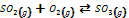 A)7  B)5  C)6  D)31-4                                                             №205351589 sistemada moddalarning muvozanat holatidagi konsentratsiyalari  (mol/l) mos ravishda  5,  4 va 2 ga teng. Sistemaga ma/lum miqdor kislorod  qo’shilgandan keyin, oltingugurt oksidlarining yangi muvozanat konsentratsiyalari teng o’zaro teng bo’ldi. Agar reaksiya 1 l hajmli idishda olib borilgan bo’lsa, SO3 va O2 larning yangi muvozanat konsentratsiyalari yig’indisini toping. A)28,5  B)7  C)25  D)91-4                                                             №205361589 sistemada moddalarning muvozanat holatidagi konsentratsiyalari  (mol/l) mos ravishda 6,  5 va 3 ga teng. Sistemaga ma/lum miqdor kislorod  qo’shilgandan keyin, oltingugurt oksidlarining yangi muvozanat konsentratsiyalari teng o’zaro teng bo’ldi. Agar reaksiya 1 l hajmli idishda olib borilgan bo’lsa, SO3 va O2 larning yangi muvozanat konsentratsiyalari yig’indisini toping. A)24,5  B)20  C)9  D)81-4                                                             №2053715903,36 l (n.sh) fosfin to’liq yonishidan hosil bo’lgan fosorning kislorodli birikmasi so’ndirilgan oxak eritmasidan o’tkazilganda nordon tuzlarning massa farqi 4,9 g ni tashkil qilsa, tuzlar aralashmasidagi CaHPO4 ning massasini (g) aniqlang.A)6,8  B)11,7  C)20,4  D)3,41-4                                                             №2053815903,36 l (n.sh) fosfin to’liq yonishidan hosil bo’lgan fosorning kislorodli birikmasi so’ndirilgan oxak eritmasidan o’tkazilganda nordon tuzlarning massa farqi 4,9 g ni tashkil qilsa, tuzlar aralashmasidagi Ca(H2PO4)2 ning massasini (g) aniqlang.A)6,8  B)11,7  C)20,4  D)3,41-4                                                             №2053915907,84 l (n.sh) fosfin to’liq yonishidan hosil bo’lgan fosorning kislorodli birikmasi so’ndirilgan oxak eritmasidan o’tkazilganda nordon tuzlarning massa farqi 3 g ni tashkil qilsa, tuzlar aralashmasidagi CaHPO4 ning massasini (g) aniqlang.A)20,4  B)23,4  C)6,8  D)35,11-4                                                             №2054015907,84 l (n.sh) fosfin to’liq yonishidan hosil bo’lgan fosorning kislorodli birikmasi so’ndirilgan oxak eritmasidan o’tkazilganda nordon tuzlarning massa farqi 3 g ni tashkil qilsa, tuzlar aralashmasidagi Ca(H2PO4)2 ning massasini (g) aniqlang.A)20,4  B)23,4  C)6,8  D)35,11-4                                                             №2054115905,6 l (n.sh) fosfin to’liq yonishidan hosil bo’lgan fosorning kislorodli birikmasi so’ndirilgan oxak eritmasidan o’tkazilganda nordon tuzlarning massa farqi 16,6 g ni tashkil qilsa, tuzlar aralashmasidagi CaHPO4 ning massasini (g) aniqlang.A)20,4  B)23,4  C)6,8  D)35,11-4                                                             №2054215905,6 l (n.sh) fosfin to’liq yonishidan hosil bo’lgan fosorning kislorodli birikmasi so’ndirilgan oxak eritmasidan o’tkazilganda nordon tuzlarning massa farqi 16,6 g ni tashkil qilsa, tuzlar aralashmasidagi Ca(H2PO4)2 ning massasini (g) aniqlang.A)20,4  B)23,4  C)6,8  D)35,11-4                                                             №20543159010,08 l (n.sh) fosfin to’liq yonishidan hosil bo’lgan fosorning kislorodli birikmasi so’ndirilgan oxak eritmasidan o’tkazilganda nordon tuzlarning massa farqi 14,7 g ni tashkil qilsa, tuzlar aralashmasidagi CaHPO4 ning massasini (g) aniqlang.A)20,4  B)23,4  C)6,8  D)35,11-4                                                             №20544159010,08 l (n.sh) fosfin to’liq yonishidan hosil bo’lgan fosorning kislorodli birikmasi so’ndirilgan oxak eritmasidan o’tkazilganda nordon tuzlarning massa farqi 14,7 g ni tashkil qilsa, tuzlar aralashmasidagi Ca(H2PO4)2 ning massasini (g) aniqlang.A)20,4  B)23,4  C)6,8  D)35,11-3                                                             №205451591Sulfat kislotaning 500C dagi  0,01 N li eritmasi uchun pOH qiymatini toping.  Suvning 500C dagi ion ko’paytmasi   ga teng.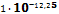 A)12  B)10,25  C)2  D)14,251-3                                                             №205461591Sulfat kislotaning 500C dagi  0,01 N li eritmasi uchun pH qiymatini toping.  Suvning 500C dagi ion ko’paytmasi   ga teng.A)12  B)10,25  C)2  D)14,251-3                                                             №205471591Bariy gidroksidning 500C dagi  0,01 N li eritmasi uchun pOH qiymatini toping.  Suvning 500C dagi ion ko’paytmasi   ga teng.A)12  B)10,25  C)2  D)14,251-3                                                             №205481591Bariy gidroksidning 500C dagi  0,01 N li eritmasi uchun pH qiymatini toping.  Suvning 500C dagi ion ko’paytmasi   ga teng.A)12  B)10,25  C)2  D)14,251-3                                                             №205491591Stronsiy gidroksidning 400C dagi  0,005 M li eritmasi uchun pH qiymatini  10,5 ga teng bo’lsa, 400C da neytral  muhitning pH qiymati nechaga teng bo’ladi?A)7  B)8,5  C)12,5  D)6,251-3                                                             №205501591Sulfat kislotaning 400C dagi  0,005 M li eritmasi uchun pOH qiymatini  10,5 ga teng bo’lsa, 400C da neytral  muhitning pH qiymati nechaga teng bo’ladi?A)7  B)8,5  C)12,5  D)6,251-3                                                             №205511592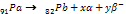 Pa izotopi parchalanganda  Pb va  dona elektron  hosil bo’ladi. Pa izotopidagi neytronlar sonini toping. (Pa  atomida neytronlar soni Pb nikida№19 taga ko’p).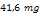 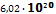 A)145  B)236  C)208  D)1261-3                                                             №205511592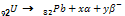   U izotopi parchalanganda  dona elektron  hosil bo’ladi. U izotopidagi neytronlar sonini toping. (U atomida neytronlar soni Pb nikidan 22 taga ko’p).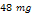 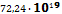 A)148  B)240  C)208  D)1261-3                                                             №205521592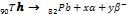  izotopi parchalanganda  va  dona elektron  hosil bo’ladi.  izotopidagi neytronlar sonini toping. (  atomida neytronlar soni  nikida№16 taga ko’p).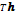 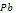 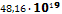 A)142  B)232  C)208  D)1261-3                                                             №205531592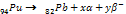  izotopi parchalanganda  dona elektron  hosil bo’ladi.  izotopidagi neytronlar sonini toping. ( atomida neytronlar soni  nikidan 24 taga ko’p).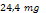 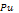 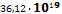 A)150  B)244  C)208  D)1261-3                                                             №205541592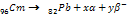  izotopi parchalanganda  va  dona elektron  hosil bo’ladi.  izotopidagi neytronlar sonini toping. (  atomida neytronlar soni  nikidan 26 taga ko’p).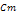 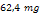 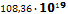 A)152  B)248  C)208  D)1261-3                                                             №205551592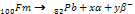  izotopi parchalanganda  dona elektron  hosil bo’ladi.  izotopidagi neytronlar sonini toping. ( atomida neytronlar soni  nikidan 30 taga ko’p).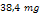 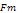 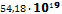 A)156  B)256  C)208  D)1261-3                                                             №205561592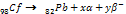  izotopi parchalanganda  va  dona elektron  hosil bo’ladi.  izotopidagi neytronlar sonini toping. (  atomida neytronlar soni  nikidan 28 taga ko’p).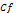 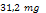 A)154  B)252  C)208  D)1261-3                                                             №205561592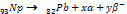  izotopi parchalanganda  dona elektron  hosil bo’ladi.  izotopidagi neytronlar sonini toping. ( atomida neytronlar soni  nikida№17 taga ko’p).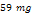 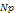 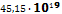 A)143  B)236  C)208  D)1261-3                                                             №205581592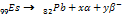  izotopi parchalanganda  va  dona elektron  hosil bo’ladi.  izotopidagi neytronlar sonini toping. (  atomida neytronlar soni  nikidan 27 taga ko’p).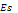 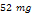 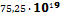 A)153  B)252  C)208  D)1261-3                                                             №205591593Tarkibida umumiy zarrachalar soniga nisbatan 30,77% elektron saqlovchi A element izotopiga bitta  alfa zarracha ta’sir ettirildi. Natijada proton va neytron soniga teng bo’lgan B element izotopi  va bitta neytron hosil bo’ldi. A elementning atom massasini aniqlang.A)9  B)12  C)7  D)101-3                                                             №205601593Tarkibida umumiy zarrachalar soniga nisbatan 30,77% elektron saqlovchi A element izotopiga bitta  alfa zarracha ta’sir ettirildi. Natijada proton va neytron soniga teng bo’lgan B element izotopi  va bitta neytron hosil bo’ldi. B elementning atom massasini aniqlang.A)9  B)12  C)7  D)101-3                                                             №205611593Tarkibida umumiy zarrachalar soniga nisbatan 30 % elektron saqlovchi A element izotopiga bitta  alfa zarracha ta’sir ettirildi. Natijada proton va neytron soniga teng bo’lgan B element izotopi  va bitta neytron hosil bo’ldi. A elementning atom massasini aniqlang.A)9  B)12  C)7  D)101-3                                                             №205621593Tarkibida umumiy zarrachalar soniga nisbatan 30 % elektron saqlovchi A element izotopiga bitta  alfa zarracha ta’sir ettirildi. Natijada proton va neytron soniga teng bo’lgan B element izotopi  va bitta neytron hosil bo’ldi. A elementning atom massasini aniqlang.A)9  B)12  C)7  D)101-3                                                             №205631593Tarkibida umumiy zarrachalar soniga nisbatan 31,58% elektron saqlovchi A element izotopiga bitta  alfa zarracha ta’sir ettirildi. Natijada proton va neytron soniga teng bo’lgan B element izotopi  va bitta neytron hosil bo’ldi. A elementning atom massasini aniqlang.A)13  B)16  C)25  D)281-3                                                             №205641593Tarkibida umumiy zarrachalar soniga nisbatan 31,58% elektron saqlovchi A element izotopiga bitta  alfa zarracha ta’sir ettirildi. Natijada proton va neytron soniga teng bo’lgan B element izotopi  va bitta neytron hosil bo’ldi. B elementning atom massasini aniqlang.A)13  B)16  C)25  D)281-3                                                             №205651593Tarkibida umumiy zarrachalar soniga nisbatan 32,43% elektron saqlovchi A element izotopiga bitta  alfa zarracha ta’sir ettirildi. Natijada proton va neytron soniga teng bo’lgan B element izotopi  va bitta neytron hosil bo’ldi. A elementning atom massasini aniqlang.A)13  B)16  C)25  D)281-3                                                             №205661593Tarkibida umumiy zarrachalar soniga nisbatan 32,43% elektron saqlovchi A element izotopiga bitta  alfa zarracha ta’sir ettirildi. Natijada proton va neytron soniga teng bo’lgan B element izotopi  va bitta neytron hosil bo’ldi. B elementning atom massasini aniqlang.A)13  B)16  C)25  D)281-3                                                             №205671593Tarkibida umumiy zarrachalar soniga nisbatan 31,25% elektron saqlovchi A element izotopiga bitta  alfa zarracha ta’sir ettirildi. Natijada proton va neytron soniga teng bo’lgan B element izotopi  va bitta neytron hosil bo’ldi. A elementning atom massasini aniqlang.A)11  B)14  C)31  D)341-3                                                             №205681593Tarkibida umumiy zarrachalar soniga nisbatan 31,25% elektron saqlovchi A element izotopiga bitta  alfa zarracha ta’sir ettirildi. Natijada proton va neytron soniga teng bo’lgan B element izotopi  va bitta neytron hosil bo’ldi. B elementning atom massasini aniqlang.A)11  B)14  C)31  D)341-3                                                             №205691593Tarkibida umumiy zarrachalar soniga nisbatan 32,61% elektron saqlovchi A element izotopiga bitta  alfa zarracha ta’sir ettirildi. Natijada proton va neytron soniga teng bo’lgan B element izotopi  va bitta neytron hosil bo’ldi. A elementning atom massasini aniqlang.A)11  B)14  C)31  D)341-3                                                             №205701593Tarkibida umumiy zarrachalar soniga nisbatan 32,61% elektron saqlovchi A element izotopiga bitta  alfa zarracha ta’sir ettirildi. Natijada proton va neytron soniga teng bo’lgan B element izotopi  va bitta neytron hosil bo’ldi. A elementning atom massasini aniqlang.A)11  B)14  C)31  D)341-3                                                             №205711593Tarkibida umumiy zarrachalar soniga nisbatan 32,7% elektron saqlovchi A element izotopiga bitta  alfa zarracha ta’sir ettirildi. Natijada proton va neytron soniga teng bo’lgan B element izotopi  va bitta neytron hosil bo’ldi. A elementning atom massasini aniqlang.A)35  B)38  C)27  D)301-3                                                             №205721593Tarkibida umumiy zarrachalar soniga nisbatan 32,7% elektron saqlovchi A element izotopiga bitta  alfa zarracha ta’sir ettirildi. Natijada proton va neytron soniga teng bo’lgan B element izotopi  va bitta neytron hosil bo’ldi. B elementning atom massasini aniqlang.A)35  B)38  C)27  D)301-3                                                             №205731594Berilgan tartibda elementlarning valent elektronlar soni qanday o’zgaradi? (elementlarning tartib raqamlari berilgan)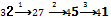 a)ortadi; b) kamayadi; c) o’zgarmaydi;------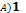 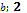 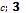 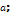 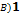 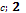 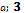 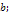 ------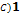 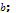 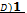 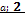 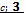 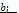 1-3                                                             №205741594Berilgan tartibda elementlarning valent elektronlar soni qanday o’zgaradi? (elementlarning tartib raqamlari berilgan)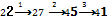 a)ortadi; b) kamayadi; c) o’zgarmaydi;------------1-3                                                             №205591593Berilgan tartibda elementlarning valent elektronlar soni qanday o’zgaradi? (elementlarning tartib raqamlari berilgan)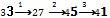 a)ortadi; b) kamayadi; c) o’zgarmaydi;------------1-3                                                             №205591593Berilgan tartibda elementlarning valent elektronlar soni qanday o’zgaradi? (elementlarning tartib raqamlari berilgan)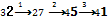 a)ortadi; b) kamayadi; c) o’zgarmaydi;------------1-3                                                             №205591593Berilgan tartibda elementlarning valent elektronlar soni qanday o’zgaradi? (elementlarning tartib raqamlari berilgan)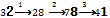 a)ortadi; b) kamayadi; c) o’zgarmaydi;------------1-3                                                             №205601593Berilgan tartibda elementlarning valent elektronlar soni qanday o’zgaradi? (elementlarning tartib raqamlari berilgan)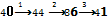 a)ortadi; b) kamayadi; c) o’zgarmaydi;------------1-3                                                             №205611593Berilgan tartibda elementlarning valent elektronlar soni qanday o’zgaradi? (elementlarning tartib raqamlari berilgan)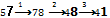 a)ortadi; b) kamayadi; c) o’zgarmaydi;------------1-3                                                             №205621593Berilgan tartibda elementlarning oxirgi elektronlari uchun orbital kvant sonining qiymati qanday qanday o’zgaradi? (elementlarning tartib raqami keltirilgan).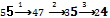 a)ortadi; b) kamayadi; c) o’zgarmaydi;------------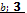 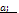 1-3                                                             №205631593Berilgan tartibda elementlarning oxirgi elektronlari uchun orbital kvant sonining qiymati qanday qanday o’zgaradi? (elementlarning tartib raqami keltirilgan).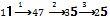 a)ortadi; b) kamayadi; c) o’zgarmaydi;------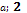 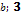 ------1-3                                                             №205641593Berilgan tartibda elementlarning oxirgi elektronlari uchun orbital kvant sonining qiymati qanday qanday o’zgaradi? (elementlarning tartib raqami keltirilgan).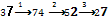 a)ortadi; b) kamayadi; c) o’zgarmaydi;------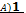 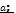 ------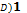 1-3                                                             №205641593Berilgan tartibda elementlarning oxirgi elektronlari uchun orbital kvant sonining qiymati qanday qanday o’zgaradi? (elementlarning tartib raqami keltirilgan).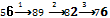 a)ortadi; b) kamayadi; c) o’zgarmaydi;------------1-3                                                             №205651594Berilgan tartibda elementlarning oxirgi elektronlari uchun magnit  kvant sonining qiymati qanday qanday o’zgaradi? (elementlarning tartib raqami keltirilgan).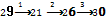 a)ortadi; b) kamayadi; c) o’zgarmaydi;------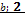 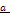 ------1-3                                                             №205661594Berilgan tartibda elementlarning oxirgi elektronlari uchun magnit  kvant sonining qiymati qanday qanday o’zgaradi? (elementlarning tartib raqami keltirilgan).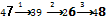 a)ortadi; b) kamayadi; c) o’zgarmaydi;------------1-3                                                             №205671594Berilgan tartibda elementlarning oxirgi elektronlari uchun magnit  kvant sonining qiymati qanday qanday o’zgaradi? (elementlarning tartib raqami keltirilgan).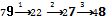 a)ortadi; b) kamayadi; c) o’zgarmaydi;------------1-3                                                             №205681595Tinch holatda  elektronlar soni  elektronlar sonidan 4 marta ko’p bo’lgan atomning valent elektronlar sonini aniqlang.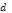 A)5  B)2  C)3  D)61-3                                                             №205691595Tinch holatda  elektronlar soni  elektronlar sonidan 9 taga ko’p bo’lgan atomning valent elektronlar sonini aniqlang.A)5  B)2  C)3  D)61-3                                                             №205701595Tinch holatda  elektronlar soni  elektronlar sonidan 4 marta ko’p bo’lgan atomning magnit kvant sonlari yig’indisini aniqlang.A)-5  B)0  C)5  D)61-3                                                             №205701595Tinch holatda  elektronlar soni  elektronlar sonidan 9 taga ko’p bo’lgan atomning magnit kvant sonlari yig’indisini aniqlang.A)-5  B)0  C)5  D)61-4                                                             №205711596Ozon-kislorod aralashmasi tarkibidagi ozonning to’liq parchalanishi natijasida aralashma hajmi 42% ga oshadi. Mo’l miqdordagi  kaliy yodid eritmasi  orqali dastlabki ozon-kislorod aralashmasining 800 ml hajmi o’tkazilganda necha gramm yod cho’kmaga tushadi?A)2,54  B)1,27 C)7,62  D)3,811-4                                                             №205721596 Ozon-kislorod aralashmasi tarkibidagi ozonning to’liq parchalanishi natijasida aralashma hajmi 44,8 % ga oshadi. Mo’l miqdordagi  kaliy yodid eritmasi  orqali dastlabki ozon-kislorod aralashmasining 500 ml hajmi o’tkazilganda necha gramm yod cho’kmaga tushadi?A)5,08  B)2,54 C)1,27 D)3,811-4                                                             №205731596Ozon-kislorod aralashmasi tarkibidagi ozonning to’liq parchalanishi natijasida aralashma hajmi 14% ga oshadi. Mo’l miqdordagi  kaliy yodid eritmasi  orqali dastlabki ozon-kislorod aralashmasining 800 ml hajmi o’tkazilganda necha gramm yod cho’kmaga tushadi?A)5,08  B)2,54 C)1,27 D)3,811-4                                                             №205741596Ozon-kislorod aralashmasi tarkibidagi ozonning to’liq parchalanishi natijasida aralashma hajmi 22,4 % ga oshadi. Mo’l miqdordagi  kaliy yodid eritmasi  orqali dastlabki ozon-kislorod aralashmasining 500 ml hajmi o’tkazilganda necha gramm yod cho’kmaga tushadi?A)5,08  B)2,54 C)1,27 D)3,811-4                                                             №205751596Ozon-kislorod aralashmasi tarkibidagi ozonning to’liq parchalanishi natijasida aralashma hajmi 21 % ga oshadi. Mo’l miqdordagi  kaliy yodid eritmasi  orqali dastlabki ozon-kislorod aralashmasining 800 ml hajmi o’tkazilganda necha gramm yod cho’kmaga tushadi?A)1,905  B)2,54 C)1,27 D)3,811-4                                                             №205761596Ozon-kislorod aralashmasi tarkibidagi ozonning to’liq parchalanishi natijasida aralashma hajmi 35 % ga oshadi. Mo’l miqdordagi  kaliy yodid eritmasi  orqali dastlabki ozon-kislorod aralashmasining 800 ml hajmi o’tkazilganda necha gramm yod cho’kmaga tushadi?A)6,35  B)3,18 C)7,62  D)3,811-4                                                             №205771596Ozon-kislorod aralashmasi tarkibidagi ozonning to’liq parchalanishi natijasida aralashma hajmi 28 % ga oshadi. Mo’l miqdordagi  kaliy yodid eritmasi  orqali dastlabki ozon-kislorod aralashmasining 1,2 l hajmi o’tkazilganda necha gramm yod cho’kmaga tushadi?A)6,35  B)3,18 C)7,62  D)3,811-4                                                             №205781596Ozon-kislorod aralashmasi tarkibidagi ozonning to’liq parchalanishi natijasida aralashma hajmi 28% ga oshadi. Mo’l miqdordagi  kaliy yodid eritmasi  orqali dastlabki ozon-kislorod aralashmasining 1,6 l hajmi o’tkazilganda necha gramm yod cho’kmaga tushadi?A)10,16  B)5,08 C)6,35  D)3,181-4                                                             №205791596Ozon-kislorod aralashmasi tarkibidagi ozonning to’liq parchalanishi natijasida aralashma hajmi 28 % ga oshadi. Mo’l miqdordagi  kaliy yodid eritmasi  orqali dastlabki ozon-kislorod aralashmasining 1 l hajmi o’tkazilganda necha gramm yod cho’kmaga tushadi?A)10,16  B)5,08 C)6,35  D)3,181-4                                                             №205811596Qizdirilgan fosfor 7,81 g xlorda  to’la yondirilganda, 9,67 g fosfor(III) va fosfor(V) xloridlar aralashmasi hosil bo’ldi. Olingan galogenidlar aralashmasini mo’l miqdordagi suvda gidrolizidan hosil bo’lgan moddalarni to’la neytrallash uchun  li natriy gidroksid eritmasidan qancha hajm (l) talab etiladi?A)0,72  B)0,8  C)0,44  D)0,281-4                                                             №205821596Qizdirilgan fosfor 26,98 g xlorda  to’la yondirilganda, 33,18 g fosfor(III) va fosfor(V) xloridlar aralashmasi hosil bo’ldi. Olingan galogenidlar aralashmasini mo’l miqdordagi suvda gidrolizidan hosil bo’lgan moddalarni to’la neytrallash uchun  li natriy gidroksid eritmasidan qancha hajm (l) talab etiladi?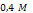 A)3,4  B)3,1  C)1,9  D)1,21-4                                                             №205831596Qizdirilgan fosfor 9,94 g xlorda  to’la yondirilganda, 12,42 g fosfor(III) va fosfor(V) xloridlar aralashmasi hosil bo’ldi. Olingan galogenidlar aralashmasini mo’l miqdordagi suvda gidrolizidan hosil bo’lgan moddalarni to’la neytrallash uchun  li natriy gidroksid eritmasidan qancha hajm (l) talab etiladi?A)1,3  B)0,7  C)1,15  D)0,451-4                                                             №205841596Qizdirilgan fosfor 19,17 g xlorda  to’la yondirilganda, 22,89 g fosfor(III) va fosfor(V) xloridlar aralashmasi hosil bo’ldi. Olingan galogenidlar aralashmasini mo’l miqdordagi suvda gidrolizidan hosil bo’lgan moddalarni to’la neytrallash uchun  li natriy gidroksid eritmasidan qancha hajm (l) talab etiladi?A)1,8  B)1,08  C)0,66  D)1,74Qizdirilgan fosfor 9,23 g xlorda  to’la yondirilganda, 11,09 g fosfor(III) va fosfor(V) xloridlar aralashmasi hosil bo’ldi. Olingan galogenidlar aralashmasini mo’l miqdordagi suvda gidrolizidan hosil bo’lgan moddalarni to’la neytrallash uchun  li natriy gidroksid eritmasidan qancha hajm (l) talab etiladi?A)0,84  B)0,88  C)0,52  D)0,32Qizdirilgan fosfor 19,88 g xlorda  to’la yondirilganda, 23,6 g fosfor(III) va fosfor(V) xloridlar aralashmasi hosil bo’ldi. Olingan galogenidlar aralashmasini mo’l miqdordagi suvda gidrolizidan hosil bo’lgan moddalarni to’la neytrallash uchun  li natriy gidroksid eritmasidan qancha hajm (l) talab etiladi?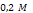 A)4,6  B)4,5  C)2,8  D)1,7Qizdirilgan fosfor 24,14 g xlorda  to’la yondirilganda, 29,1 g fosfor(III) va fosfor(V)xloridlar aralashmasi hosil bo’ldi. Olingan galogenidlar aralashmasini mo’l miqdordagi suvda gidrolizidan hosil bo’lgan moddalarni to’la neytrallash uchun  li natriy gidroksid eritmasidan qancha hajm (l) talab etiladi?A)2,32  B)1,36  C)2,2  D)0,84Qizdirilgan fosfor 21,3 g xlorda  to’la yondirilganda, 26,26 g fosfor(III) va fosfor(V)xloridlar aralashmasi hosil bo’ldi. Olingan galogenidlar aralashmasini mo’l miqdordagi suvda gidrolizidan hosil bo’lgan moddalarni to’la neytrallash uchun  li natriy gidroksid eritmasidan qancha hajm (l) talab etiladi?A)2,16 B)1,2  C)0,76  D)1,96Qizdirilgan fosfor 14,2 g xlorda  to’la yondirilganda, 17,92 g fosfor(III) va fosfor(V) xloridlar aralashmasi hosil bo’ldi. Olingan galogenidlar aralashmasini mo’l miqdordagi suvda gidrolizidan hosil bo’lgan moddalarni to’la neytrallash uchun  li natriy gidroksid eritmasidan qancha hajm (l) talab etiladi?A)1,32  B)1,52  C)0,8  D)0,52Quyidagi NO2N2O4 reaksiyaning turini aniqlang.A)birikishTarkibida kislorod atom massasi  ga teng bo’lgan ozonning 5 ta molekulasidagi protonlar va elektronlar yig’indisini aniqlang.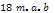 A)240  B)270  C)390  D)120Tarkibida kislorod atom massasi  ga teng bo’lgan ozonning 5 ta molekulasidagi protonlar va neytonlar yig’indisini aniqlang.A)240  B)270  C)390  D)120Tarkibida kislorod atom massasi  ga teng bo’lgan ozonning 5 ta molekulasidagi protonlar, neytron va elektronlar yig’indisini aniqlang.A)240  B)270  C)390  D)120Tarkibida kislorod atom massasi  ga teng bo’lgan ozonning 6 ta molekulasidagi protonlar va elektronlar yig’indisini aniqlang.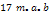 A)288  B)306  C)450  D)144Tarkibida kislorod atom massasi  ga teng bo’lgan ozonning 6 ta molekulasidagi protonlar va neytonlar yig’indisini aniqlang.A)288  B)306  C)450  D)144Tarkibida kislorod atom massasi  ga teng bo’lgan ozonning 6 ta molekulasidagi protonlar, neytron va elektronlar yig’indisini aniqlang.A)288  B)306  C)450  D)144Elektron pog’onachasida maksimal 18 ta elektron bo’lgan orbitalning orbital kvant sonini aniqlang. A)4  B)6 C)7 D)5 Elektron pog’onachasida maksimal 22 ta elektron bo’lgan orbitalning orbital kvant sonini aniqlang. A)4  B)6 C)7 D)5Elektron pog’onachasida maksimal 26 ta elektron bo’lgan orbitalning orbital kvant sonini aniqlang. A)4  B)6 C)7 D)5 Elektron pog’onachasida maksimal 30 ta elektron bo’lgan orbitalning orbital kvant sonini aniqlang. A)4  B)6 C)7 D)5 Orbitallar soni 15 bo’lgan elektron pog’onachaning orbital kvant sonini ko’rsating. A)3  B)6  C)7 D)5 Orbitallar soni 13 bo’lgan elektron pog’onachaning orbital kvant sonini ko’rsating. A)3  B)6C)7 D)5 Orbitallar soni 11 bo’lgan elektron pog’onachaning orbital 1kvant sonini ko’rsating. A)3  B)6  C)7 D)5Orbitallar soni 9 bo’lgan elektron pog’onachaning orbital kvant sonini ko’rsating. A)3  B)6C)7 D)4Elektron pog’onachasida maksimal 30 ta elektron bo’lgan orbitalning  25 chi elektoni uchun magnit kvant sonini ko’rsating. A)  B)6 C)7 D)5 Elektron pog’onachasida maksimal 30 ta elektron bo’lgan orbitalning  25 chi elektoni uchun magnit kvant sonini ko’rsating. A)+2  B)+1 C)+3 D)+4Elektron pog’onachasida maksimal 26 ta elektron bo’lgan orbitalning  21 chi elektoni uchun magnit kvant sonini ko’rsating. A)+2  B)+1 C)+3 D)+4Elektron pog’onachasida maksimal 22 ta elektron bo’lgan orbitalning  19 chi elektoni uchun magnit kvant sonini ko’rsating. A)+2  B)+1 C)+3 D)+4Elektron pog’onachasida maksimal 18 ta elektron bo’lgan orbitalning  13 chi elektoni uchun magnit kvant sonini ko’rsating. A)0  B)-1 C)+2 D)-2Orbital kvant soni qiymati 3 ga teng bo’lgan pog’onachadagi maksimal elektronlar soni  pog’onadagi umumiy elektronlar sonidan nechtaga ko’p?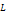 A)6  B)4  C)12  D)36Orbital kvant soni qiymati  ga teng bo’lgan pog’onachadagi maksimal elektronlar soni  pog’onadagi umumiy elektronlar sonidan nechtaga kam?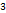 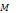 A)6  B)4  C)12  D)36Orbital kvant soni qiymati  ga teng bo’lgan pog’onachadagi maksimal elektronlar soni  pog’onadagi umumiy elektronlar sonidan nechtaga ko’p?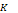 A)6  B)4  C)12  D)36Orbital kvant soni qiymati 3 ga teng bo’lgan pog’onachadagi maksimal elektronlar soni  pog’onadagi umumiy elektronlar sonidan nechtaga kam?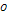 A)6  B)4  C)12  D)36Bosh kvant sonlari farqi  ga teng bo’lgan ikkita pog’onadagi umumiy elektronlar soni farqi  ga teng bo’lsa, bosh kvant soni kichik bo’lgan pog’onadagi orbitallar sonini aniqlang.A)4  B)9  C)1  D)16Bosh kvant sonlari farqi  ga teng bo’lgan ikkita pog’onadagi umumiy elektronlar soni farqi  ga teng bo’lsa, bosh kvant soni kichik bo’lgan pog’onadagi orbitallar sonini aniqlang.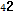 A)4  B)9  C)1  D)16Bosh kvant sonlari farqi  ga teng bo’lgan ikkita pog’onadagi umumiy elektronlar soni farqi  ga teng bo’lsa, bosh kvant soni kichik bo’lgan pog’onadagi orbitallar sonini aniqlang.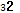 A)4  B)9  C)1  D)16Bosh kvant sonlari farqi  ga teng bo’lgan ikkita pog’onadagi umumiy elektronlar soni farqi  ga teng bo’lsa, bosh kvant soni kichik bo’lgan pog’onadagi orbitallar sonini aniqlang.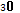 A)4  B)9  C)1  D)16Bosh kvant sonlari farqi  ga teng bo’lgan ikkita pog’onadagi umumiy elektronlar soni farqi  ga teng bo’lsa, bosh kvant soni katta bo’lgan pog’onadagi orbitallar sonini aniqlang.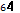 A)16  B)25  C)36  D)9Bosh kvant sonlari farqi  ga teng bo’lgan ikkita pog’onadagi umumiy elektronlar soni farqi  ga teng bo’lsa, bosh kvant soni katta bo’lgan pog’onadagi orbitallar sonini aniqlang.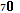 A)16  B)25  C)36  D)9Bosh kvant sonlari farqi  ga teng bo’lgan ikkita pog’onadagi umumiy elektronlar soni farqi  ga teng bo’lsa, bosh kvant soni katta bo’lgan pog’onadagi orbitallar sonini aniqlang.A)16  B)25  C)36  D)9Bosh kvant sonlari farqi  ga teng bo’lgan ikkita pog’onadagi umumiy elektronlar soni farqi  ga teng bo’lsa, bosh kvant soni katta bo’lgan pog’onadagi orbitallar sonini aniqlang.A)16  B)25  C)36  D)9Bitta elektroni uchun kvant sonlari qiymati n=4, l=2, ml=+2,  ms=+1/2 bo’lmagan nechta element davriy sistemada mavjud. Davriy sistemada 120 element mavjud deb hisoblang.A)41  B)42  C)79  D)78Bitta elektroni uchun kvant sonlari qiymati n=4, l=2, ml=+2,  ms=+1/2 bo’lgan nechta element davriy sistemada mavjud. Davriy sistemada 120 element mavjud deb hisoblang.A)41  B)42  C)79  D)78Bitta elektroni uchun kvant sonlari qiymati n=4, l=2, ml=0,  ms=+1/2 bo’lgan nechta element davriy sistemada mavjud. Davriy sistemada 120 element mavjud deb hisoblang.A)41  B)40  C)79  D)80Bitta elektroni uchun kvant sonlari qiymati n=4, l=2, ml=0,  ms=+1/2 bo’lmagan nechta element davriy sistemada mavjud. Davriy sistemada 120 element mavjud deb hisoblang.A)41  B)40  C)79  D)80Bitta elektroni uchun kvant sonlari qiymati n=4, l=2, ml=1,  ms=1/2 bo’lmagan nechta element davriy sistemada mavjud. Davriy sistemada 120 element mavjud deb hisoblang.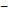 A)44  B)76  C)43  D)77Bitta elektroni uchun kvant sonlari qiymati n=4, l=2, ml=1,  ms=1/2 bo’lgan nechta element davriy sistemada mavjud. Davriy sistemada 120 element mavjud deb hisoblang.A)44  B)76  C)43  D)77Bitta elektroni uchun kvant sonlari qiymati n=4, l=2, ml=,  ms=1/2 bo’lmagan nechta element davriy sistemada mavjud. Davriy sistemada 120 element mavjud deb hisoblang.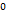 A)45  B)76  C)44  D)75Bitta elektroni uchun kvant sonlari qiymati n=4, l=2, ml=,  ms=1/2 bo’lgan nechta element davriy sistemada mavjud. Davriy sistemada 120 element mavjud deb hisoblang.A)45  B)76  C)44  D)75Xlorning ikki ioni tarkibida -elektronlar soni o’zaro teng, -elektronlar soni esa  nisbatda bo’lsa, ulardan zaryadi kichik bo’lgan xlor ionida nechta elektron mavjud?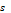 A)12  B)10  C)14  D)18Xlorning ikki ioni tarkibida -elektronlar soni o’zaro   nisbatda, -elektronlar soni esa  nisbatda bo’lsa, ulardan zaryadi kichik bo’lgan xlor ionida nechta elektron mavjud?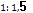 A)12  B)10  C)14  D)18Xlorning ikki ioni tarkibida -elektronlar soni o’zaro   nisbatda, -elektronlar soni esa  nisbatda bo’lsa, ulardan zaryadi katta bo’lgan xlor ionini ko’rsating?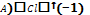 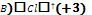 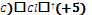 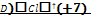 Xlorning ikki ioni tarkibida -elektronlar soni o’zaro teng, -elektronlar soni esa  nisbatda bo’lsa, ulardan zaryadi kichik bo’lgan xlor ionini ko’rsating?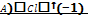 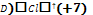 Xlorning ikki ioni tarkibida -elektronlar soni o’zaro teng, -elektronlar soni esa  nisbatda bo’lsa, ulardan zaryadi katta bo’lgan xlor ionini ko’rsating?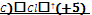 Selenning ikki ioni tarkibida -elektronlar soni o’zaro teng, -elektronlar soni esa  nisbatda bo’lsa, ulardan zaryadi kichik bo’lgan selen ionida nechta elektron mavjud?A)36  B)30  C)32  D)28Selenning ikki ioni tarkibida -elektronlar soni o’zaro nisbatda, -elektronlar soni esa  nisbatda bo’lsa, ulardan zaryadi kichik bo’lgan selen ionida nechta elektron mavjud?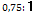 A)36  B)30  C)32  D)28Selenning ikki ioni tarkibida -elektronlar soni o’zaro teng, -elektronlar soni esa  nisbatda bo’lsa, ulardan zaryadi katta bo’lgan selen ionida nechta elektron mavjud?A)36  B)30  C)32  D)28Selenning ikki ioni tarkibida -elektronlar soni o’zaro nisbatda, -elektronlar soni esa  nisbatda bo’lsa, ulardan zaryadi katta bo’lgan selen ionida nechta elektron mavjud?A)36  B)30  C)32  D)28Selenning ikki ioni tarkibida -elektronlar soni o’zaro teng, -elektronlar soni esa  nisbatda bo’lsa, ulardan zaryadi katta bo’lgan selen ionini ko’rsating?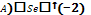 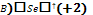 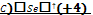 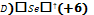 Selenning ikki ioni tarkibida -elektronlar soni o’zaro nisbatda, -elektronlar soni esa  nisbatda bo’lsa, ulardan zaryadi katta bo’lgan selen ionini ko’rsating?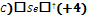 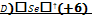 Bromning ikki ioni tarkibida -elektronlar soni o’zaro teng, -elektronlar soni esa  nisbatda bo’lsa, ulardan zaryadi kichik bo’lgan brom ionida nechta elektron mavjud?A)36  B)30  C)32  D)28Bromning ikki ioni tarkibida -elektronlar soni o’zaro nisbatda, -elektronlar soni esa  nisbatda bo’lsa, ulardan zaryadi kichik bo’lgan brom ionida nechta elektron mavjud?A)36  B)30  C)32  D)28Bromning ikki ioni tarkibida -elektronlar soni o’zaro teng, -elektronlar soni esa  nisbatda bo’lsa, ulardan zaryadi katta bo’lgan brom ionida nechta elektron mavjud?A)36  B)30  C)32  D)28Bromning ikki ioni tarkibida -elektronlar soni o’zaro nisbatda, -elektronlar soni esa  nisbatda bo’lsa, ulardan zaryadi katta bo’lgan brom ionida nechta elektron mavjud?A)36  B)30  C)32  D)28Bromning ikki ioni tarkibida -elektronlar soni o’zaro teng, -elektronlar soni esa  nisbatda bo’lsa, ulardan zaryadi katta bo’lgan brom ionini ko’rsating?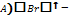 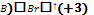 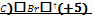 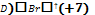 Bromning ikki ioni tarkibida -elektronlar soni o’zaro nisbatda, -elektronlar soni esa  nisbatda bo’lsa, ulardan zaryadi katta bo’lgan brom ionini ko’rsating?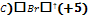 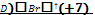  ioni tarkibidagi proton va elektronlar yig’indisini toping.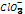 A)83  B)99  C)67  D)98 ioni tarkibidagi proton va elektronlar yig’indisini toping.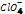 A)83  B)99  C)67  D)98 ioni tarkibidagi proton va elektronlar yig’indisini toping.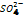 A)83  B)99  C)67  D)98 ioni tarkibidagi proton va elektronlar yig’indisini toping.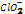 A)83  B)99  C)67  D)98Ikki valentli metal nitridi molekulasidagi neytronlar soni moddaning molyar massasidan 2 marta kichik bo’lsa, 80 g nitriddagi neytronlar sonini toping.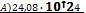 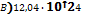 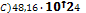 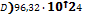 Bir valentli metal nitridi molekulasidagi neytronlar soni moddaning molyar massasidan 2,075 marta kichik bo’lsa, 41,5 g nitriddagi neytronlar sonini toping.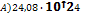 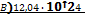 Uch valentli metal nitridi molekulasidagi neytronlar soni moddaning molyar massasidan 2,05 marta kichik bo’lsa, 37,6 g nitriddagi neytronlar sonini toping.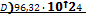 Uch valentli metalning ikki valentli anion bilan hosil qilgan tuzi tarkibida proton va neytronlarning o’zaro nisbati  ga teng bo’lsa,  shu tuz tarkibidagi protonlar sonini ko’rsating.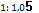 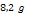 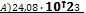 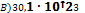 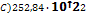 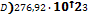 Ikki valentli metalning uch valentli anion bilan hosil qilgan tuzi tarkibida proton va neytronlarning o’zaro nisbati  ga teng bo’lsa,  shu tuz tarkibidagi neytronlar sonini ko’rsating.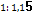 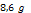 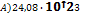 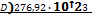 Uch valentli metalning bir valentli anion bilan hosil qilgan tuzi tarkibida proton va neytronlarning o’zaro nisbati  ga teng bo’lsa,  shu tuz tarkibidagi protonlar sonini ko’rsating.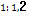 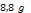 Bir valentli metalning uch valentli anion bilan hosil qilgan tuzi tarkibida proton va neytronlarning o’zaro nisbati  ga teng bo’lsa,  shu tuz tarkibidagi neytronlar sonini ko’rsating.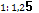 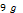 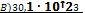 Uch valentli metalning ikki valentli anion bilan hosil qilgan tuzi tarkibida proton va neytronlarning o’zaro nisbati  ga teng bo’lsa,  shu tuz tarkibidagi neytronlar sonini ko’rsating.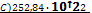 Ikki valentli metalning uch valentli anion bilan hosil qilgan tuzi tarkibida proton va neytronlarning o’zaro nisbati  ga teng bo’lsa,  shu tuz tarkibidagi protonlar sonini ko’rsating.Uch valentli metalning ikki valentli anion bilan hosil qilgan tuzi tarkibida proton va neytronlarning o’zaro nisbati  ga teng bo’lsa,  shu tuz tarkibidagi protonlar sonini ko’rsating. ioni  ioniga 1 ta elektron bersa, ularning zaryadlari tenglashadi.  ning qiymatini aniqlang.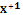 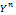 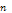 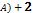 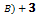 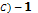 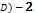  ioni  ionida№1 ta elektron olsa, ularning zaryadlari tenglashadi.  ning qiymatini aniqlang.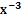 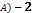 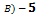 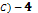 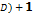  ioni  ionidan 2 ta elektron olsa, ularning zaryadlari tenglashadi.  ning qiymatini aniqlang.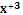 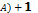 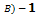 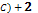 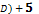  ioni  ioniga 2 ta elektron bersa, ularning zaryadlari tenglashadi.  ning qiymatini aniqlang.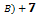 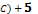 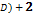  ioni  iondan  2 ta elektron olsa, ularning zaryadlari tenglashadi.  ning qiymatini aniqlang.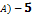 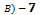  ioni  ioniga 1 ta elektron bersa, ularning zaryadlari tenglashadi.  ning qiymatini aniqlang.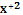 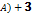 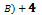 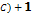  ioni  ionidan 2 ta elektron olsa, ularning zaryadlari tenglashadi.  ning qiymatini aniqlang.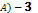 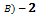 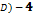  ioni  ioniga 1 ta elektron bersa, ularning zaryadlari tenglashadi.  ning qiymatini aniqlang.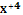 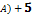 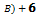 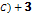  ioni  ionida№1 ta elektron olsa, ularning zaryadlari tenglashadi.  ning qiymatini aniqlang.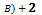 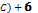 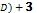  ioni  ioniga 1 ta elektron bersa, ularning zaryadlari tenglashadi.  ning qiymatini aniqlang.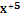 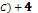  ioni  ioniga 4 ta elektron bersa, ularning zaryadlari tenglashadi.  ning qiymatini aniqlang. ioni  ioniga 4 ta elektron bersa, ularning zaryadlari tenglashadi.  ning qiymatini aniqlang. ioni  ioniga 4 ta elektron bersa, ularning zaryadlari tenglashadi.  ning qiymatini aniqlang.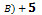  ioni  ioniga 1 ta elektron bersa, ularning zaryadlari tenglashadi va hosil bo’lgan   elementning ioni tarkibidagi proton va elektronlar soni o’zaro  nisbatda bo’lsa,   element atomidagi oxirgi elektronning magnit kvant sonini ko’rsating.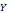 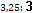 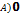  ioni  ioniga 1 ta elektron bersa, ularning zaryadlari tenglashadi.  ioni tarkibidagi proton va elektronlar soni o’zaro  nisbatda bo’lsa,   element atomidagi oxirgi elektronning magnit kvant sonini ko’rsating.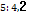 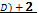  ioni  ioniga 1 ta elektron bersa, ularning zaryadlari tenglashadi.  ioni tarkibidagi proton va elektronlar soni o’zaro  nisbatda bo’lsa,  element atomidagi oxirgi elektronning magnit kvant sonini ko’rsating.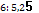  ioni  ioniga 1 ta elektron bersa, ularning zaryadlari tenglashadi. ioni tarkibidagi proton va elektronlar soni o’zaro  nisbatda bo’lsa,   element atomidagi oxirgi elektronning magnit kvant sonini ko’rsating.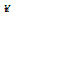 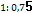  ioni  ioniga 1 ta elektron bersa, ularning zaryadlari tenglashadi. ioni tarkibidagi proton va elektronlar soni o’zaro  nisbatda bo’lsa,   iondagi oxirgi elektronning magnit kvant sonini ko’rsating.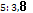  atomi  ioniga 1 ta elektron bersa, ularning zaryadlari tenglashadi. ioni tarkibidagi proton va elektronlar soni o’zaro  nisbatda bo’lsa,   iondagi oxirgi elektronning magnit kvant sonini ko’rsating.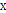 Atomdagi ikki pog’onaning yacheyka va maksimal elektronlar yig’indisi , ayirmasi esa  ga teng. Bosh kvant soni katta bo’lgan pog’onani ko’rsating.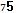 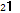 A)5  B)7  C)4  D)6Atomdagi ikki pog’onaning yacheyka va maksimal elektronlar yig’indisi , ayirmasi esa  ga teng. Bosh kvant soni katta bo’lgan pog’onani ko’rsating.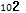 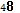 A)5  B)7  C)4  D)6Atomdagi ikki pog’onaning yacheyka va maksimal elektronlar yig’indisi , ayirmasi esa  ga teng. Bosh kvant soni katta bo’lgan pog’onani ko’rsating.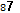 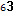 A)5  B)7  C)4  D)6Atomdagi ikki pog’onaning yacheyka va maksimal elektronlar yig’indisi , ayirmasi esa  ga teng. Bosh kvant soni katta bo’lgan pog’onani ko’rsating.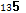 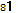 A)5  B)7  C)4  D)6Atomdagi ikki pog’onaning yacheyka va maksimal elektronlar yig’indisi , ayirmasi esa  ga teng. Bosh kvant soni katta bo’lgan pog’onani ko’rsating.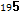 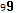 A)5  B)7  C)4  D)6Atomdagi ikki pog’onaning yacheyka va maksimal elektronlar yig’indisi , ayirmasi esa  ga teng. Bosh kvant soni katta bo’lgan pog’onani ko’rsating.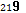 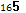 A)5  B)7  C)8  D)6Atomdagi ikki pog’onaning yacheyka va maksimal elektronlar yig’indisi , ayirmasi esa  ga teng. Bosh kvant soni katta bo’lgan pog’onani ko’rsating.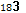 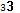 A)5  B)7  C)4  D)6Berilgan tartibda atom va ionlarning radiusi qanday o’zgaradi?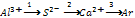 a)ortadi; b) kamayadi; ------------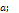 Berilgan tartibda atom va ionlarning radiusi qanday o’zgaradi?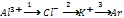 a)ortadi; b) kamayadi; ------------Berilgan tartibda atom va ionlarning radiusi qanday o’zgaradi?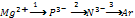 a)ortadi; b) kamayadi; ------------Berilgan tartibda atom va ionlarning radiusi qanday o’zgaradi?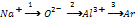 a)ortadi; b) kamayadi; ------------Berilgan tartibda atom va ionlarning radiusi qanday o’zgaradi?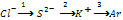 a)ortadi; b) kamayadi; ------------ tarkibli oleumga tarkibidagi  va  orbitallar soni teng bo’lguncha suv qo’shildi. Bunda  suv sarflanib  g oleum olingan bo’lsa, dastlabki oleumning tarkibini aniqlang.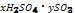 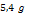 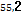 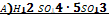 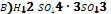 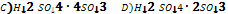  tarkibli oleumga tarkibidagi  va  orbitallar soni teng bo’lguncha suv qo’shildi. Bunda  suv sarflanib  g oleum olingan bo’lsa, dastlabki oleumning tarkibini aniqlang.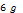 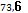 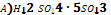 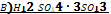  tarkibli oleumga tarkibidagi  va  orbitallar soni teng bo’lguncha suv qo’shildi. Bunda  suv sarflanib  g oleum olingan bo’lsa, dastlabki oleumning tarkibini aniqlang.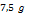 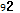  tarkibli oleumga tarkibidagi  va  orbitallar soni teng bo’lguncha suv qo’shildi. Bunda  suv sarflanib  g oleum olingan bo’lsa, dastlabki oleumning tarkibini aniqlang.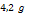 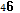 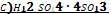 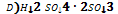  tarkibli oleumga tarkibidagi  va  orbitallar soni teng bo’lguncha suv qo’shildi. Bunda  suv sarflanib  g oleum olingan bo’lsa, dastlabki oleumning tarkibini aniqlang.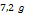 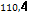 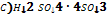 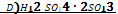  tarkibli oleumga tarkibidagi  va  orbitallar soni teng bo’lguncha suv qo’shildi. Bunda  suv sarflanib  g oleum olingan bo’lsa, dastlabki oleumning tarkibini aniqlang.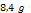  tarkibli oleumga tarkibidagi  va  orbitallar soni teng bo’lguncha suv qo’shildi. Bunda  suv sarflanib  g oleum olingan bo’lsa, dastlabki oleumning tarkibini aniqlang.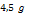 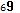  tarkibli oleumga tarkibidagi  va  orbitallar soni teng bo’lguncha suv qo’shildi. Bunda  suv sarflanib  g oleum olingan bo’lsa, dastlabki oleumning tarkibini aniqlang. tarkibli oleumga tarkibidagi  va  orbitallar soni teng bo’lguncha suv qo’shildi. Bunda  suv sarflanib  g oleum olingan bo’lsa,  ni aniqlang.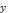 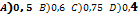  tarkibli oleumga tarkibidagi  va  orbitallar soni teng bo’lguncha suv qo’shildi. Bunda  suv sarflanib  g oleum olingan bo’lsa,  ni aniqlang.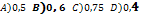  tarkibli oleumga tarkibidagi  va  orbitallar soni teng bo’lguncha suv qo’shildi. Bunda  suv sarflanib  g oleum olingan bo’lsa,  ni aniqlang.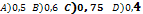  tarkibli oleumga tarkibidagi  va  orbitallar soni teng bo’lguncha suv qo’shildi. Bunda  suv sarflanib  g oleum olingan bo’lsa,  ni aniqlang.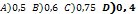 Bariy karbonat, kaliy bromid va noma’lum metal (oksidlanish darajasi +2) fosfididan iborat  g ekvimolyar aralashma mo’l miqdordagi bromid kislotada eritildi. Ajralgan gaz  li kaliy dixromatning kislotali muhitdagi eritmasida eritildi. Natijada olingan xrom tuzlarining massaulushlari teng bo’lsa, noma’lum metalni aniqlang.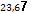 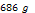 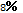 A)Ba  B)Ca  C)Sr  D)MgBariy karbonat, kaliy bromid va noma’lum metal (oksidlanish darajasi +2) fosfididan iborat  g ekvimolyar aralashma mo’l miqdordagi bromid kislotada eritildi. Ajralgan gaz  li kaliy dixromatning kislotali muhitdagi eritmasida eritildi. Natijada olingan xrom tuzlarining massaulushlari teng bo’lsa, noma’lum metalni aniqlang.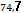 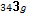 A)Ba  B)Ca  C)Sr  D)MgBariy karbonat, kaliy bromid va noma’lum metal (oksidlanish darajasi +2) fosfididan iborat  g ekvimolyar aralashma mo’l miqdordagi bromid kislotada eritildi. Ajralgan gaz  li kaliy dixromatning kislotali muhitdagi eritmasida eritildi. Natijada olingan xrom tuzlarining massaulushlari teng bo’lsa, noma’lum metalni aniqlang.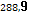 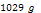 A)Ba  B)Ca  C)Sr  D)MgBariy karbonat, kaliy bromid va noma’lum metal (oksidlanish darajasi +2) fosfididan iborat  g ekvimolyar aralashma mo’l miqdordagi bromid kislotada eritildi. Ajralgan gaz  li kaliy dixromatning kislotali muhitdagi eritmasida eritildi. Natijada olingan xrom tuzlarining massaulushlari teng bo’lsa, noma’lum metalni aniqlang.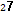 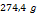 A)Ba  B)Ca  C)Sr  D)MgBariy karbonat, kaliy bromid va noma’lum metal (oksidlanish darajasi +2) fosfididan iborat  g ekvimolyar aralashma mo’l miqdordagi bromid kislotada eritildi. Ajralgan gaz  li kaliy dixromatning kislotali muhitdagi eritmasida eritildi. Natijada olingan xrom tuzlarining massaulushlari teng bo’lsa, noma’lum metalni aniqlang.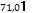 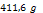 A)Ba  B)Ca  C)Sr  D)MgBariy karbonat, kaliy bromid va noma’lum metal (oksidlanish darajasi +2) fosfididan iborat  g ekvimolyar aralashma mo’l miqdordagi bromid kislotada eritildi. Ajralgan gaz  li kaliy dixromatning kislotali muhitdagi eritmasida eritildi. Natijada olingan xrom tuzlarining massaulushlari teng bo’lsa, noma’lum metalni aniqlang.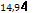 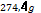 A)Ba  B)Ca  C)Sr  D)MgBariy karbonat, kaliy bromid va noma’lum metal (oksidlanish darajasi +2) fosfididan iborat  g ekvimolyar aralashma mo’l miqdordagi bromid kislotada eritildi. Ajralgan gaz  li kaliy dixromatning kislotali muhitdagi eritmasida eritildi. Natijada olingan xrom tuzlarining massaulushlari teng bo’lsa, noma’lum metalni aniqlang.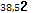 A)Ba  B)Ca  C)Sr  D)MgBariy karbonat, kaliy bromid va noma’lum metal (oksidlanish darajasi +2) fosfididan iborat  g ekvimolyar aralashma mo’l miqdordagi bromid kislotada eritildi. Ajralgan gaz  li kaliy dixromatning kislotali muhitdagi eritmasida eritildi. Natijada olingan xrom tuzlarining massaulushlari teng bo’lsa, noma’lum metalni aniqlang.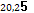 A)Ba  B)Ca  C)Sr  D)Mg300g 5,6 % li o’yuvchi kaliy eritmasi va 200 g 9,8 % li sulfat kislota eritmalari aralashtirildi. Hosil bo’lgan eritmadagi moddalarning massa ulushlarini (%) toping.A)3,48; 2,72  B)6,96; 2,72;  C)3,48; 5,44  D)3,48; 4,08400g 7 % li o’yuvchi kaliy eritmasi va 100 g 29,4 % li sulfat kislota eritmalari aralashtirildi. Hosil bo’lgan eritmadagi moddalarning massa ulushlarini (%) toping.A)3,48; 2,72  B)6,96; 2,72;  C)3,48; 5,44  D)3,48; 4,08400g 5,6 % li o’yuvchi kaliy eritmasi va 100 g 29,4 % li sulfat kislota eritmalari aralashtirildi. Hosil bo’lgan eritmadagi moddalarning massa ulushlarini (%) toping.A)3,48; 2,72  B)6,96; 2,72;  C)3,48; 5,44  D)3,48; 4,08400g 4,9 % li o’yuvchi kaliy eritmasi va 100 g 24,5 % li sulfat kislota eritmalari aralashtirildi. Hosil bo’lgan eritmadagi moddalarning massa ulushlarini (%) toping.A)3,48; 2,72  B)6,96; 2,72;  C)3,48; 5,44  D)3,48; 4,088 mol bariy fosfat tarkibidagi bariy atomi, tarkibida Avagadro sonidan 2 marta ko’p bo’lgan vodorod saqlagan bariy gidrofosift tarkibidagi bariy atomlaridan necha marta ko’p?A)48  B)24  C)60  D)308 mol bariy fosfat tarkibidagi bariy atomi, tarkibida Avagadro sonidan 4 marta ko’p bo’lgan vodorod saqlagan bariy gidrofosift tarkibidagi bariy atomlaridan necha marta ko’p?A)48  B)24  C)60  D)3010 mol bariy fosfat tarkibidagi bariy atomi, tarkibida Avagadro sonidan 2 marta ko’p bo’lgan vodorod saqlagan bariy gidrofosift tarkibidagi bariy atomlaridan necha marta ko’p?A)48  B)24  C)60  D)3010 mol bariy fosfat tarkibidagi bariy atomi, tarkibida Avagadro sonidan 4 marta ko’p bo’lgan vodorod saqlagan bariy gidrofosift tarkibidagi bariy atomlaridan necha marta ko’p?A)48  B)24  C)60  D)30Qanday haroratdagi ( dagi azotning zichligi normal sharoitdagi kislorodning zichligiga teng bo’ladi? 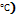 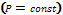 A)-34,1  B)-136,5  C)-17  D)-102,4Qanday haroratdagi ( dagi metanning zichligi normal sharoitdagi kislorodning zichligiga teng bo’ladi? A)-34,1  B)-136,5  C)-17  D)-102,4Qanday haroratdagi ( dagi etanning zichligi normal sharoitdagi kislorodning zichligiga teng bo’ladi? A)-34,1  B)-136,5  C)-17  D)-102,4Qanday haroratdagi ( dagi neonning zichligi normal sharoitdagi kislorodning zichligiga teng bo’ladi? A)-34,1  B)-136,5  C)-17  D)-102,4Kripton bilan qaysi gaz modda (  haroratda ) aralashtirilganda zichlik  ga teng bo’ladi?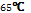 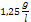 A)metil amin B)karbonat angidirdC)sulfit angidrid  D)xlorMis bo’laklari qizdirilganda massa 10% ga ortdi. Hosil bo’lgan aralashmadagi CuO ning massa ulushini aniqlang.A)45,45  B)54,55  C)16,67  D)83,33Mis bo’laklari qizdirilganda massa 10% ga ortdi. Hosil bo’lgan aralashmadagi Cu ning massa ulushini aniqlang.A)45,45  B)54,55  C)16,67  D)83,33Mis bo’laklari qizdirilganda massa 20% ga ortdi. Hosil bo’lgan aralashmadagi CuO ning massa ulushini aniqlang.A)45,45  B)54,55  C)16,67  D)83,33Mis bo’laklari qizdirilganda massa 20% ga ortdi. Hosil bo’lgan aralashmadagi Cu ning massa ulushini aniqlang.A)45,45  B)54,55  C)16,67  D)83,33CaC2 va CaCO3 aralashmasi xlorid kislota bilan ta’sirlashganda geliyga nisbatan zichligi 8,3 ga ten bo’lgan gazlar aralashmasi hosil bo’ldi. Dastlabki aralshmadagi CaC2 ning massa ulushini aniqlang.A)49  B)51  C)29,9  D)70,1CaC2 va CaCO3 aralashmasi xlorid kislota bilan ta’sirlashganda geliyga nisbatan zichligi 8,3 ga ten bo’lgan gazlar aralashmasi hosil bo’ldi. Dastlabki aralshmadagi CaCO3 ning massa ulushini aniqlang.A)49  B)51  C)29,9  D)70,1CaC2 va CaCO3 aralashmasi xlorid kislota bilan ta’sirlashganda geliyga nisbatan zichligi 9,2 ga ten bo’lgan gazlar aralashmasi hosil bo’ldi. Dastlabki aralshmadagi CaC2 ning massa ulushini aniqlang.A)49  B)51  C)29,9  D)70,1CaC2 va CaCO3 aralashmasi xlorid kislota bilan ta’sirlashganda geliyga nisbatan zichligi 9,2 ga ten bo’lgan gazlar aralashmasi hosil bo’ldi. Dastlabki aralshmadagi CaCO3 ning massa ulushini aniqlang.A)49  B)51  C)29,9  D)70,1CaC2 va Ca3N2 aralashmasi suvda eritilganda vodorodga nisbatan zichligi 9,4 ga teng bo’lgan gazlar aralashmasi hosil bo’ldi. Dastlabki aralashmadagi CaC2 ning massa ulushini aniqlang.A)17,78  B)22,38  C)82,22  D)77,62CaC2 va Ca3N2 aralashmasi suvda eritilganda vodorodga nisbatan zichligi 9,4 ga teng bo’lgan gazlar aralashmasi hosil bo’ldi. Dastlabki aralashmadagi Ca3N2 ning massa ulushini aniqlang.A)17,78 B)22,38  C)82,22  D)77,62CaC2 va Ca3N2 aralashmasi suvda eritilganda vodorodga nisbatan zichligi 10  ga teng bo’lgan gazlar aralashmasi hosil bo’ldi. Dastlabki aralashmadagi CaC2 ning massa ulushini aniqlang.A)17,78  B)30,19  C)82,22  D)69,81CaC2 va Ca3N2 aralashmasi suvda eritilganda vodorodga nisbatan zichligi 10 ga teng bo’lgan gazlar aralashmasi hosil bo’ldi. Dastlabki aralashmadagi Ca3N2 ning massa ulushini aniqlang.A)17,78  B)30,19  C)82,22  D)69,81CaC2 va CaH2 aralashmasi suvda eritilganda kislorodga nisbatan 4,7 marta yengil bo’lgan gazlar aralashmasi hosil bo’ldi. Dastlabki aralashmadagi CaC2 ning massa ulushini aniqlang.A)43,24  B)56,76  C)60,38  D)39,62CaC2 va CaH2 aralashmasi suvda eritilganda nisbatan 4,7 marta yengil bo’lgan gazlar aralashmasi hosil bo’ldi. Dastlabki aralashmadagi CaH2 ning massa ulushini aniqlang.A)43,24  B)56,76  C)60,38  D)39,62CaC2 va CaH2 aralashmasi suvda eritilganda kislorodga nisbatan 3,2 marta yengil bo’lgan gazlar aralashmasi hosil bo’ldi. Dastlabki aralashmadagi CaC2 ning massa ulushini aniqlang.A)43,24  B)56,76  C)60,38  D)39,62CaC2 va CaH2 aralashmasi suvda eritilganda nisbatan 3,2 marta yengil bo’lgan gazlar aralashmasi hosil bo’ldi. Dastlabki aralashmadagi CaH2 ning massa ulushini aniqlang.A)43,24  B)56,76  C)60,38  D)39,62CaC2 va Al4C3 aralashmasi suvda eritilganda nisbata№1,6 marta yengil bo’lgan gazlar aralashmasi hosil bo’ldi. Dastlabki aralashmadagi CaC2 ning massa ulushini aniqlang.A)47,06  B)52,94  C)30,77  D)69,23CaC2 va Al4C3 aralashmasi suvda eritilganda nisbata№1,6  marta yengil bo’lgan gazlar aralashmasi hosil bo’ldi. Dastlabki aralashmadagi Al4C3 ning massa ulushini aniqlang.A)47,06  B)52,94  C)30,77  D)69,23CaC2 va Al4C3 aralashmasi suvda eritilganda nisbata№1,8 marta yengil bo’lgan gazlar aralashmasi hosil bo’ldi. Dastlabki aralashmadagi CaC2 ning massa ulushini aniqlang.A)47,06  B)52,94  C)30,77  D)69,23CaC2 va Al4C3 aralashmasi suvda eritilganda nisbata№1,8  marta yengil bo’lgan gazlar aralashmasi hosil bo’ldi. Dastlabki aralashmadagi Al4C3 ning massa ulushini aniqlang.A)47,06  B)52,94  C)30,77  D)69,23Alken vodorod xlorid bilan ta’sirlashib 7,85 g xloralkan, vodorod bromid bilan ta’sirlashib 12,3 g brom alkanni hosil qilsa alkenni aniqlang.A)C3H6 B)C2H4  C)C4H8 D)C5H10Alken vodorod xlorid bilan ta’sirlashib 1,13 g dixloralkan, vodorod bromid bilan ta’sirlashib 2,02 g dibrom alkanni hosil qilsa alkenni aniqlang.A)C3H6B)C2H4  C)C4H8 D)C5H10Alken vodorod xlorid bilan ta’sirlashib 12,9 g xloralkan, vodorod bromid bilan ta’sirlashib 17,35 g bromalkanni hosil qilsa alkenni aniqlang.A)C3H6B)C2H4  C)C4H8 D)C5H10Alken vodorod xlorid bilan ta’sirlashib 19,8 g dixloralkan, vodorod bromid bilan ta’sirlashib 37,6 g dibromalkanni hosil qilsa alkenni aniqlang.A)C3H6B)C2H4  C)C4H8 D)C5H10Alken vodorod xlorid bilan ta’sirlashib 9,25 g xloralkan, vodorod bromid bilan ta’sirlashib 13,7 g brom alkanni hosil qilsa alkenni aniqlang.A)C3H6 B)C2H4C)C4H8 D)C5H10Alken vodorod xlorid bilan ta’sirlashib 12,7 g dixloralkan, vodorod bromid bilan ta’sirlashib 12,7 g dibromalkanni hosil qilsa alkenni aniqlang.A)C3H6 B)C2H4C)C4H8 D)C5H10Alken vodorod xlorid bilan ta’sirlashib 10,65 g dixloralkan, vodorod bromid bilan ta’sirlashib 15,1 g dibromalkanni hosil qilsa alkenni aniqlang.A)C3H6 B)C2H4  C)C4H8D)C5H10Alken vodorod xlorid bilan ta’sirlashib 14,1 g dixloralkan, vodorod bromid bilan ta’sirlashib 14,1 g dibromalkanni hosil qilsa alken tsrkibida sp3 orbitallar sonini aniqlang.A)16 B)4  C)8 D)12Mol nisbati 2:5 bo’lgan 2 valentli metallning korbanati va gidroksidi aralashmasi qizdirilganda  massa 38,5% ga kamaygan  bo’lsa noma’lum metalni aniqlang.A)Mg  B)Fe  C)Cu  B)  AlMol nisbati 5:2 bo’lgan 2 valentli metallning korbanati va gidroksidi aralashmasi qizdirilganda  massa 47,7% ga kamaygan  bo’lsa noma’lum metalni aniqlang.A)Mg  B)Fe  C)Cu  B)  AlMol nisbati 2:3 bo’lgan 2 valentli metallning korbanati va gidroksidi aralashmasi qizdirilganda  massa 28,28% ga kamaygan  bo’lsa noma’lum metalni aniqlang.A)Mg  B)Fe  C)Cu  B)  AlMol nisbati 3:2 bo’lgan 2 valentli metallning korbanati va gidroksidi aralashmasi qizdirilganda  massa 31,82 % ga kamaygan  bo’lsa noma’lum metalni aniqlang.A)Mg  B)Fe  C)Cu  B)  AlMol nisbati 5:2 bo’lgan 2 valentli metallning korbanati va gidroksidi aralashmasi qizdirilganda  massa 31,37% ga kamaygan  bo’lsa noma’lum metalni aniqlang.A)Mg  B)Fe  C)Cu  B)  AlMol nisbati 2:1 bo’lgan 2 valentli metallning korbanati va gidroksidi aralashmasi qizdirilganda  massa 30,636% ga kamaygan  bo’lsa noma’lum metalni aniqlang.A)Mg  B)Fe  C)Cu  B)  AlMol nisbati 3:4 bo’lgan 3 valentli metallning korbanati va gidroksidi aralashmasi qizdirilganda  massa 49,7% ga kamaygan  bo’lsa noma’lum metalni aniqlang.A)Mg  B)Fe  C)Cu  B)  AlMol nisbati 2:3 bo’lgan 3 valentli metallning korbanati va gidroksidi aralashmasi qizdirilganda  massa 49,14% ga kamaygan  bo’lsa noma’lum metalni aniqlang.A)Mg  B)Fe  C)Cu  B)  AlMol nisbati 2:5 bo’lgan 2 valentli metallning korbanati va gidroksidi aralashmasi qizdirilganda  massa 23,9 % ga kamaygan  bo’isa noma’lum metalni aniqlang.A)Mg  B)Fe  C)Zn  B)  AlFosfor va uglerod aralashmasi 80 % li sulfat kislota eritmasi bilan ta’sirlashganda havoga nisbatan zichligi 2 ga teng bo’lgan gazla aralashmasi hosil bo’ldi. Shu gazlar aralashmasi  5 % li 2,8 kg bromli suvdan o’tkazildi. Dastlabki aralashmadagi moddalarni mos ravishda mol nisbatini aniqlang.A)5:37,5Fosfor va uglerod aralashmasi 80 % li sulfat kislota eritmasi bilan ta’sirlashganda havoga nisbatan zichligi 2,59 g/l  ga teng bo’lgan gazla aralashmasi hosil bo’ldi. Shu gazlar aralashmasi  5 % li 2,8 kg bromli suvdan o’tkazildi. Dastlabki aralashmaning massasini aniqlang.A)12,1  B)5,8  C)6,05  D)13,56,05 g fosfor va uglerod aralashmasi 80 % li sulfat kislota eritmasi bilan ta’sirlashganda havoga nisbatan zichligi 2,59g/l ga teng bo’lgan gazla aralashmasi hosil bo’ldi. Shu gazlar aralashmasi  5 % li bromli suvdan o’tkazildi. Bromli suvning massasini(kg) aniqlang.A)2,8  B)2,485  C)3,2  D)1,612,1g fosfor va uglerod aralashmasi 80 % li sulfat kislota eritmasi bilan ta’sirlashganda havoga nisbatan zichligi 2 ga teng bo’lgan gazla aralashmasi hosil bo’ldi. Shu gazlar aralashmasi  5 % li xlorli suvdan o’tkazildi. Xlorli suvning massasini(kg) aniqlang.A)2,8  B)2,485  C)3,2  D)1,612,1g fosfor va uglerod aralashmasi 80 % li sulfat kislota eritmasi bilan ta’sirlashganda nisbatan zichligi 2,59 g/l ga teng bo’lgan gazla aralashmasi hosil bo’ldi. Shu gazlar aralashmasi  5 % li xlorli suvdan o’tkazildi. Xlorli suvning massasini(kg) aniqlang.A)2,8  B)2,485  C)3,2  D)1,6Fosfor va uglerod aralashmasi 80 % li sulfat kislota eritmasi bilan ta’sirlashganda havoga nisbatan zichligi 2 ga teng bo’lgan gazla aralashmasi hosil bo’ldi. Shu gazlar aralashmasi  5 % li 2,485 kg  xlorli suvdan o’tkazildi. Dastlabki aralashmaning massasini (g) aniqlang.A)12,1  B)5,8  C)6,05  D)13,5Fosfor va uglerod aralashmasi 80 % li sulfat kislota eritmasi bilan ta’sirlashganda havoga nisbatan zichligi 2,59 g/l ga teng bo’lgan gazla aralashmasi hosil bo’ldi. Shu gazlar aralashmasi  5 % li 2,485 kg  xlorli suvdan o’tkazildi. Dastlabki aralashmaning massasini (g) aniqlang.A)12,1  B)5,8  C)6,05  D)13,5Fosfor va uglerod aralashmasi 80 % li sulfat kislota eritmasi bilan ta’sirlashganda havoga nisbatan zichligi 2,59 g/l ga teng bo’lgan gazla aralashmasi hosil bo’ldi. Shu gazlar aralashmasi  5 % li 2,485 kg  xlorli suvdan o’tkazildi. Dastlabki aralashmaning moddalarning massasini (g)  mos ravishda aniqlang.A)3,1:9 B)  C)   D)Fosfor va uglerod aralashmasi 80 % li sulfat kislota eritmasi bilan ta’sirlashganda havoga nisbatan zichligi 2,59 g/l ga teng bo’lgan gazla aralashmasi hosil bo’ldi. Shu gazlar aralashmasi  5 % li 2,485 kg  xlorli suvdan o’tkazildi. Dastlabki aralashmaning moddalarning mol miqdorlarini mos ravishda aniqlang.A)0,1;O,75  B)  C)  D)Fosfor va uglerod aralashmasi 80 % li sulfat kislota eritmasi bilan ta’sirlashganda havoga nisbatan zichligi 2,59 g/l ga teng bo’lgan gazla aralashmasi hosil bo’ldi. Shu gazlar aralashmasi  5 % li 2,485 kg  xlorli suvdan o’tkazildi. Dastlabki aralashmaning moddalarning mol nisbatlarini mos ravishda aniqlang.A)1:7,5  B)  C)  D)Fosfor va uglerod aralashmasi 80 % li sulfat kislota eritmasi bilan ta’sirlashganda vodorodga nisbatan zichligi 29 ga teng bo’lgan gazla aralashmasi hosil bo’ldi. Shu gazlar aralashmasi  5 % li 2,8 kg bromli suvdan o’tkazildi. Dastlabki aralashmadagi moddalarni mos ravishda massasini aniqlang.A)1,55; 4,5  B)   C)    D)6,05 g fosfor va uglerod aralashmasi 80 % li sulfat kislota eritmasi bilan ta’sirlashganda etanga nisbatan zichligi 1,933 ga teng bo’lgan gazla aralashmasi hosil bo’ldi. Shu gazlar aralashmasi  5 % li 2,8 kg bromli suvdan o’tkazildi. Sarflangan sulfat kislota eritmasining massasini aniqlang.A)107,2  B_)  C)  D) Metall sulfat kristalogidrati va   ning quruq aralashmasi [] 214 ml suvda eritildi. Bunda 17,6 g cho’kma hosil bo’ldi va 278,4 g eritma qoldi. Hosil bo’lgan eritmada yagona elektrolit  ni molyal konsentratsiyasi 0,8 mol/kg ga teng bo’lsa, hosil bo’lgan eritmadagi Na2SO4 ning massasini aniqlang.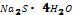 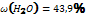 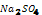 A)28,4   B)14,2  C)7,1  D)21,3Metall sulfat kristalogidrati va   ning quruq aralashmasi [] 214 ml suvda eritildi. Bunda 17,6 g cho’kma hosil bo’ldi va 278,4 g eritma qoldi. Hosil bo’lgan eritmada yagona elektrolit  ni molyal konsentratsiyasi 0,8 mol/kg ga teng bo’lsa, noma’lum metallning nisbiy atom massasini aniqlang.A)56 Metall sulfat kristalogidrati va   ning quruq aralashmasi [] 214 ml suvda eritildi. Bunda 17,6 g cho’kma hosil bo’ldi va 278,4 g eritma qoldi. Hosil bo’lgan eritmada yagona elektrolit  ni molyal konsentratsiyasi 0,8 mol/kg ga teng bo’lsa, quruq aralashma tarkibidagi suvning massasini aniqlang.A)36   B)90 C)7,1  D)21,3Metall sulfat kristalogidrati va   ning quruq aralashmasi [] 214 ml suvda eritildi. Bunda 17,6 g cho’kma hosil bo’ldi va 278,4 g eritma qoldi. Hosil bo’lgan eritmada yagona elektrolit  ni molyal konsentratsiyasi 0,8 mol/kg ga teng bo’lsa, hosil bo’lgan eritmadagi Na2SO4 ning (mol) miqdorini aniqlang.A)0,2  B)0,1  C)0,3 D)0,15Metall sulfat kristalogidrati va   ning quruq aralashmasi [] 214 ml suvda eritildi. Bunda 17,6 g cho’kma hosil bo’ldi va 278,4 g eritma qoldi. Hosil bo’lgan eritmada yagona elektrolit  ni molyal konsentratsiyasi 0,8 mol/kg ga teng bo’lsa, dastlabki aralashmada Na2S*4H2O  ning (mol) miqdorini aniqlang.A)0,2  B)0,1  C)0,3 D)0,15Metall sulfat kristalogidrati va   ning quruq aralashmasi [] 214 ml suvda eritildi. Bunda 17,6 g cho’kma hosil bo’ldi va 278,4 g eritma qoldi. Hosil bo’lgan eritmada yagona elektrolit  ni molyal konsentratsiyasi 0,8 mol/kg ga teng bo’lsa, dastlabki aralashmada Na2S*4H2O  ning massasini (g) aniqlang.A)30  B)15  C)7,5 D)45Metall sulfat kristalogidrati va   ning quruq aralashmasi [] 214 ml suvda eritildi. Bunda 17,6 g cho’kma hosil bo’ldi va 278,4 g eritma qoldi. Hosil bo’lgan eritmada yagona elektrolit  ni molyal konsentratsiyasi 0,8 mol/kg ga teng bo’lsa, dastlabki aralashmaning massasini aniqlang.A)82Metall sulfat kristalogidrati va   ning quruq aralashmasi [] 214 ml suvda eritildi. Bunda 17,6 g cho’kma hosil bo’ldi va 278,4 g eritma qoldi. Hosil bo’lgan eritmada yagona elektrolit  ni molyal konsentratsiyasi 0,8 mol/kg ga teng bo’lsa, Na2S*4H2O  ning tarkibidagi tuzning (mol) miqdorini aniqlang.A)0,2  B)0,1  C)0,3 D)0,15Metall sulfat kristalogidrati va   ning quruq aralashmasi [] 214 ml suvda eritildi. Bunda 17,6 g cho’kma hosil bo’ldi va 278,4 g eritma qoldi. Hosil bo’lgan eritmada yagona elektrolit  ni molyal konsentratsiyasi 0,8 mol/kg ga teng bo’lsa, dastlabki aralashmada Na2S*4H2O  ning tarkibidagi suvning  (mol) miqdorini aniqlang.A)0,8  B)0,4  C)1,2 D)0,6Metall sulfat kristalogidrati va   ning quruq aralashmasi [] 214 ml suvda eritildi. Bunda 17,6 g cho’kma hosil bo’ldi va 278,4 g eritma qoldi. Hosil bo’lgan eritmada yagona elektrolit  ni molyal konsentratsiyasi 0,8 mol/kg ga teng bo’lsa, dastlabki aralashmada Na2S*4H2O  ning tarkibidagi suvning  massasini (g) aniqlang.A)14,4  B)7,2  C)21,6  D)10,8Metall sulfat kristalogidrati va   ning quruq aralashmasi [] 214 ml suvda eritildi. Bunda 17,6 g cho’kma hosil bo’ldi va 278,4 g eritma qoldi. Hosil bo’lgan eritmada yagona elektrolit  ni molyal konsentratsiyasi 0,8 mol/kg ga teng bo’lsa, dastlabki aralashmada metall sulfat kristalogidratining (mol) miqdorini aniqlang.A)0,2  B)0,1  C)0,15 D)0,3Metall sulfat kristalogidrati va   ning quruq aralashmasi [] 214 ml suvda eritildi. Bunda 17,6 g cho’kma hosil bo’ldi va 278,4 g eritma qoldi. Hosil bo’lgan eritmada yagona elektrolit  ni molyal konsentratsiyasi 0,8 mol/kg ga teng bo’lsa, cho’kmaning formulasini aniqlang.A)FeS  B)CdS  C)CuS  D)ZnSMetall sulfat kristalogidrati va   ning quruq aralashmasi [] 214 ml suvda eritildi. Bunda 17,6 g cho’kma hosil bo’ldi va 278,4 g eritma qoldi. Hosil bo’lgan eritmada yagona elektrolit  ni molyal konsentratsiyasi 0,8 mol/kg ga teng bo’lsa, metall sulfat kristalogidrati tarkibidagi tuzning massa ulushini aniqlang.A)58,5  B)41,5  C)63,4  D)36,6Metall sulfat kristalogidrati va   ning quruq aralashmasi [] 214 ml suvda eritildi. Bunda 17,6 g cho’kma hosil bo’ldi va 278,4 g eritma qoldi. Hosil bo’lgan eritmada yagona elektrolit  ni molyal konsentratsiyasi 0,8 mol/kg ga teng bo’lsa, metall sulfat kristalogidrati tarkibidagi suvning massa ulushini aniqlang.A)58,5  B)41,5  C)63,4  D)36,6Metall sulfat kristalogidrati va   ning quruq aralashmasi [] 214 ml suvda eritildi. Bunda 17,6 g cho’kma hosil bo’ldi va 278,4 g eritma qoldi. Hosil bo’lgan eritmada yagona elektrolit  ni molyal konsentratsiyasi 0,8 mol/kg ga teng bo’lsa, dastlabki aralashmada metall sulfat kristalogidratining massa ulushini aniqlang.A)58,5  B)41,5  C)63,4  D)36,6Metall sulfat kristalogidrati va   ning quruq aralashmasi [] 214 ml suvda eritildi. Bunda 17,6 g cho’kma hosil bo’ldi va 278,4 g eritma qoldi. Hosil bo’lgan eritmada yagona elektrolit  ni molyal konsentratsiyasi 0,8 mol/kg ga teng bo’lsa, dastlabki aralashmada Na2S*4H2O ning massa ulushini aniqlang.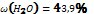 A)58,5  B)41,5  C)63,4  D)36,6Metall sulfat kristalogidrati va   ning quruq aralashmasi [] 214 ml suvda eritildi. Bunda 17,6 g cho’kma hosil bo’ldi va 278,4 g eritma qoldi. Hosil bo’lgan eritmada yagona elektrolit  ni molyal konsentratsiyasi 0,8 mol/kg ga teng bo’lsa, dastlabki aralashmada metall sulfat kristalogidrattarkibidagi suvni (n) aniqlang.A)6  B)5  C)7  D)4Ikki valentli metall bo’lagi xona haroratida oltingugurt kislotaning 54,6 g 10 molyali eritmasida eritilganda vodorod gazi va metal oltingugurtning 32,2 % li eritmasi hosil bo’lgan bo’lsa, noma’lum metall oltingugurtini massasini (g) aniqlang.A)44,4Eritmada misni sufid tarzida cho’ktirish uchun K2S tuzi CuSO4 tuzida№10 g kam sarflangan bo’lsa, K2S o’rniga necha gramm K2S*5H2O kerak bo’lishini aniqlang.A)50  B)40  C)22 D)32Eritmada misni sufid tarzida cho’ktirish uchun K2S tuzi CuSO4 tuzida№10 g kam sarflangan bo’lsa, sarflangan CuSO4 o’rniga necha gramm CuSO4*5H2O kerak bo’lishini aniqlang.A)50  B)40  C)22 D)32Eritmada misni sufid tarzida cho’ktirish uchun K2S tuzi CuSO4 tuzida№10 g kam sarflangan bo’lsa, necha gramm K2S sarflanganligini aniqlang.A)50  B)40  C)22 D)32Eritmada misni sufid tarzida cho’ktirish uchun K2S tuzi CuSO4 tuzida№10 g kam sarflangan bo’lsa, necha gramm CuSO4  sarflanganligini aniqlang.A)50  B)40  C)22 D)32Eritmada misni sufid tarzida cho’ktirish uchun K2S tuzi CuSO4 tuzida№10 g kam sarflangan bo’lsa, necha gramm K2SO4 hosil bo’lishini aniqlang.A)9,6  B)17,4  C)34,8  D)19,2Eritmada misni sufid tarzida cho’ktirish uchun K2S tuzi CuSO4 tuzida№10 g kam sarflangan bo’lsa, necha gramm CuS  hosil bo’lishini aniqlang.A)9,6  B)17,4  C)34,8  D)19,2Hajmi 250ml 1,6 M li kaliy permanganat magniy nitritni kislotali muhitda oksidlanishidan necha gram magniyli birikmani hosil qilishini aniqlang.A)74  B)  C)  D)58 g magniy nitrat 2 N li kaliy permanganat eritmasi bilan kislotali muhitda oksidlanidi. KMnO4 eritmasining hajmini aniqlang.A)1   B)2  C)1,5  D)2,5 Magniy nitrit kaliy permanganat eritmasi bilan kislotali muhitda oksidlanishi reaksiyasida o’ng va chap tomondagi koeffisiyentlar yig’indisini toping.A)17:5  B)  C)  D)Marganets sulfat kaliy permanganat bilan neytral muhitda oksidlanishi reaksiya tenglamasi o’ng tomonidagi koeffitsientlar yig’indisini aniqlang.A)14  B) 15 C) 29   D) 19Marganets sulfat kaliy permanganat bilan neytral muhitda oksidlanishi reaksiya tenglamasi chap tomonidagi koeffitsientlar yig’indisini aniqlang.A)14  B) 15 C) 29   D) 19Marganets sulfat kaliy permanganat bilan neytral muhitda oksidlanishi reaksiya tenglamasi koeffitsientlar yig’indisini aniqlang.A)14  B) 15 C) 29   D) 19MeCl2 ning 325 g 36% li to’yingan eritmasi 10 gacha sovutilganda tarkibida  suv saqlagan  97,6 g kristalogidrat cho’kmaga tushdi. Hosil bo’lgan eritmadagi tuzning molyalligi  ga teng bo’lsa, hosil bo’lgan eritmadagi tuzning mol miqdorini aniqlang.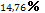 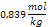 A)0,1625 MeCl2 ning 325 g 36% li to’yingan eritmasi 10 gacha sovutilganda tarkibida  suv saqlagan  97,6 g kristalogidrat cho’kmaga tushdi. Hosil bo’lgan eritmadagi tuzning molyalligi  ga teng bo’lsa, hosil bo’lgan eritmadagi tuzning massasini (g) aniqlang.A)33,8MeCl2 ning 325 g 36% li to’yingan eritmasi 10 gacha sovutilganda tarkibida  suv saqlagan  97,6 g kristalogidrat cho’kmaga tushdi. Hosil bo’lgan eritmadagi tuzning molyalligi  ga teng bo’lsa, hosil bo’lgan eritmadagi suvning massasini (g)aniqlang.A)193,6MeCl2 ning 325 g 36% li to’yingan eritmasi 10 gacha sovutilganda tarkibida  suv saqlagan  97,6 g kristalogidrat cho’kmaga tushdi. Hosil bo’lgan eritmadagi tuzning molyalligi  ga teng bo’lsa, noma’lum metalning ekvivalent massasini (g) aniqlang.A)68,5MeCl2 ning 325 g 36% li to’yingan eritmasi 10 gacha sovutilganda tarkibida  suv saqlagan  97,6 g kristalogidrat cho’kmaga tushdi. Hosil bo’lgan eritmadagi tuzning molyalligi  ga teng bo’lsa, cho’kma tarkibidagi tuzning (mol )miqdorini aniqlang.A)0,4MeCl2 ning 325 g 36% li to’yingan eritmasi 10 gacha sovutilganda tarkibida  suv saqlagan  97,6 g kristalogidrat cho’kmaga tushdi. Hosil bo’lgan eritmadagi tuzning molyalligi  ga teng bo’lsa, cho’kma tarkibidagi tuzning massasini (g) aniqlang.A)83,2MeCl2 ning 325 g 36% li to’yingan eritmasi 10 gacha sovutilganda tarkibida  suv saqlagan  97,6 g kristalogidrat cho’kmaga tushdi. Hosil bo’lgan eritmadagi tuzning molyalligi  ga teng bo’lsa, noma’lum(II) – oltingugurtini tarkibini A)BaCl2MeCl2 ning 325 g 36% li to’yingan eritmasi 10 gacha sovutilganda tarkibida  suv saqlagan  97,6 g kristalogidrat cho’kmaga tushdi. Hosil bo’lgan eritmadagi tuzning molyalligi  ga teng bo’lsa, dastlabki eritmaning molyalligini aniqlang.A)2,70,1 M li HF eritmasidagi vodorod ionlarini konsentratsiyasini toping. (KHF=10-5)A)10-3 B)10-11  C)10-6  D)10-80,1 M li HF eritmasidagi gidroksid ionlarini konsentratsiyasini toping. (KHF=10-5)A)10-3B)10-11  C)10-6  D)10-80,1 M li HF eritmasining pH qiymatini toping.( KHF=10-5)A)3  B)11  C)6  D)80,1 M li HF eritmasining dissotsiyalanish darajasini (%) toping. ( KHF=10-5)A)3  B)1  C)4  D)20,25 M li HCN eritmasidagi vodorod ionlarini konsentratsiyasini toping. (KHCN=4*10-10)A)10-5 B)10-11  C)10-3  D)10-90,25 M li HCN eritmasidagi gidroksid ionlarini konsentratsiyasini toping. (KHCN=4*10-10)A)10-5  B)10-11  C)10-3D)10-90,25 M li HCN eritmasining pH qiymatini toping. (KHCN=4*10-10)A)5 B)11  C)3  D)90,05 M li NH3 eritmasidagi vodorod ionlarini konsentratsiyasini toping. (K=2*10-5)A)10-3B)10-11  C)10-5  D)10-90,05 M li NH3 eritmasidagi gidroksid ionlarini konsentratsiyasini toping. (K=2*10-5)A)10-3 B)10-11  C)10-5  D)10-90,05 M li NH3 eritmasining pH qiymatini toping.  (K=2*10-5)A)3  B)11  C)5  D)90,05 M li NH3 eritmasining pOH qiymatini toping.  (K=2*10-5)A)3  B)11  C)5  D)90,05 M li NH3 eritmasining dissotsiyalanish darajasini (%)toping.  (K=2*10-5)A)2  B)3  C)5  D)40,1 M li HAn kislota (bir asosli kislota) eritasining pH=3 ga teng bo’lsa, kislotaning dissotsiyanish darajasini (%) toping. A)1  B)2  C)3  D)40,1 M li HAn kislota (bir asosli kislota) eritasining pH=3 ga teng bo’lsa, kislotaning dissotsiyanish doimiysini toping. A)10-5  B)10-3  C)10-6  D)10-4Na2SO4 eritmasiga 450 ml suv qo’shilgandan keyin massa ulushi 4 marta  kamaygan, atomlar soni 6 marta ortgan bo’lsa, dastlabki eritmani massasini (g) aniqlang.A)150  B)100  C)200  D)250